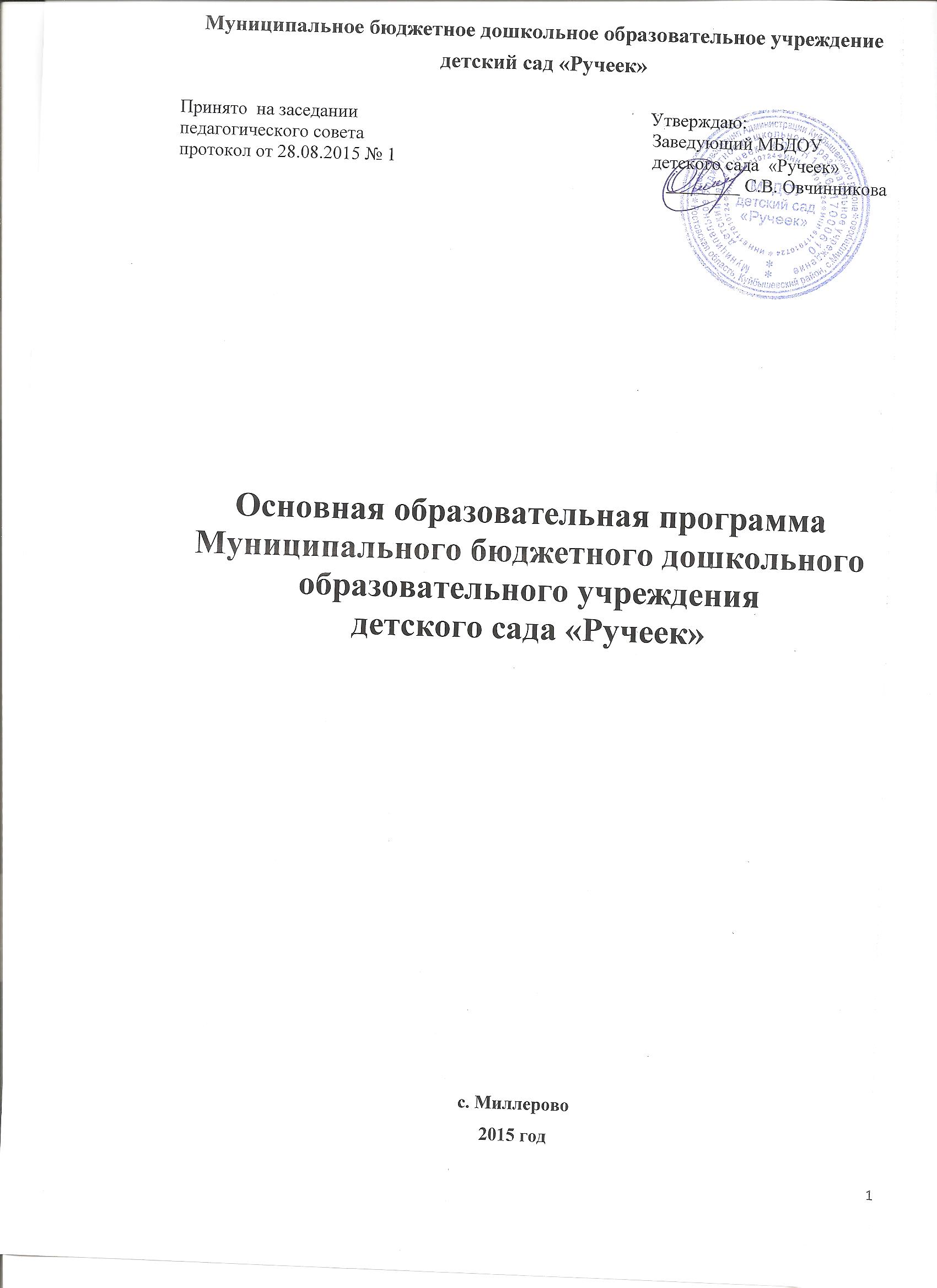 СодержаниеI. Целевой разделПояснительная записка  1.1. ВведениеОсновная образовательная программа (далее Программа) разработана рабочей группой педагогов МБДОУ  детского сада «Ручеек» с учетом  ФГОС дошкольного образования (Приказ № 1155 Министерства образования и науки от 17 октября 2013 года), особенностей  образовательного учреждения, региона и муниципалитета,  образовательных потребностей и запросов  воспитанников. Определяет цель, задачи, планируемые результаты, содержание и организацию образовательного процесса на ступени  дошкольного образования.Обязательная часть образовательной программы МБДОУ детского сада «Ручеек» (в соответствии с ФГОС ДО) составлена с учетом примерной образовательной программы дошкольного образования «Детство» (Т. И. Бабаева, А. Г. Гогоберидзе, 3.А. Михайлова и др. — СПб.: ООО «ИЗДАТЕЛЬСТВО «ДЕТСТВО-ПРЕСС», 2014. – 352 с.).Основная образовательная программа (далее Программа) МБДОУ  детского сада «Ручеек» разработана в соответствии с основными нормативно-правовыми документами, регламентирующими дошкольное образование:-  Федеральный закон от 29.12.2012  № 273-ФЗ  «Об образовании в Российской Федерации»;- Федеральный государственный образовательный стандарт дошкольного образования (Утвержден приказом Министерства образования и науки Российской Федерации от 17 октября . N 1155);- «Порядок организации и осуществления образовательной деятельности по основным общеобразовательным программа – образовательным программам дошкольного образования» (приказ Министерства образования и науки РФ от 30 августа 2013 года №1014 г. Москва);- Санитарно-эпидемиологическими правилами и нормативами СанПиН 2.4.1 3049-13 «Санитарно-эпидемиологические требования к устройству, содержанию и организации режима работы дошкольных образовательных учреждений».Программа сформирована как программа психолого-педагогической поддержки позитивной социализации и индивидуализации, развития личности детей дошкольного возраста и определяет комплекс основных характеристик дошкольного образования (объем, содержание и планируемые результаты в виде целевых ориентиров дошкольного образования).  1.2. Цели и задачи реализации программы дошкольного образованияЦель и задачи деятельности ДОУ по реализации основной образовательной программы определяются Федеральными государственными образовательными стандартами дошкольного образования, Уставом ДОУ, реализуемой комплексной программой «Детство», потребностями детей и родителей, социума, в котором находится дошкольное образовательное учреждение.      Цель программы - создание благоприятных условий для полноценного проживания дошкольного детства, формирование основ базовой культуры личности, всестороннее развитие психических и физических качеств в соответствии с возрастными и индивидуальными особенностями, подготовка ребенка к жизни в современном обществе, к обучению в школе, обеспечение безопасности жизнедеятельности дошкольника.       Программа направлена на:создание условий развития ребенка, открывающих возможности для его позитивной социализации, его личностного развития, развития инициативы и творческих способностей на основе сотрудничества со взрослыми и сверстниками и соответствующим возрасту видам деятельности;на создание развивающей образовательной среды, которая представляет собой систему условий социализации и индивидуализации детей.Достижение поставленных целей предусматривает решение следующих задач:1. Охрана и укрепление физического и психического здоровья детей, в том числе их эмоционального благополучия;2. Обеспечение равных возможностей для полноценного развития каждого ребенка в период дошкольного детства независимо от места жительства, пола, нации, языка, социального статуса, психофизиологических и других особенностей (в том числе ограниченных возможностей здоровья).3.Обеспечение преемственности целей, задач и содержания образования, реализуемых в рамках образовательных программ различных уровней (далее - преемственность основных образовательных программ дошкольного и начального общего образования).4. Создание благоприятных условий развития детей в соответствии с их возрастными и индивидуальными особенностями и склонностями, развития способностей и творческого потенциала каждого ребенка как субъекта отношений с самим собой, другими детьми, взрослыми и миром.5.Объединение обучения и воспитания в целостный образовательный процесс на основе духовно-нравственных и социокультурных ценностей и принятых в обществе правил и норм поведения в интересах человека, семьи, общества.6. Формирование общей культуры личности детей, в том числе ценностей здорового образа жизни, развития их социальных, нравственных, эстетических, интеллектуальных, физических качеств, инициативности, самостоятельности и ответственности ребенка, формирования предпосылок учебной деятельности.7.   Обеспечение вариативности и разнообразия содержания Программ и организационных форм дошкольного образования, возможности формирования Программ различной направленности с учетом образовательных потребностей, способностей и состояния здоровья детей.9.Формирование социокультурной среды, соответствующей возрастным, индивидуальным, психологическим и физиологическим особенностям детей.10. Обеспечение  поддержки семьи и повышения компетентности родителей (законных представителей) в вопросах развития и образования, охраны и укрепления здоровья детей.1.3. Принципы и подходы к реализацииосновной образовательной программы     Содержание образовательной программы соответствует основным положениям возрастной психологии и дошкольной педагогики, выстроено по принципу развивающего образования, целью которого является развитие ребенка, и обеспечивает единство воспитательных, развивающих и обучающих целей и задач.        В соответствии с ФГОС ДО к структуре основной образовательной программы дошкольного образования ведущими принципами построения содержания являются:   принцип развивающего образования, целью которого является развитие ребенка. Развивающий характер образования реализуется через деятельность каждого ребенка в зоне его ближайшего развития;  сочетание принципов научной обоснованности и практического  применения;  соответствие критериям полноты, необходимости и достаточности, то есть достижения поставленных целей и решение задач только на необходимом и достаточном материале, максимально приближенно к разумному минимуму;  единство воспитательных, развивающих и обучающих целей и задач  образовательного процесса;  принцип интеграции образовательных областей (социально-коммуникативное развитие, познавательное развитие, речевое развитие, художественно-эстетическое развитие, физическое развитие) в соответствии с возрастными возможностями и особенностями воспитанников, спецификой и возможностями образовательных областей; комплексно-тематический принцип построения образовательного  процесса;  решение программных образовательных задач в совместной  деятельности взрослого и детей и самостоятельной деятельности детей не только в рамках непосредственно образовательной деятельности, но и при проведении режимных моментов в соответствии со спецификой дошкольного образования;  построение образовательного процесса на адекватных возрасту формах работы с детьми. Основной формой работы с детьми дошкольного возраста и ведущим видом деятельности для них является игра;  принципы гуманизации, дифференциации и индивидуализации, непрерывности и системности образования. Отражение принципа гуманизации в образовательной программе означает признание уникальности и неповторимости личности каждого ребенка, уважение к личности ребенка со стороны всех участников образовательного процесса. Принцип дифференциации и индивидуализации воспитания и обучения обеспечивает развитие ребенка в соответствии с его склонностями, интересами и возможностями. Осуществляется этот принцип через создание условий для воспитания и обучения каждого ребенка с учетом индивидуальных особенностей его развития;  принцип непрерывности образования обеспечивает связь всех ступеней дошкольного образования, от раннего и младшего дошкольного возраста до старшей и подготовительной к школе группе. Приоритетом с точки зрения непрерывности образования   является обеспечение к концу дошкольного детства такого уровня развития каждого ребенка, который позволит ему быть успешным при обучении по программам начальной школы. Соблюдение принципа преемственности требует не только и не столько овладение детьми определенным объемом информации, знаний, сколько формирование у дошкольника качеств, необходимых для овладения учебной деятельностью: любознательности, инициативности, самостоятельности, произвольности и др.;  принцип системности. Основная образовательная программа представляет собой целостную систему высокого уровня: все компоненты в ней взаимосвязаны и взаимозависимы.1.4. Значимые характеристики, в том числе характеристики особенностей развития детей раннего и дошкольного возрастаОбщие сведения о коллективе детей, работников, родителей.   Основными участниками реализации программы  являются: дети дошкольного возраста, родители (законные представители), педагоги.Контингент воспитанниковКадровый  потенциалДетский сад  полностью  укомплектован кадрами. Коллектив ДОУ составляет 17 человек.  Воспитательно-образовательную работу осуществляют  5педагогов:  из них 4 воспитателя и  музыкальный руководитель. Средний возраст педагогического коллектива - 47 лет.   В учреждении работает более 50% педагогов со стажем работы свыше 20 лет.Социальный  статус родителейСоциальными заказчиками деятельности учреждения являются в первую очередь родители воспитанников. Поэтому коллектив ДОУ пытается создать доброжелательную, психологически комфортную атмосферу, в основе которой лежит определенная система взаимодействия с родителями, взаимопонимание и сотрудничество.Возрастные особенности  детей  подробно сформулированы в комплексной программе «Детство» под редакцией Т. И. Бабаевой, А. Г. Гогоберидзе, 3. А. Михайловой и др. Особенности развития детей раннего и дошкольного возрастаМладенчество и ранний возрастПериод раннего детства имеет ряд качественных физиологических и психических особенностей, которые требуют создания специальных условий для развития детей этого возраста.Помимо того, что период раннего детства один из самых насыщенных в познавательном аспекте из всех возрастных периодов, в настоящее время наблюдается заметная акселерация развития, которая отражается на результатах развития детей раннего возраста. Многие дети имеют более высокие показатели уже к моменту рождения, раньше начинаются процессы прорезывания зубов, хождения, говорения. Опережающим отмечается и социальное развитие, значительно раньше отмечается кризис трёх лет.Повышенная ранимость организма ребенка, недостаточная морфологическая и функциональная зрелость органов и систем (быстрый темп развития осуществляется на весьма неблагоприятном фоне – при незрелости психофизиологических функций организма, а это повышает ранимость). Малыши в большей степени подвержены заболеваниям из-за несовершенства деятельности внутренних органов, высокого уровня утомляемости, им трудно переключиться с одной деятельности на другую, соответственно доминантой становится процесс возбуждения и как следствие - неустойчивое эмоциональное состояние.Взаимосвязь физического и психического развития – это общая закономерность, присущая любому возрасту, но в раннем детстве она проявляется особенно ярко, потому что в этот период происходит становление всех функций организма. Именно в раннем детстве учеными отмечается наиболее прочная связь и зависимость умственного и социального развития от физического состояния и настроения ребенка (например: ухудшение здоровья отражается на отношении к окружающему; снижается восприимчивость, притупляется ориентировочная реакция, дети теряют приобретенные умения: речевые, двигательные, социальные).Яркая специфика психофизиологических и индивидуальных различий (особенно в раннем возрасте важно учитывать индивидуальные, психофизиологические различия – уровень активности, регулярность биоритмов, степень комфортности при адаптации любого вида; настроение, интенсивность реакций, порог чувствительности, отвлекаемость, упорство и внимание).Этому возрасту свойственно удовлетворение ребёнком естественных психофизиологических потребностей: - сенсомоторной потребности;- потребность в эмоциональном контакте;- потребности во взаимодействии и общении со взрослыми: (контактное общение в 2-3 мес.; познавательное общение в 3-10 мес.; вербально-невербальное в 10 мес.-1,5 года; игровое и деловое общение в 1,5 года-3 года).Специфичностью проявления нервных процессов у ребенка - это:- легкость выработки условных рефлексов, но при этом же сложность их изменения;- повышенная эмоциональная возбудимость;- сложность переключения процессов возбуждения и торможения;- повышенная эмоциональная утомляемость.Развитие детей раннего возраста имеет свою неповторимую специфику, что выражается, в тесной взаимосвязи физиологических и психологических компонентов.На третьем году жизниребенок вырастает в среднем на 7-8 см, прибавка в весе составляет 2-2,5 кг. Дети активно овладевают разнообразными движениями. Растущие двигательные возможности позволяют детям более активно знакомиться с окружающим миром, познавать свойства и качества предметов, осваивать новые способы действий. Но при этом малыши еще не способны постоянно контролировать свои движения. Поэтому воспитателю необходимо проявлять повышенное внимание к действиям детей, оберегать их от неосторожных движений, приучать к безопасному поведению в среде сверстников.Организм младших дошкольников недостаточно окреп. Дети легко подвергаются инфекциям. Особенно часто страдают их верхние дыхательные пути, так как объем легких ребенка пока небольшой и малыш вынужден делать частые вдохи и выдохи. Эти особенности детей воспитателю надо постоянно иметь в виду: следить за чистотой воздуха в помещении, за правильным дыханием детей (через нос, а не ртом) на прогулке, во время ходьбы и подвижных игр.В младшем возрасте интенсивно развиваются структуры и функции головного мозга ребенка, что расширяет его возможности в познании окружающего мира. Для детей этого возраста характерно наглядно-действенное и наглядно-образное мышление. Дети «мыслят руками»: не столько размышляют, сколько непосредственно действуют. Чем более разнообразно использует ребенок способы чувственного познания, тем полнее его восприятие, тоньше ощущения, ярче эмоции, а значит, тем отчетливее становятся его представления о мире и успешнее деятельность. На третьем году жизни заметно возрастает речевая активность детей, они начинают проявлять живой интерес к слову. Это обнаруживается в детских высказываниях и вопросах, а также в игре словами. Малыши изменяют слова, придумывают новые, которых нет в речи взрослых; идет быстрое освоение грамматических форм. Под влиянием общения со взрослыми, речевых игр и упражнений к трем годам ребенок начинает успешно использовать простые и распространенные предложения, воспроизводить небольшие стишки и потешки, отвечать на вопросы. Своевременное развитие речи имеет огромное значение для умственного и социального развития дошкольников. Общение детей с воспитателем постоянно обогащается и развивается. Это и эмоциональное общение (обмен положительными эмоциями), и деловое, сопровождающее совместную деятельность взрослого и ребенка, а кроме того, познавательное общение. Дети могут спокойно, не мешая друг другу, играть рядом, объединяться в игре с общей игрушкой, развивать несложный игровой сюжет из нескольких взаимосвязанных по смыслу эпизодов, выполнять вместе простые поручения.Младший дошкольный возраст (3-4 года)На рубеже трех лет любимым выражением ребёнка становится «Я сам!». Отделение себя от взрослого и вместе с тем желание быть как взрослый - характерное противоречие кризиса трех лет. Эмоциональное развитие ребёнка этого возраста характеризуется проявлениями таких чувств и эмоций, как любовь к близким, привязанность к воспитателю, доброжелательное отношение к окружающим, сверстникам. Ребёнок способен к эмоциональной отзывчивости - он может сопереживать другому ребенку.В младшем дошкольном возрасте поведение ребёнка непроизвольно, действия и поступки ситуативны, их последствия ребёнок чаще всего не представляет, нормативно развивающемуся ребенку свойственно ощущение безопасности, доверчиво-активное отношение к окружающему.Дети 3-4 лет усваивают элементарные нормы и правила поведения, связанные с определёнными разрешениями и запретами («можно», «нужно», «нельзя»).В 3 года ребёнок идентифицирует себя с представителями своего пола. В этом возрасте дети дифференцируют других людей по полу, возрасту; распознают детей, взрослых, пожилых людей, как в реальной жизни, так и на иллюстрациях.У развивающегося трёхлетнего человека есть все возможности овладения навыками самообслуживания (становление предпосылок трудовой деятельности) - самостоятельно есть, одеваться, раздеваться, умываться, пользоваться носовым платком, расчёской, полотенцем, отправлять свои естественные нужды. К концу четвёртого года жизни младший дошкольник овладевает элементарной культурой поведения во время еды за столом и умывания в туалетной комнате. Подобные навыки основываются на определённом уровне развития двигательной сферы ребёнка, одним из основных компонентов которого является уровень развития моторной координации.В этот период высока потребность ребёнка в движении (его двигательная  активность составляет не менее половины времени бодрствования). Ребёнок начинает осваивать основные движения, обнаруживая при выполнении физических упражнений стремление к целеполаганию (быстро пробежать, дальше прыгнуть, точно воспроизвести движение и др.). Накапливается определённый запас представлений о разнообразных свойствах предметов, явлениях окружающей действительности и о себе самом. В этом возрасте у ребёнка при правильно организованном развитии уже должны быть сформированы основные сенсорные эталоны. Он знаком с основными цветами (красный, жёлтый, синий, зелёный). Трехлетний ребенок способен выбрать основные формы предметов (круг, овал, квадрат, прямоугольник, треугольник) по образцу, допуская иногда незначительные ошибки. Ему известны слова больше, меньше, и из двух предметов (палочек, кубиков, мячей и т. п.) он успешно выбирает больший или меньший. В 3 года дети практически осваивают пространство своей комнаты (квартиры), групповой комнаты в детском саду, двора, где гуляют, и т. п. На основании опыта у них складываются некоторые пространственные представления (рядом, перед, на, под). Освоение пространства происходит одновременно с развитием речи: ребёнок учится пользоваться словами, обозначающими пространственные отношения (предлоги и наречия). Малыш знакомится  с предметами ближайшего окружения, их назначением (на стуле сидят, из чашки пьют и т. п.), с назначением некоторых общественно-бытовых зданий (в магазине, супермаркете покупают игрушки, хлеб, молоко, одежду, обувь); имеет представления о знакомых средствах передвижения (легковая машина, грузовая машина, троллейбус, самолёт, велосипед и т. п.), о некоторых профессиях (врач, шофёр, дворник), праздниках (Новый год, День своего рождения), свойствах воды, снега, песка (снег белый, холодный, вода тёплая и вода холодная, лёд скользкий, твёрдый; из влажного песка можно лепить, делать куличики, а сухой песок рассыпается); различает и называет состояния погоды (холодно, тепло, дует ветер, идёт дождь). На четвёртом году жизни ребенок различает по форме, окраске, вкусу некоторые фрукты и овощи, знает два-три вида птиц, некоторых домашних животных, наиболее часто встречающихся насекомых. Внимание детей четвёртого года жизни непроизвольно. Однако его устойчивость зависит от интереса к деятельности. Обычно ребенок этого возраста может сосредоточиться в течение 10-15 мин, но привлекательное для него дело может длиться достаточно долго. Память детей непосредственна, непроизвольна и имеет яркую эмоциональную окраску. Дети сохраняют и воспроизводят только ту информацию, которая остаётся в их памяти без всяких внутренних усилий (понравившиеся стихи и песенки, 2-3 новых слова, рассмешивших или огорчивших его). Мышление трёхлетнего ребёнка является наглядно-действенным: малыш решает задачу путём непосредственного действия с предметами (складывание матрёшки, пирамидки, мисочек, конструирование по образцу и т. п.). В 3 года воображение только начинает развиваться, и прежде всего это происходит в игре. Малыш действует с одним предметом и при этом воображает на его месте другой: палочка вместо ложечки, камешек вместо мыла, стул - машина для путешествий и т. д. В младшем дошкольном возрасте ярко выражено стремление к деятельности. Взрослый для ребёнка - носитель определённой общественной функции. Желание ребёнка выполнять такую же функцию приводит к развитию игры. Дети овладевают игровыми действиями с игрушками и предметами-заместителями, приобретают первичные умения ролевого поведения. Игра ребёнка первой половины четвёртого года жизни - это скорее игра рядом, чем вместе. В играх, возникающих по инициативе детей, отражаются умения, приобретённые в совместных со взрослым играх. Сюжеты игр простые, неразвёрнутые, содержащие одну-две роли. Неумение объяснить свои действия партнёру по игре, договориться с ним, приводит к конфликтам, которые дети не в силах самостоятельно разрешить. Конфликты чаще всего возникают по поводу игрушек. Постепенно к 4 годам ребёнок начинает согласовывать свои действия, договариваться в процессе совместных игр, использовать речевые формы вежливого общения. В 3-4 года ребёнок начинает чаще и охотнее вступать в общение со сверстниками ради участия в общей игре или продуктивной деятельности. Однако ему всё ещё нужны поддержка и внимание взрослого. Главным средством общения со взрослыми и сверстниками является речь. Словарь младшего дошкольника состоит в основном из слов, обозначающих предметы обихода, игрушки, близких ему людей. Ребёнок овладевает грамматическим строем речи, начинает использовать сложные предложения. Девочки по многим показателям развития (артикуляция, словарный запас, беглость речи, понимание прочитанного, запоминание увиденного и услышанного) превосходят мальчиков. В 3-4 года в ситуации взаимодействия со взрослым продолжает формироваться интерес к книге и литературным персонажам. Круг чтения ребёнка пополняется новыми произведениями, но уже известные тексты по-прежнему вызывают интерес. Интерес к продуктивной деятельности неустойчив. Замысел управляется изображением и меняется по ходу работы, происходит овладение изображением формы предметов. Работы чаще всего схематичны, поэтому трудно догадаться, что изобразил ребёнок. Конструирование носит процессуальный характер. Ребёнок может конструировать по образцу лишь элементарные предметные конструкции из двух-трёх частей. Музыкально-художественная деятельность детей носит непосредственный и синкретический характер. Восприятие музыкальных образов происходит при организации практической деятельности (проиграть сюжет, рассмотреть иллюстрацию и др.). Совершенствуется звукоразличие, слух: ребёнок дифференцирует звуковые свойства предметов, осваивает звуковые предэталоны (громко - тихо, высоко - низко и пр.). Начинает проявлять интерес и избирательность по отношению к различным видам музыкально-художественной деятельности (пению, слушанию, музыкально-ритмическим движениям)Средний дошкольный возраст (4-5 лет)Дети 4–5 лет всё ещё не осознают социальные нормы и правила поведения, однако у них уже начинают складываться обобщённые представления о том, как надо и не надо себя вести. Как правило, к пяти годам дети без напоминания взрослого здороваются и прощаются, говорят «спасибо» и «пожалуйста», не перебивают взрослого, вежливо обращаются к нему. Кроме того, они могут по собственной инициативе убирать игрушки, выполнять простые трудовые обязанности, доводить дело до конца. В этом возрасте у детей появляются представления о том, как положено себя вести девочкам, и как - мальчикам. Дети хорошо выделяют несоответствие нормам и правилам не только в поведении другого, но и в своём собственном. Таким образом, поведение ребёнка 4-5 лет не столь импульсивно и непосредственно, как в 3-4 года, хотя в некоторых ситуациях ему всё ещё требуется напоминание взрослого или сверстников о необходимости придерживаться тех или иных норм и правил. В этом возрасте детьми хорошо освоен алгоритм процессов умывания, одевания, купания, приёма пищи, уборки помещения. Дошкольники знают и используют по назначению атрибуты, сопровождающие эти процессы: мыло, полотенце, носовой платок, салфетку, столовые приборы. Уровень освоения культурно-гигиенических навыков таков, что дети свободно переносят их в сюжетно-ролевую игру. К 4-5 годам ребёнок способен элементарно охарактеризовать своё самочувствие, привлечь внимание взрослого в случае недомогания. Дети имеют дифференцированное представление о собственной гендерной принадлежности, аргументируют её по ряду признаков («Я мальчик, я ношу брючки, а не платьица, у меня короткая причёска»). К пяти годам дети имеют представления об особенностях наиболее распространённых мужских и женских профессий, о видах отдыха, специфике поведения в общении с другими людьми, об отдельных женских и мужских качествах. К четырем годам основные трудности в поведении и общении ребёнка с окружающими, которые были связаны с кризисом трех лет (упрямство, строптивость, конфликтность и др.), постепенно уходят в прошлое, и любознательный ребенок активно осваивает окружающий его мир предметов и вещей, мир человеческих отношений. Лучше всего это удается детям в игре. Дети 4-5 лет продолжают проигрывать действия с предметами, но теперь внешняя последовательность этих действий уже соответствует реальной действительности: ребёнок сначала режет хлеб и только потом ставит его на стол перед куклами (в раннем и в самом начале дошкольного возраста последовательность действий не имела для игры такого значения). В игре дети называют свои роли, понимают условность принятых ролей. Происходит разделение игровых и реальных взаимоотношений. В 4-5 лет сверстники становятся для ребёнка более привлекательными и предпочитаемыми партнёрами по игре, чем взрослый. В возрасте от 4 до 5 лет продолжается усвоение детьми общепринятых сенсорных эталонов, овладение способами их использования и совершенствование обследования предметов. К пяти годам дети, как правило, уже хорошо владеют представлениями об основных цветах, геометрических формах и отношениях величин. Ребёнок уже может произвольно наблюдать, рассматривать и искать предметы в окружающем его пространстве. Восприятие в этом возрасте постепенно становится осмысленным, целенаправленным и анализирующим. В среднем дошкольном возрасте связь мышления и действий сохраняется, но уже не является такой непосредственной, как раньше. Во многих случаях не требуется практического манипулирования с объектом, но во всех случаях ребёнку необходимо отчётливо воспринимать и наглядно представлять этот объект. Внимание становится всё более устойчивым, в отличие от возраста трех лет (если ребёнок пошёл за мячом, то уже не будет отвлекаться на другие интересные предметы). Важным показателем развития внимания является то, что к пяти годам появляется действие по правилу - первый необходимый элемент произвольного внимания. Именно в этом возрасте дети начинают активно играть в игры с правилами: настольные (лото, детское домино) и подвижные (прятки, салочки). В среднем дошкольном возрасте интенсивно развивается память ребёнка. В 5 лет он может запомнить уже 5-6 предметов (из 10-15), изображённых на предъявляемых ему картинках. В возрасте 4-5 лет преобладает репродуктивное воображение, воссоздающее образы, которые описываются в стихах, рассказах взрослого, встречаются в мультфильмах и т.д. Элементы продуктивного воображения начинают складываться в игре, рисовании, конструировании. В этом возрасте происходит развитие инициативности и самостоятельности ребенка в общении со взрослыми и сверстниками. Дети продолжают сотрудничать со взрослыми в практических делах (совместные игры, поручения), наряду с этим активно стремятся к интеллектуальному общению, что проявляется в многочисленных вопросах (почему? зачем? для чего?), стремлении получить от взрослого новую информацию познавательного характера. Возможность устанавливать причинно-следственные связи отражается в детских ответах в форме сложноподчиненных предложений. У детей наблюдается потребность в уважении взрослых, их похвале, поэтому на замечания взрослых ребёнок пятого года жизни реагирует повышенной обидчивостью. Общение со сверстниками по-прежнему тесно переплетено с другими видами детской деятельности (игрой, трудом, продуктивной деятельностью), однако уже отмечаются и ситуации чистого общения. Для поддержания сотрудничества, установления отношений в словаре детей появляются слова и выражения, отражающие нравственные представления: слова участия, сочувствия, сострадания. Стремясь привлечь внимание сверстника и удержать его в процессе речевого общения, ребёнок учится использовать средства интонационной речевой выразительности: регулировать силу голоса, интонацию, ритм, темп речи в зависимости от ситуации общения. В процессе общения со взрослыми дети используют правила речевого этикета: слова приветствия, прощания, благодарности, вежливой просьбы, утешения, сопереживания и сочувствия. Речь становится более связной и последовательной. С нарастанием осознанности и произвольности поведения, постепенным усилением роли речи (взрослого и самого ребёнка) в управлении поведением ребенка становится возможным решение более сложных задач в области безопасности. Но при этом взрослому следует учитывать несформированность волевых процессов, зависимость поведения ребёнка от эмоций, доминирование эгоцентрической позиции в мышлении и поведении. В художественной и продуктивной деятельности дети эмоционально откликаются на произведения музыкального и изобразительного искусства, художественную литературу, в которых с помощью образных средств переданы различные эмоциональные состояния людей, животных, сказочных персонажей. Дошкольники начинают более целостно воспринимать сюжеты и понимать образы. Важным показателем развития ребёнка-дошкольника является изобразительная деятельность. К четырем годам круг изображаемых детьми предметов довольно широк. В рисунках появляются детали. Замысел детского рисунка может меняться по ходу изображения. Дети владеют простейшими техническими умениями и навыками. Конструирование начинает носить характер продуктивной деятельности: дети замысливают будущую конструкцию и осуществляют поиск способов её исполнения. Старший дошкольный возраст (5-6 лет)Ребёнок 5-6 лет стремится познать себя и другого человека как представителя общества, постепенно начинает осознавать связи и зависимости в социальном поведении и взаимоотношениях людей. В этом возрасте в поведении дошкольников происходят качественные изменения - формируется возможность саморегуляции, дети начинают предъявлять к себе те требования, которые раньше предъявлялись им взрослыми. Так они могут, не отвлекаясь на более интересные дела, доводить до конца малопривлекательную работу (убирать игрушки, наводить порядок в комнате и т.п.). Это становится возможным благодаря осознанию детьми общепринятых норм и правил поведения и обязательности их выполнения. В возрасте от 5 до 6 лет происходят изменения в представлениях ребёнка о себе. Эти представления начинают включать не только характеристики, которыми ребёнок наделяет себя настоящего в данный отрезок времени, но и качества, которыми он хотел бы или, наоборот, не хотел бы обладать в будущем («Я хочу быть таким, как Человек-Паук», «Я буду, как принцесса» и т. д.). В них проявляются усваиваемые детьми этические нормы. В этом возрасте дети в значительной степени ориентированы на сверстников, большую часть времени проводят с ними в совместных играх и беседах, их оценки и мнения становятся существенными для них. Повышается избирательность и устойчивость взаимоотношений с ровесниками. Свои предпочтения дети объясняют успешностью того или иного ребёнка в игре. В этом возрасте дети имеют дифференцированное представление о своей гендерной принадлежности по существенным признакам (женские и мужские качества, особенности проявления чувств, эмоций, специфика гендерного поведения). Существенные изменения происходят в игровом взаимодействии, в котором существенное место начинает занимать совместное обсуждение правил игры. При распределении детьми этого возраста ролей для игры можно иногда наблюдать и попытки совместного решения проблем («Кто будет…?»). Вместе с тем согласование действий, распределение обязанностей у детей чаще всего возникает ещё по ходу самой игры. Усложняется игровое пространство (например, в игре «Театр» выделяются сцена и гримёрная). Игровые действия становятся разнообразными. Вне игры общение детей становится менее ситуативным. Они охотно рассказывают о том, что с ними произошло: где были, что видели и т. д. Дети внимательно слушают друг друга, эмоционально сопереживают рассказам друзей. Более совершенной становится крупная моторика. Ребёнок этого возраста способен к освоению сложных движений: может пройти по неширокой скамейке и при этом даже перешагнуть через небольшое препятствие; умеет отбивать мяч о землю одной рукой несколько раз подряд. Уже наблюдаются различия в движениях мальчиков и девочек (у мальчиков - более порывистые, у девочек - мягкие, плавные, уравновешенные), в общей конфигурации тела в зависимости от пола ребёнка. К пяти годам дети обладают довольно большим запасом представлений об окружающем, которые получают благодаря своей активности, стремлению задавать вопросы и экспериментировать. Ребёнок этого возраста уже хорошо знает основные цвета и имеет представления об оттенках (например, может показать два оттенка одного цвета: светло-красный и тёмно-красный). Дети шестого года жизни могут рассказать, чем отличаются геометрические фигуры друг от друга. Для них не составит труда сопоставить между собой по величине большое количество предметов: например, расставить по порядку семь-десять тарелок разной величины и разложить к ним соответствующее количество ложек разного размера. Возрастает способность ребёнка ориентироваться в пространстве. Внимание детей становится более устойчивым и произвольным. Они могут заниматься не очень привлекательным, но нужным делом в течение 20-25 мин вместе со взрослым. Ребёнок этого возраста уже способен действовать по правилу, которое задаётся взрослым. Объём памяти изменяется  существенно, улучшается её устойчивость. При этом для запоминания дети уже могут использовать несложные приёмы и средства. В 5-6 лет ведущее значение приобретает наглядно-образное мышление, которое позволяет ребёнку решать более сложные задачи с использованием обобщённых наглядных средств (схем, чертежей и пр.) и обобщённых представлений о свойствах различных предметов и явлений. Возраст 5-6 лет можно охарактеризовать как возраст овладения ребёнком активным (продуктивным) воображением, которое начинает приобретать самостоятельность, отделяясь от практической деятельности и предваряя её. Образы воображения значительно полнее и точнее воспроизводят действительность. Ребёнок чётко начинает различать действительное и вымышленное. Действия воображения - создание и воплощение замысла - начинают складываться первоначально в игре. Это проявляется в том, что прежде игры рождается её замысел и сюжет. Постепенно дети приобретают способность действовать по предварительному замыслу в конструировании и рисовании. На шестом году жизни ребёнка происходят важные изменения в развитии речи. Для детей этого возраста становится нормой правильное произношение звуков. Дети начинают употреблять обобщающие слова, синонимы, антонимы, оттенки значений слов, многозначные слова. Словарь детей также активно пополняется существительными, обозначающими названия профессий, социальных учреждений (библиотека, почта, универсам, спортивный клуб и т. д.); глаголами, обозначающими трудовые действия людей разных профессий, прилагательными и наречиями, отражающими качество действий, отношение людей к профессиональной деятельности. Дети учатся самостоятельно строить игровые и деловые диалоги, осваивая правила речевого этикета, пользоваться прямой и косвенной речью; в описательном и повествовательном монологах способны передать состояние героя, его настроение, отношение к событию, используя эпитеты и сравнения. Круг чтения ребёнка 5-6 лет пополняется произведениями разнообразной тематики, в том числе связанной с проблемами семьи, взаимоотношений со взрослыми, сверстниками, с историей страны. Он способен удерживать в памяти большой объём информации, ему доступно чтение с продолжением. Повышаются возможности безопасности жизнедеятельности ребенка 5-6 лет. Это связано с ростом осознанности и произвольности поведения, преодолением эгоцентрической позиции (ребёнок становится способным встать на позицию другого). Развивается прогностическая функция мышления, что позволяет ребёнку видеть перспективу событий, предвидеть (предвосхищать) близкие и отдалённые последствия собственных действий и поступков и действий и поступков других людей. В старшем дошкольном возрасте освоенные ранее виды детского труда 24 выполняются качественно, быстро, осознанно. Становится возможным освоение детьми разных видов ручного труда. В процессе восприятия художественных произведений, произведений музыкального и изобразительного искусства дети способны осуществлять выбор того (произведений, персонажей, образов), что им больше нравится, обосновывая его с помощью элементов эстетической оценки. Они эмоционально откликаются на те произведения искусства, в которых переданы понятные им чувства и отношения, различные эмоциональные состояния людей, животных, борьба добра со злом. Совершенствуется качество музыкальной деятельности. Творческие проявления становятся более осознанными и направленными (образ, средства выразительности продумываются и сознательно подбираются детьми). В продуктивной деятельности дети также могут изобразить задуманное (замысел ведёт за собой изображение). Ребенок на пороге школы (6-7 лет) Ребенок обладает устойчивыми социально-нравственными чувствами и эмоциями, высоким самосознанием и осуществляет себя как субъект деятельности и поведения. Мотивационная сфера дошкольников 6-7 лет расширяется за счёт развития таких социальных мотивов, как познавательные,  мотив самореализации. Поведение ребёнка начинает регулироваться также его представлениями о том, что хорошо и что плохо. С развитием морально-нравственных представлений напрямую связана и возможность эмоционально оценивать свои поступки. Ребёнок испытывает чувство удовлетворения, радости, когда поступает правильно, хорошо, и смущение, неловкость, когда нарушает правила, поступает плохо. Общая самооценка детей представляет собой глобальное, положительное недифференцированное отношение к себе, формирующееся под влиянием эмоционального отношения со стороны взрослых. К концу дошкольного возраста происходят существенные изменения в эмоциональной сфере. С одной стороны, у детей этого возраста более богатая эмоциональная жизнь, их эмоции глубоки и разнообразны по содержанию. С другой стороны, они более сдержанны и избирательны в эмоциональных проявлениях. К концу дошкольного возраста у них формируются обобщённые эмоциональные представления, что позволяет им предвосхищать последствия своих действий. Это существенно влияет на эффективность произвольной регуляции поведения - ребёнок может не только отказаться от нежелательных действий или хорошо себя вести, но и выполнять неинтересное задание, если будет понимать, что полученные результаты принесут кому-то пользу, радость и т. п. Благодаря таким изменениям в эмоциональной сфере поведение дошкольника становится менее ситуативным и чаще выстраивается с учётом интересов и потребностей других людей. Сложнее и богаче по содержанию становится общение ребёнка со взрослым. Дошкольник внимательно слушает рассказы родителей о том, что у них произошло на работе, живо интересуется тем, как они познакомились, при встрече с незнакомыми людьми часто спрашивает, где они живут, есть ли у них дети, кем они работают и т. п. Большую значимость для детей 6-7 лет приобретает общение между собой. Их избирательные отношения становятся устойчивыми, именно в этот период зарождается детская дружба. Дети продолжают активно сотрудничать, вместе с тем у них наблюдаются и конкурентные отношения - в общении и взаимодействии они стремятся в первую очередь проявить себя, привлечь внимание других к себе. Однако у них есть все возможности придать такому соперничеству продуктивный и конструктивный характер и избегать негативных форм поведения. К семи годам дети определяют перспективы взросления в соответствии с гендерной ролью, проявляют стремление к усвоению определённых способов поведения, ориентированных на выполнение будущих социальных ролей. К 6-7 годам ребёнок уверенно владеет культурой самообслуживания и культурой здоровья. В играх дети 6-7 лет способны отражать достаточно сложные социальные события - рождение ребёнка, свадьба, праздник, война и др. В игре может быть несколько центров, в каждом из которых отражается та или иная сюжетная линия. Дети этого возраста могут по ходу игры брать на себя две роли, переходя от исполнения одной к исполнению другой. Они могут вступать во взаимодействие с несколькими партнёрами по игре, исполняя как главную, так и подчинённую роль.Продолжается дальнейшее развитие моторики ребёнка, наращивание и самостоятельное использование двигательного опыта. Расширяются представления о самом себе, своих физических возможностях, физическом облике. Совершенствуются ходьба, бег, шаги становятся равномерными, увеличивается их длина, появляется гармония в движениях рук и ног. Ребёнок способен быстро перемещаться, ходить и бегать, держать правильную осанку. По собственной инициативе дети могут организовывать подвижные игры и простейшие соревнования со сверстниками.В возрасте 6-7 лет происходит расширение и углубление представлений детей о форме, цвете, величине предметов. Ребёнок уже целенаправленно, последовательно обследует внешние особенности предметов. При этом он ориентируется не на единичные признаки, а на весь комплекс (цвет, форма, величина и др.). К концу дошкольного возраста существенно увеличивается устойчивость непроизвольного внимания, что приводит к меньшей отвлекаемости детей. Сосредоточенность и длительность деятельности ребёнка зависит от её привлекательности для него. Внимание мальчиков менее устойчиво. В 6-7 лет у детей увеличивается объём памяти, что позволяет им непроизвольно запоминать достаточно большой объём информации. Девочек отличает больший объём и устойчивость памяти.Воображение детей данного возраста становится, с одной стороны, богаче,  а с другой - более логичным и последовательным, оно уже не похоже на стихийное фантазирование детей младших возрастов. Несмотря на то, что увиденное или услышанное порой преобразуется детьми до неузнаваемости, в конечных продуктах их воображения чётче прослеживаются объективные закономерности действительности. Так, например, даже в самых фантастических рассказах дети стараются установить причинно-следственные связи, в самых фантастических рисунках - передать перспективу. При придумывании сюжета игры, темы рисунка, историй и т. п. дети 6-7 лет не только удерживают первоначальный замысел, но могут обдумывать его до начала деятельности. В этом возрасте продолжается развитие наглядно-образного мышления, которое позволяет ребёнку решать более сложные задачи с использованием обобщённых наглядных средств (схем, чертежей и пр.) и обобщённых представлений о свойствах различных предметов и явлений. Действия наглядно-образного мышления (например, при нахождении выхода из нарисованного лабиринта) ребёнок этого возраста, как правило, совершает уже в уме, не прибегая к практическим предметным действиям даже в случаях затруднений. На седьмом году жизни в процесс мышления всё более активно включается речь. Использование ребёнком (вслед за взрослым) слова для обозначения существенных признаков предметов и явлений приводит к появлению первых понятий.Речевые умения детей позволяют полноценно общаться с разным контингентом людей (взрослыми и сверстниками, знакомыми и незнакомыми). Дети не только правильно произносят, но и хорошо различают фонемы (звуки) и слова.  В своей речи старший дошкольник всё чаще использует сложные предложения (с сочинительными и подчинительными связями). В 6-7 лет увеличивается словарный запас. В процессе диалога ребёнок старается исчерпывающе ответить на вопросы, сам задаёт вопросы, понятные собеседнику, согласует свои реплики с репликами других. Активно развивается и другая форма речи - монологическая. Дети могут последовательно и связно пересказывать или рассказывать. Важнейшим итогом развития речи на протяжении всего дошкольного детства является то, что к концу этого периода речь становится подлинным средством как общения, так и познавательной деятельности, а также планирования и регуляции поведения.К концу дошкольного детства ребёнок формируется как будущий самостоятельный читатель. Тяга к книге, её содержательной, эстетической и формальной сторонам - важнейший итог развития дошкольника-читателя. Развитие познавательных интересов приводит к стремлению получить знания о видах и жанрах искусства (история создания музыкальных шедевров, жизнь и творчество композиторов и исполнителей). Дошкольники начинают проявлять интерес к посещению театров, понимать ценность произведений музыкального искусства. В продуктивной деятельности дети знают, что хотят изобразить, и могут целенаправленно следовать к своей цели, преодолевая препятствия и не отказываясь от своего замысла, который теперь становится опережающим. Они способны изображать всё, что вызывает у них интерес. Созданные изображения становятся похожи на реальный предмет, узнаваемы и включают множество деталей. Совершенствуется и усложняется техника рисования, лепки, аппликации.Дети способны конструировать по схеме, фотографиям, заданным условиям, собственному замыслу постройки из разнообразного строительного материала, дополняя их архитектурными деталями; делать игрушки путём складывания бумаги в разных направлениях; создавать фигурки людей, животных, героев литературных произведений из природного материала. Наиболее важным достижением детей в данной образовательной области является овладение композицией2. Планируемые результаты как ориентиры освоения воспитанниками основной образовательной программы дошкольного образования 2.1. Целевые ориентиры, сформулированные в ФГОС дошкольного образования       Целевые ориентиры дошкольного образования  представляют собой социально-нормативные возрастные характеристики возможных достижений ребенка на этапе завершения уровня дошкольного образования.       Специфика дошкольного детства (гибкость, пластичность развития ребенка, высокий разброс вариантов его развития, его непосредственность и непроизвольность), а также системные особенности дошкольного образования (необязательность уровня дошкольного образования в Российской Федерации, отсутствие возможности вменения ребенку какой-либо ответственности за результат) делают неправомерными требования от ребенка дошкольного возраста конкретных образовательных достижений и обусловливают необходимость определения результатов освоения образовательной программы в виде целевых ориентиров.       Целевые ориентиры не подлежат непосредственной оценке, в том числе в виде педагогической диагностики (мониторинга), и не являются основанием для их формального сравнения с реальными достижениями детей. Они не являются основой объективной оценки соответствия установленным требованиям образовательной деятельности и подготовки детей.  Освоение Программы не сопровождается проведением промежуточных аттестаций и итоговой аттестации воспитанников.  Настоящие требования являются ориентирами для:а)  решения задач  формирования Программы; анализа профессиональной деятельности; взаимодействия с семьями воспитанников;б) изучения характеристик образования детей в возрасте от 2 месяцев до 8 лет;в) информирования родителей (законных представителей) и общественности относительно целей дошкольного образования, общих для всего образовательного пространства Российской Федерации.      Целевые ориентиры не могут служить непосредственным основанием при решении управленческих задач, включая:аттестацию педагогических кадров;оценку качества образования;оценку как итогового, так и промежуточного уровня развития детей, в том числе в рамках мониторинга (в том числе в форме тестирования, с использованием методов, основанных на наблюдении, или иных методов измерения результативности детей);оценку выполнения муниципального (государственного) задания посредством их включения в показатели качества выполнения задания;распределение стимулирующего фонда оплаты труда работников ДОУ.    Целевые ориентиры программы выступают основаниями преемственности дошкольного и начального общего образования. При соблюдении требований к условиям реализации Программы настоящие целевые ориентиры предполагают формирование у детей дошкольного возраста предпосылок к учебной деятельности на этапе завершения ими дошкольного образования.      К целевым ориентирам дошкольного образования относятся следующие социально-нормативные возрастные характеристики возможных достижений ребенка:Целевые ориентиры образования в раннем возрасте.Целевые ориентиры на этапе завершения дошкольного образования. 2.2. Целевые ориентиры образования в раннем возрасте:ребенок интересуется окружающими предметами и активно действует с ними; эмоционально вовлечен в действия с игрушками и другими предметами, стремится проявлять настойчивость в достижении результата своих действий;использует специфические, культурно фиксированные предметные действия, знает назначение бытовых предметов (ложки, расчески, карандаша и пр.) и умеет пользоваться ими. Владеет простейшими навыками самообслуживания; стремится проявлять самостоятельность в бытовом и игровом поведении;владеет активной речью, включенной в общение; может обращаться с вопросами и просьбами, понимает речь взрослых; знает названия окружающих предметов и игрушек;стремится к общению со взрослыми и активно подражает им в движениях и действиях; появляются игры, в которых ребенок воспроизводит действия взрослого;проявляет интерес к сверстникам; наблюдает за их действиями и подражает им;проявляет интерес к стихам, песням и сказкам, рассматриванию картинки, стремится двигаться под музыку; эмоционально откликается на различные произведения культуры и искусства;у ребенка развита крупная моторика, он стремится осваивать различные виды движения (бег, лазанье, перешагивание и пр.).2.3.  Целевые ориентиры на этапе завершения дошкольного образования:ребенок овладевает основными культурными способами деятельности, проявляет инициативу и самостоятельность в разных видах деятельности - игре, общении, познавательно-исследовательской деятельности, конструировании и др.; способен выбирать себе род занятий, участников по совместной деятельности;ребенок обладает установкой положительного отношения к миру, к разным видам труда, другим людям и самому себе, обладает чувством собственного достоинства; активно взаимодействует со сверстниками и взрослыми, участвует в совместных играх. Способен договариваться, учитывать интересы и чувства других, сопереживать неудачам и радоваться успехам других, адекватно проявляет свои чувства, в том числе чувство веры в себя, старается разрешать конфликты;ребенок обладает развитым воображением, которое реализуется в разных видах деятельности, и прежде всего в игре; ребенок владеет разными формами и видами игры, различает условную и реальную ситуации, умеет подчиняться разным правилам и социальным нормам;ребенок достаточно хорошо владеет устной речью, может выражать свои мысли и желания, может использовать речь для выражения своих мыслей, чувств и желаний, построения речевого высказывания в ситуации общения, может выделять звуки в словах, у ребенка складываются предпосылки грамотности;у ребенка развита крупная и мелкая моторика; он подвижен, вынослив, владеет основными движениями, может контролировать свои движения и управлять ими;ребенок способен к волевым усилиям, может следовать социальным нормам поведения и правилам в разных видах деятельности, во взаимоотношениях со взрослыми и сверстниками, может соблюдать правила безопасного поведения и личной гигиены;ребенок проявляет любознательность, задает вопросы взрослым и сверстникам, интересуется причинно-следственными связями, пытается самостоятельно придумывать объяснения явлениям природы и поступкам людей; склонен наблюдать, экспериментировать. Обладает начальными знаниями о себе, о природном и социальном мире, в котором он живет; знаком с произведениями детской литературы, обладает элементарными представлениями из области живой природы, естествознания, математики, истории и т.п.; ребенок способен к принятию собственных решений, опираясь на свои знания и умения в различных видах деятельности. II.Содержательный раздел3. Образовательная деятельность в соответствии с направлениями развития ребенка, представленными в пяти образовательных областях, с учетом используемых в ДОУ программ и методических пособий, обеспечивающих реализацию данных программ     1. Содержание программы определяется в соответствии с направлениями развития ребенка, соответствует основным положениям возрастной психологии и дошкольной педагогики и обеспечивает единство воспитательных, развивающих и обучающих целей и задач.     2. Целостность педагогического процесса в ДОУ обеспечивается реализацией основной общеобразовательной программы дошкольного воспитания «Детство» Воспитание и обучение осуществляется на русском языке - государственном языке России.   3. Образовательная деятельность в соответствии с образовательными областями с учетом используемых в ДОУ программ и методических пособий, обеспечивающих реализацию данных программ.Содержание Программы обеспечивает  развитие личности, мотивации и способностей детей в различных видах деятельности и охватывает следующие структурные единицы, представляющие определенные направления развития и образования детей (далее - образовательные области):социально-коммуникативное развитие;познавательное развитие;речевое развитие;художественно-эстетическое развитие;физическое развитие.3.1. Образовательная область «Социально-коммуникативное  развитие»Социально-коммуникативное развитие направлено на:усвоение норм и ценностей, принятых в обществе, включая моральные и нравственные ценности;развитие общения и взаимодействия ребенка со взрослыми и сверстниками;становление самостоятельности, целенаправленности и саморегуляции собственных действий; развитие социального и эмоционального интеллекта, эмоциональной отзывчивости, сопереживания, формирование готовности к совместной деятельности со сверстниками, формирование уважительного отношения и чувства принадлежности к своей семье и к сообществу детей и взрослых в Организации;формирование позитивных установок к различным видам труда и творчества;формирование основ безопасного поведения в быту, социуме, природе. 	Содержание социально-коммуникативного направления реализуется через тематические модули «Социализация», «Труд», «Безопасность». Тематический модуль «Социализация»Задачи воспитателя по развитию игровой деятельности конкретизируются с учетом разных игр:Развивать игровой опыт каждого ребенка.Поддерживать новые возможности игрового отражения мира.Развивать интерес к творческим проявлениям в игре и игровому общению со сверстниками.Игра – это особая форма общественной жизни дошкольников, в которой они по желанию объединяются, самостоятельно действуют, осуществляют свои замыслы, познают мир. Самостоятельная игровая деятельность способствует физическому и психическому развитию каждого ребенка, воспитанию нравственно – волевых качеств, творческих способностей.В детском саду развивающая предметно-пространственная среда для организации игровой деятельности соответствует требованиям СанПиН .За основу в организации игровой деятельности мы используем классификацию игр детей дошкольного и младшего школьного возраста под редакцией С.Л. Новоселовой. Таблица 14Дошкольник входит в мир социальных отношенийСодержание образовательной деятельности ведется по следующим направлениям:ЭмоцииВзаимоотношения и сотрудничествоПравила культуры поведения, общения со взрослыми и сверстникамиСемьяШкола (для воспитанников подготовительной группы)Тематический модуль «Труд»Цель трудового воспитания – постепенное развитие у детей с учетом возрастных возможностей интереса к труду взрослых, желания трудиться, воспитание навыков элементарной трудовой деятельности по самообслуживанию, хозяйственно-бытовому, ручному труду и конструированию, труду в природе в объеме возрастных возможностей.Результаты образовательной деятельностиТематический модуль «Безопасность»Цель детского сада - научить ребенка правильно себя вести в опасных ситуациях на улице, в  транспорте, при общении с незнакомыми людьми, взаимодействии с пожароопасными и другими предметами; животными и ядовитыми растениями; способствовать становлению у детей дошкольного возраста экологической культуры, ценностей здорового образа жизни.Работа ведется по следующим направлениям:«Ребенок и другие люди»:- о несовпадении приятной внешности и добрых намерений;- опасные ситуации контактов с незнакомыми людьми;- ситуация насильственного поведения со стороны незнакомого взрослого;- ребенок и другие дети, в том числе подростки;- если «чужой» приходит в дом;- ребенок как объект сексуального насилия.«Ребенок и природа»:- в природе все взаимосвязано;- загрязнение окружающей среды;- ухудшение экологической ситуации;- бережное отношение к живой природе;- ядовитые растения;- контакты с животными;- восстановление окружающей среды. «Ребенок и дом»:- прямые запреты и умение правильно обращаться с некоторыми предметами;- открытое окно, балкон как источник опасности;- экстремальные ситуации в быту.«Эмоциональное благополучие ребенка»:- психическое здоровье;- детские страхи;- конфликты и ссоры между детьми.«Ребенок на улице».Ознакомление детей дошкольного возраста с правилами дорожного движения – составная часть работы по обучению их основам безопасности жизнедеятельности. Как известно, наиболее эффективно обучение детей «дорожной грамоте» происходит на основе интеграции разных видов детской деятельности. Поэтому процесс овладения детьми правилами дорожного движения представляется нам в виде системы действий  коммуникативного, двигательного, моделирующего и игрового характера.Содержание обучения детей ПДД направлено на:формирование представлений о правилах поведения на улице;выработку умений соблюдать эти правила и ориентироваться в пространстве улицы на основе развития сенсомоторных способностей.организуя обучение ПДД, необходимо:обогащать развивающую предметно – пространственную среду;постоянно повышать свой профессиональный уровень;воспитывать у детей навыки культуры поведения на улицах, дороге и в транспорте;активизировать совместную деятельность детского сада и родителей;привлекать заинтересованные организации.Методическое обеспечение образовательной области «Социально-коммуникативное развитие»3.2.Образовательная область «Познавательное развитие»Познавательное развитие  направлено на:развитие интересов детей, любознательности и познавательной мотивации;формирование познавательных действий, становление сознания;развитие воображения и творческой активности;формирование первичных представлений о себе, других людях, объектах окружающего мира, о свойствах и отношениях объектов окружающего мира (форме, цвете, размере, материале, звучании, ритме, темпе, количестве, числе, части и целом, пространстве и времени, движении и покое, причинах и следствиях и др.);о малой родине и Отечестве, представлений о социокультурных ценностях нашего народа, об отечественных традициях и праздниках, о планете Земля как общем доме людей, об особенностях ее природы, многообразии стран и народов мира.Содержание образовательной деятельности представлено несколькими направлениями работы с воспитанниками:развитие сенсорной культуры; первые шаги в математикуисследуем и экспериментируемформирование первичных представлений о себе, других людях; формирование первичных представлений о малой родине и Отечестве; знакомство с миром природы.Содержание   образовательной области   «Познавательное развитие»Методическое обеспечение образовательной области «Познавательное развитие»3.3.Образовательная область «Речевое развитие»Речевое развитие включает:владение речью как средством общения и культуры;обогащение активного словаря;развитие связной, грамматически правильной диалогической и монологической речи;развитие речевого творчества;развитие звуковой и интонационной культуры речи, фонематического слуха;знакомство с книжной культурой, детской литературой, понимание на слух текстов различных жанров детской литературы;формирование звуковой аналитико-синтетической активности как предпосылки обучения грамоте.Речевое направление представлено тематическими модулями «Речевое общение», «Чтение художественной литературы»Задачи образовательной деятельности:Содержание образовательной области   «Речевое развитие»Методическое обеспечение образовательной области «Речевое развитие»3.4. Образовательная область   «Художественно-эстетическое  развитие»Художественно-эстетическое развитие  направлено на:развитие предпосылок ценностно-смыслового восприятия и понимания произведений искусства (словесного, музыкального, изобразительного), мира природы;становление эстетического отношения к окружающему миру;формирование элементарных представлений о видах искусства;восприятие музыки, художественной литературы, фольклора;стимулирование сопереживания персонажам художественных произведений;реализацию самостоятельной творческой деятельности детей (изобразительной, конструктивно-модельной, музыкальной и др.).Художественно-эстетическое направление представлено тематическими модулями «Художественное творчество», «Музыка», «Художественная литература»Тематический модуль «Художественное творчество»Задачи образовательной деятельности:  воспитание эмоционально-эстетических чувств, интереса к произведениям народного и профессионального искусства различных жанров и видов, развитие эстетических интересов, желания познавать искусство и осваивать изобразительную деятельность.Содержание образовательной деятельности по художественному творчествуОсобую роль в развитии творческого воображения играет использование в детских рисунках нетрадиционных способов изображения, которые позволяют детям передать более характерное изображение предметов, явлений, их признаков и качеств.   Используются следующие нетрадиционные техники и приемы:рисование обеими руками одновременно;пальцевая живопись;рисование по- мокрому;точечное изображение прямыми и волнистыми линиями;рисование мазками;рисование восковыми мелками;оттиски (печатками, поролоном, смятой бумагой и т.д.)черно – белый и цветной граттаж;пластилинография и т.д.Нетрадиционные приемы используются в аппликации: обрывание бумаги, скатывание бумаги, одновременное использование бумаги различного цвета и фактуры и т.д.Развитию творческого воображения способствует художественное конструирование.Основными общими показателями творческого конструирования как процесса деятельности и ее продукта для нас являются:создание «образцов» (конструкций) – их количество, вариативность, новизна, оригинальность, выразительность, степень удаленности создаваемого «образа» от исходных данных, наделение одних и тех же «образов» разными способами;умение строить разные образы на одной основе;умение видеть целое раньше частей;интеллектуальная активность и увлеченность детей поисковой деятельностью, их эмоциональная включенность.Формирование творческого конструирования мы строим на основе трех взаимосвязанных составляющих:развитие самостоятельного детского экспериментирования с новым материалом;развитие образного мышления и воображения;формирование обобщенных способов деятельности.Тематический модуль «Музыка»Задачи: обогащение слухового опыта детей, приобщение к музыкальному искусству, развитие музыкально – художественной деятельности и умения сотрудничать в коллективной музыкальной деятельности. Образовательная деятельность ведется по пяти видам музыкальной деятельности:Слушание музыкиМузыкальные движенияПениеИгра на детских музыкальных инструментахМузыкальная игра-драматизацияЧасти занятия по музыкальной деятельности.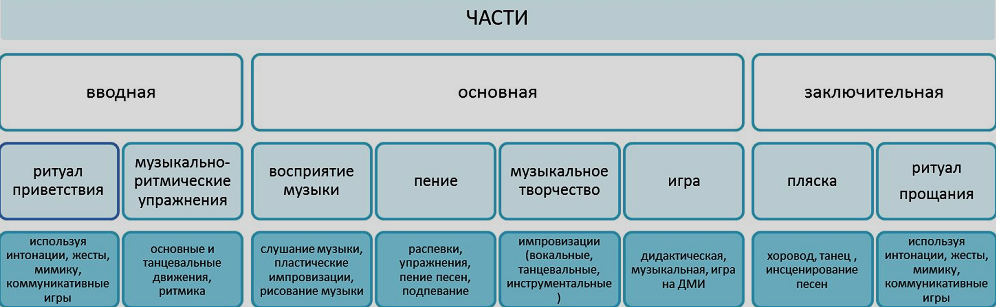 Включение музыки в образовательную деятельностьВариативные формы музыкальной деятельности дошкольников в ДОУМетодическое обеспечение образовательной области«Художественно-эстетическое развитие»       3.5. Образовательная область  «Физическое развитие»Физическое развитие включает:приобретение опыта в следующих видах деятельности детей: двигательной, в том числе связанной с выполнением упражнений, направленных на развитие таких физических качеств, как координация и гибкость, способствующих правильному формированию опорно-двигательной системы организма, развитию равновесия, координации движения, крупной и мелкой моторики обеих рук, а также с правильным, не наносящем ущерба организму выполнением основных движений (ходьба, бег, мягкие прыжки, повороты в обе стороны);формирование начальных представлений о некоторых видах спорта, овладение подвижными играми с правилами;становление целенаправленности и саморегуляции в двигательной сфере;становление ценностей здорового образа жизни, овладение его элементарными нормами и правилами (в питании, двигательном режиме, закаливании, при формировании полезных привычек и др.).Формы работы по физическому воспитанию в МБДОУМодели оздоровления детей в ДОУМодель оздоровления детей в ДОУ (для детей 2-3 лет)Модель оздоровления детей в ДОУ (для детей 3-4 лет)Модель оздоровления детей в ДОУ (для детей 4-5 лет)Модель оздоровления детей в ДОУ (5-6 лет)Модель оздоровления детей в ДОУ (6-7 лет)Методическое обеспечение образовательной области«Физическое развитие»Методы, формы, способы и средства  реализации Программы с учетом возрастных и индивидуальных особенностей воспитанниковВся деятельность ДОУ построена на основе совместной образовательной деятельности, которая включает:непосредственно образовательную деятельность;образовательную деятельность в режимных моментах;самостоятельную деятельность.В зависимости от выбранных педагогом форм используются следующие методы:-	методы, обеспечивающие передачу учебной информации педагогом и восприятие ее детьми средствами слушания, наблюдения, практических действий (перцептивный аспект): словесный(объяснение, беседа, инструкция, вопросы и др.), наглядный(демонстрация, иллюстрация, рассматривание и др.), практический;характеризующие усвоение нового материала детьми путем активного запоминания, самостоятельных размышлений или проблемной ситуации:иллюстративно-объяснительный, проблемный, работа под руководством педагога, самостоятельная работа детей.Методы реализации культурных практик в режимных моментах и самостоятельной деятельности детей делятся на несколько групп в зависимости от их направленности. Первое направление- реализация системы творческих заданий, ориентированных на познаниеобъектов, ситуаций, явлений, способствующая:накоплению творческого опыта познания действительности через изучение объектов, ситуаций, явлений на основе выделенных признаков (цвет, форма, размер, материал, назначение, время, расположение, часть - целое);Методы, используемые здесь: наглядно-практические, выявления противоречий (нетрадиционные) и др. Основными формами работы с детьми являются занятия и экскурсии.Второе направление- реализация системы творческих заданий, ориентированных на использование в новом качествеобъектов, ситуаций, явлений, обеспечивающая накопление опыта творческого подхода к использованию уже существующих объектов, ситуаций, явлений. Выполнение заданий данной группы позволяет:рассматривать объекты, ситуации, явления с различных точек зрения.В основном здесь традиционно используются:словесные,практические методы.Нетрадиционно - целый ряд приемов в рамках игрового метода: аналогии, «оживления», изменения агрегатного состояния, «матрешки», обращения вреда в пользу, увеличение - уменьшение и др. Основные формы работы здесь -подгрупповые занятия и организация самостоятельной деятельности детей.Третье направление- реализация системы творческих заданий, ориентированных на преобразование объектов, ситуаций, явлений, способствующая:приобретению творческого опыта в осуществлении фантастических (реальных) изменений внешнего вида систем (формы, цвета, материала, расположения частей и др.);Традиционные методы работы:экологические опыты,экспериментирование с изобразительными материалами.Нетрадиционные методы работы:усовершенствования игрушки, развития творческого мышления и конструирования. Основные формыработы -конкурсы детско-родительского творчества (традиционно).Четвертое направление- реализация системы творческих заданий, ориентированных на созданиеновых объектов, ситуаций, явлений, обеспечивающее:– развитие умений создания оригинальных творческих продуктов на основе получения качественно новой идеи субъекта творческой деятельности.–  Среди традиционных методов работы здесь выступают:методы экспериментирования. Основные формы работы -организация детских выставок (традиционно), организация проектной деятельности детей и взрослых (нетрадиционно). При этом существует целый ряд нетрадиционных техник создания творческого образа, в частности изобразительного.Основной единицей образовательного процесса выступает образовательная ситуация, т. е. такая форма совместной деятельности педагога и детей, которая планируется и целенаправленно организуется педагогом с целью решения определенных задач развития, воспитания и обучения.Образовательная ситуация протекает в конкретный временной период образовательной деятельности. Особенностью образовательной ситуации является появление образовательного результата (продукта) в ходе специально организованного взаимодействия воспитателя и ребенка.Такие продукты могут быть как материальнымирассказ;рисунок;поделка;коллаж;экспонат для выставки.Нематериальными:новое знание;образ;идея;отношение;переживание.Ориентация на конечный продукт определяет технологию создания образовательных ситуаций.Преимущественно образовательные ситуации носят комплексный характер и включают задачи, реализуемые в разных видах деятельности на одном тематическом содержании.Образовательные ситуации используются в процессе непосредственно-образовательной деятельности.Главными задачами таких образовательных ситуаций является формирование у детей новых умений в разных видах деятельности и представлений, обобщение знаний по теме, развитие способности рассуждать и делать выводы, активно искать новые пути решения возникшей в ситуации задачи, проявлять эмоциональную отзывчивость и творчество.Воспитатель создает разнообразные образовательные ситуации, побуждающие детей применять свои знания и уменияв процессе непосредственно организованной образовательной деятельности. Организованные воспитателем образовательные ситуации ставят детей перед необходимостью понять, принять и разрешить поставленную задачу.Активно используются:игровые приемы,разнообразные виды наглядности, в том числе схемы,Назначение образовательных ситуаций состоит в систематизации, углублении, обобщении личного опыта детей: в освоении новых, более эффективных способов познания и деятельности; в осознании связей и зависимостей, которые скрыты от детей в повседневной жизни и требуют для их освоения специальных условий. Успешное и активное участие в образовательных ситуациях подготавливает детей к будущему школьному обучению.Воспитатель широко использует также ситуации выбора (практического и морального). Они направлены на закрепление имеющихся у детей знаний и умений, их применение в новых условиях, проявление ребенком активности, самостоятельности и творчества. Образовательные ситуации могут «запускать» инициативную деятельность детей через постановку проблемы, требующей самостоятельного решения, через привлечение внимания детей к материалам для экспериментирования творчества. Ситуационный подход дополняет принцип продуктивности образовательнойдеятельности, который связан с получением какого-либо продукта, который в материальной форме отражает социальный опыт приобретаемый детьми (панно, газета, журнал, атрибуты для сюжетно-ролевой игры, экологический дневник и др.). Этому способствуют современные способы организации образовательногопроцесса:с использованием детских проектов, игр-путешествий, экспериментирования, Непосредственно образовательная деятельность основана на организации педагогом видов деятельности, представленных в ФГОС дошкольного образования. Игровая деятельность является ведущей деятельностью ребенка дошкольного возраста. В организованной образовательной деятельности она выступает в качестве основы для интеграции всех других видов деятельности ребенка дошкольного возраста. В младшей и средней группах детского сада игровая деятельность является основой решения всех образовательных задач. В сетке непосредственно образовательной деятельности игровая деятельность не выделяется в качестве отдельного вида деятельности, так как она является основой для организации всех других видов детской деятельности. Игровая деятельность представлена в образовательном процессе в разнообразных формах: дидактические и сюжетно-дидактические, развивающие, подвижные игры, игры-путешествия, игровые проблемные ситуации, игры-инсценировки.При этом обогащение игрового опыта творческих игр детей тесно связано с содержанием непосредственно организованной образовательной деятельности. Организация сюжетно-ролевых, театрализованных игр и игр-драматизаций осуществляется преимущественно в режимных моментах (в утренний отрезок времени и во второй половине дня). Коммуникативная деятельность направлена на решение задач, связанных с развитием свободного общения детей и освоением всех компонентов устной речи, освоение культуры общения и этикета, воспитание толерантности, подготовки к обучению грамоте (в старшем дошкольном возрасте). В сетке непосредственно организованной образовательной деятельности она занимает отдельное место, но при этом коммуникативная деятельность включается во все виды детской деятельности, в ней находит отражение опыт, приобретаемый детьми в других видах деятельности. Познавательно-исследовательская деятельность включает в себя широкое познание детьми объектов живой и неживой природы, предметного и социального мира (мира взрослых и детей, деятельности людей, знакомство с семьей и взаимоотношениями людей, городом, страной и другими странами), безопасного поведения, освоение средств и способов познания (моделирования, экспериментирования), сенсорное и математическое развитие детей. Восприятие художественной литературы и фольклора организуется как процесс слушания детьми произведений художественной и познавательной литературы, направленный на развитие читательских интересов детей, развитие способности восприятия литературного текста и общения по поводу прочитанного. Чтение может быть организовано как непосредственно чтение (или рассказывание сказки) воспитателем вслух, и как прослушивание аудиозаписи. Конструирование и изобразительная деятельность детей представлена разными видами художественно-творческой (рисование, лепка, аппликация) деятельности. Художественно-творческая деятельность неразрывно связана со знакомством детей с изобразительным искусством, развитием способности художественного восприятия. Художественное восприятие произведений искусства существенно обогащает личный опыт дошкольников, обеспечивает интеграцию между познавательно-исследовательской, коммуникативной и продуктивной видами деятельности. Музыкальная деятельность организуется в процессе музыкальных занятий, которые проводятся воспитателем в специально оборудованном помещении. Двигательная деятельность организуется в процессе занятий физической культурой, требования к проведению которых согласуются дошкольным учреждением с положениями действующего СанПиН. Образовательная деятельность, осуществляемая в ходе режимных моментовтребует особых форм работы в соответствии с реализуемыми задачами воспитания, обучения и развития ребенка. В режимных процессах, в свободной детской деятельности воспитатель создает по мере необходимости, дополнительно развивающие проблемно-игровые или практические ситуации, побуждающие дошкольников применить имеющийся опыт, проявить инициативу, активность для самостоятельного решения возникшей задачи. Образовательная деятельность, осуществляемая в утренний отрезок времени, включает: наблюдения - в уголке природы; за деятельностью взрослых (сервировка стола к завтраку); индивидуальные игры и игры с небольшими подгруппами детей (дидактические, развивающие, сюжетные,подвижные и пр.); трудовые поручения (сервировка столов к завтраку, уход за комнатными растениями и пр.); беседы и разговоры с детьми по их интересам;рассматривание дидактических картинок, иллюстраций;  индивидуальную работу с детьми в соответствии с задачами разных образовательных областей; двигательную деятельность детей, активность которой зависит от  содержания организованной образовательной деятельности в первой половине дня;  работу по воспитанию у детей культурно-гигиенических навыков и культуры здоровья. Образовательная деятельность, осуществляемая во время прогулки, включает: подвижные игры и упражнения, направленные на оптимизацию режима двигательной активности и укрепление здоровья детей;  наблюдения за объектами и явлениями природы, направленное на установление разнообразных связей и зависимостей в природе, воспитание отношения к ней;  экспериментирование с объектами неживой природы;  сюжетно-ролевые и конструктивные игры (с песком, со снегом, с природным материалом);  элементарную трудовую деятельность детей на участке детского сада;  свободное общение воспитателя с детьми.Сетка совместной образовательной деятельности и культурных практик в режимных моментахОсобенности образовательной деятельности разных видов и культурных   практик Особенности образовательной деятельности разных видов     Направленность дошкольного образования на формирование общей культуры ребенка диктует естественное сочетание в Программе дошкольного учреждения познания детьми истории развития человеческого общества и формирование навыков существования в этом обществе, позитивной  их социализации.   Развитие ребенка в образовательном процессе детского сада осуществляется целостно в процессе всей его жизнедеятельности. В тоже время, освоение любого вида деятельности требует обучения общим и специальным умениям, необходимым для её осуществления.    Особенностью организации образовательной деятельности Программы  является ситуационный подход. Основной единицей образовательного процесса выступает образовательная ситуация, т. е. такая форма совместной деятельности педагога и детей, которая планируется и целенаправленно организуется педагогом с целью решения определенных задач развития, воспитания и обучения. Образовательная ситуация протекает в конкретный временной период образовательной деятельности. Особенностью образовательной ситуации является появление образовательного результата (продукта) в ходе специально организованного взаимодействия воспитателя и ребенка. Такие продукты могут быть как материальными (рассказ, рисунок, поделка, коллаж, экспонат для выставки), так и нематериальными (новое знание, образ, идея, отношение, переживание). Ориентация на конечный продукт определяет технологию создания образовательных ситуаций.    Преимущественно образовательные ситуации носят комплексный характер и включают задачи, реализуемые в разных видах деятельности на одном тематическом содержании.    Образовательные ситуации используются в процессе непосредственно организованной образовательной деятельности. Главными задачами таких образовательных ситуаций является формирование у детей новых умений в разных видах деятельности и представлений, обобщение знаний по теме, развитие способности рассуждать и делать выводы.     Воспитатель создает разнообразные образовательные ситуации, побуждающие детей применять свои знания и умения, активно искать новые пути решения возникшей в ситуации задачи, проявлять эмоциональную отзывчивость и творчество. Организованные воспитателем образовательные ситуации ставят детей перед необходимостью понять, принять и разрешить поставленную задачу. Активно используются игровые приемы, разнообразные виды наглядности, в том числе схемы, предметные и условно-графические модели. Назначение образовательных ситуаций состоит в систематизации, углублении, обобщении личного опыта детей: в освоении новых, более эффективных способов познания и деятельности; в осознании связей и зависимостей, которые скрыты от детей в повседневной жизни и требуют для их освоения специальных условий. Успешное и активное участие в образовательных ситуациях подготавливает детей к будущему школьному обучению.      Воспитатель широко использует также ситуации выбора (практического и морального). Предоставление дошкольникам реальных прав практического выбора средств, цели, задач и условий своей деятельности создает почву для личного самовыражения и самостоятельности.     Образовательные ситуации могут включаться в образовательную деятельность в режимных моментах. Они направлены на закрепление имеющихся у детей знаний и умений, их применение в новых условиях, проявление ребенком активности, самостоятельности и творчества.     Образовательные ситуации могут «запускать» инициативную деятельность детей через постановку проблемы, требующей самостоятельного решения, через привлечение внимания детей к материалам для экспериментирования и исследовательской деятельности, для продуктивного творчества.     Ситуационный подход дополняет принцип продуктивности образовательной деятельности, который связан с получением какого-либо продукта, который в материальной форме отражает социальный опыт приобретаемый детьми (панно, газета, журнал, атрибуты для сюжетно-ролевой игры, экологический дневник и др.). Принцип продуктивности ориентирован на развитие субъектности ребенка в образовательной деятельности разнообразного содержания. Этому способствуют современные способы организации образовательного процесса с использованием детских проектов, игр-оболочек и игр-путешествий, коллекционирования, экспериментирования, ведение детских дневников и журналов, создания спектаклей-коллажей и многое другое.      Непосредственно образовательная деятельность основана на организации педагогом видов деятельности. Игровая деятельность является ведущей деятельностью ребенка дошкольного возраста. В организованной образовательной деятельности она выступает в качестве основы для интеграции всех других видов деятельности ребенка дошкольного возраста. В младшей и средней группах детского сада игровая деятельность является основой решения всех образовательных задач. В сетке непосредственно образовательной деятельности игровая деятельность не выделяется в качестве отдельного вида деятельности, так как она является основой для организации всех других видов детской деятельности.     Игровая деятельность представлена в образовательном процессе в разнообразных формах - это дидактические и сюжетно-дидактические, развивающие, подвижные игры, игры-путешествия, игровые проблемные ситуации, игры-инсценировки, игры-этюды и пр.      При этом обогащение игрового опыта творческих игр детей тесно связано с содержанием непосредственно организованной образовательной деятельности. Организация сюжетно-ролевых, режиссерских, театрализованных игр и игр-драматизаций осуществляется преимущественно в режимных моментах (в утренний отрезок времени и во второй половине дня).     Коммуникативная деятельность направлена на решение задач, связанных с развитием свободного общения детей и освоением всех компонентов устной речи, освоение культуры общения и этикета, воспитание толерантности, подготовки к обучению грамоте (в старшем дошкольном возрасте). В сетке непосредственно организованной образовательной деятельности она занимает отдельное место, но при этом коммуникативная деятельность включается во все виды детской деятельности, в ней находит отражение опыт, приобретаемый детьми в других видах деятельности.     Познавательно-исследовательская деятельность включает в себя широкое познание детьми объектов живой и неживой природы, предметного и социального мира (мира взрослых и детей, деятельности людей, знакомство с семьей и взаимоотношениями людей, городом, страной и другими странами), безопасного поведения, освоение средств и способов познания (моделирования, экспериментирования), сенсорное и математическое развитие детей.     Восприятие художественной литературы и фольклора организуется как процесс слушания детьми произведений художественной и познавательной литературы, направленный на развитие читательских интересов детей, развитие способности восприятия литературного текста и общения по поводу прочитанного. Чтение может быть организовано как непосредственно чтение (или рассказывание сказки) воспитателем вслух, и как прослушивание аудиозаписи.     Конструирование и изобразительная деятельность детей представлена разными видами художественно-творческой (рисование, лепка, аппликация) деятельности Художественно-творческая деятельность неразрывно связана со знакомством детей с изобразительным искусством, развитием способности художественного восприятия. Художественное восприятие произведений искусства существенно обогащает личный опыт дошкольников, обеспечивает интеграцию между познавательно-исследовательской, коммуникативной и продуктивной видами деятельности.     Музыкальная деятельность организуется в процессе музыкальных занятий, которые проводятся музыкальным руководителем дошкольного учреждения в специально оборудованном помещении.     Двигательная деятельность организуется в процессе занятий физической культурой, требования к проведению которых согласуются дошкольным учреждением с положениями действующего СанПин. Образовательная деятельность, осуществляемая в ходе режимных моментов требует особых форм работы в соответствии с реализуемыми задачами воспитания, обучения и развития ребенка. В режимных процессах, в свободной детской деятельности воспитатель создает по мере необходимости, дополнительно развивающие проблемно-игровые или практические ситуации, побуждающие дошкольников применить имеющийся опыт, проявить инициативу, активность для самостоятельного решения возникшей задачи. Образовательная деятельность, осуществляемая в утренний отрезок времени включает:  наблюдения - в уголке природы; за деятельностью взрослых (сервировка стола к завтраку);  индивидуальные игры и игры с небольшими подгруппами детей (дидактические, развивающие, сюжетные, музыкальные, подвижные и пр.);  создание практических, игровых, проблемных ситуаций и ситуаций общения, сотрудничества, гуманных проявлений, заботы о малышах в детском саду, проявлений эмоциональной отзывчивости к взрослым и сверстникам;  трудовые поручения (сервировка столов к завтраку, уход за комнатными растениями и пр.);  беседы и разговоры с детьми по их интересам; рассматривание дидактических картинок, иллюстраций, просмотр видеоматериалов разнообразного содержания;  индивидуальную работу с детьми в соответствии с задачами разных образовательных областей;  двигательную деятельность детей, активность которой зависит от от содержания организованной образовательной деятельности в первой половине дня;  работу по воспитанию у детей культурно-гигиенических навыков и культуры здоровья. Образовательная деятельность, осуществляемая во время прогулки включает:  подвижные игры и упражнения, направленные на оптимизацию режима двигательной активности и укрепление здоровья детей;  наблюдения за объектами и явлениями природы, направленное на установление разнообразных связей и зависимостей в природе, воспитание отношения к ней;  экспериментирование с объектами неживой природы;  сюжетно-ролевые и конструктивные игры (с песком, со снегом, с природным материалом);  элементарную трудовую деятельность детей на участке детского сада;  свободное общение воспитателя с детьми. Во второй половине дня организуются разнообразные культурные практики, ориентированные на проявление детьми самостоятельности и творчества в разных видах деятельности. В культурных практиках воспитателем создается атмосфера свободы выбора, творческого обмена и самовыражения, сотрудничества взрослого и детей. Организация культурных практик носит преимущественно подгрупповой характер. - Совместная игра воспитателя и детей (сюжетно-ролевая, режиссерская, игра-драматизация, строительно-конструктивные игры) направлена на обогащение содержания творческих игр, освоение детьми игровых умений, необходимых для организации самостоятельной игры. - Ситуации общения и накопления положительного социально-эмоционального опыта носят проблемный характер и заключают в себе жизненную проблему близкую детям дошкольного возраста, в разрешении которой они принимают непосредственное участие. Такие ситуации могут быть реально-практического характера (оказание помощи малышам, старшим), условно-вербального характера (на основе жизненных сюжетов или сюжетов литературных произведений) и имитационно-игровыми. В ситуациях условно-вербального характера воспитатель обогащает представления детей об опыте разрешения тех или иных проблем, вызывает детей на задушевный разговор, связывает содержание разговора с личным опытом детей. Ситуации могут планироваться воспитателем заранее, а могут возникать в ответ на события, которые происходят в группе, способствовать разрешению возникающих проблем. - Музыкально-театральная и литературная гостиная - форма организации художественно-творческой деятельности детей, предполагающая организацию восприятия музыкальных и литературных произведений, творческую деятельность детей и свободное общение воспитателя и детей на литературном или музыкальном материале. -  Коллективная и индивидуальная трудовая деятельность носит общественно полезный характер и организуется как хозяйственно-бытовой труд и труд в природе. 6.Способы и направления поддержки детской инициативыДетская инициатива проявляется в свободной самостоятельной деятельности детей по выбору и интересам. Возможность играть, рисовать, конструировать, сочинять и пр. в соответствии с собственными интересами является важнейшим источником эмоционального благополучия ребенка в детском саду. Самостоятельная деятельность детей протекает преимущественно в утренний отрезок времени и во второй половине дня. Все виды деятельности ребенка в детском саду могут осуществляться в форме самостоятельной инициативной деятельности: - самостоятельные сюжетно-ролевые, режиссерские и театрализованные игры; - развивающие и логические игры; - музыкальные игры и импровизации; - речевые игры, игры с буквами, звуками и слогами; - самостоятельная деятельность в книжном уголке; - самостоятельная изобразительная и конструктивная деятельность по выбору детей; - самостоятельные опыты и эксперименты и др. По желанию воспитанников и родителей дети могут принимать участие в конкурсах разного уровня.Программа обеспечивает полноценное развитие личности детей во всех основных образовательных областях, а именно: в сферах социально-коммуникативного, познавательного, речевого, художественно-эстетического и физического развития личности детей на фоне их эмоционального благополучия и положительного отношения к миру, к себе и к другим людям.Указанные требования направлены на создание социальной ситуации развития для участников образовательных отношений, включая создание образовательной среды, которая:1) гарантирует охрану и укрепление физического и психического здоровья детей;2) обеспечивает эмоциональное благополучие детей;3) способствует профессиональному развитию педагогических работников;4) создает условия для развивающего вариативного дошкольного образования;5) обеспечивает открытость дошкольного образования;6) создает условия для участия родителей (законных представителей) в образовательной деятельности.Психолого-педагогические условия реализации программы:1) уважение взрослых к человеческому достоинству детей, формирование и поддержка их положительной самооценки, уверенности в собственных возможностях и способностях;2) использование в образовательной деятельности форм и методов работы с детьми, соответствующих их возрастным и индивидуальным особенностям (недопустимость как искусственного ускорения, так и искусственного замедления развития детей);3) построение образовательной деятельности на основе взаимодействия взрослых с детьми, ориентированного на интересы и возможности каждого ребенка и учитывающего социальную ситуацию его развития;4) поддержка взрослыми положительного, доброжелательного отношения детей друг к другу и взаимодействия детей друг с другом в разных видах деятельности;5) поддержка инициативы и самостоятельности детей в специфических для них видах деятельности;6) возможность выбора детьми материалов, видов активности, участников совместной деятельности и общения;7) защита детей от всех форм физического и психического насилия; Условия, необходимые для создания социальной ситуации развития детей, соответствующей специфике дошкольного возраста, предполагают:1) обеспечение эмоционального благополучия через:-непосредственное общение с каждым ребенком;-уважительное отношение к каждому ребенку, к его чувствам и потребностям;2) поддержку индивидуальности и инициативы детей через:-создание условий для свободного выбора детьми деятельности, участников совместной деятельности;-создание условий для принятия детьми решений, выражения своих чувств и мыслей;-недирективную помощь детям, поддержку детской инициативы и самостоятельности в разных видах деятельности (игровой, исследовательской, проектной, познавательной и т.д.); 3) установление правил взаимодействия в разных ситуациях:-создание условий для позитивных, доброжелательных отношений между детьми, в том числе принадлежащими к разным национально-культурным, религиозным общностям и социальным слоям;-развитие коммуникативных способностей детей, позволяющих разрешать конфликтные ситуации со сверстниками;-развитие умения детей работать в группе сверстников; 4) построение вариативного развивающего образования, ориентированного на уровень развития, проявляющийся у ребенка в совместной деятельности со взрослым и более опытными сверстниками, но не актуализирующийся в его индивидуальной деятельности (далее - зона ближайшего развития каждого ребенка), через:-создание условий для овладения культурными средствами деятельности;-организацию видов деятельности, способствующих развитию мышления, речи, общения, воображения и детского творчества, личностного, физического и художественно-эстетического развития детей;-поддержку спонтанной игры детей, ее обогащение, обеспечение игрового времени и пространства;-оценку индивидуального развития детей;5) взаимодействие с родителями (законными представителями) по вопросам образования ребенка, непосредственного вовлечения их в образовательную деятельность, в том числе посредством создания образовательных проектов совместно с семьей на основе выявления потребностей и поддержки образовательных инициатив семьиОсобенности взаимодействия педагогическогоколлектива с семьями воспитанниковСогласно п. 3.2.1. ФГОС ДО для успешной реализации программы в детском саду обеспечены психолого-педагогические условия для поддержки родителей (законных представителей) в воспитании их здоровья, вовлечение семей в непосредственно образовательную деятельность. Система взаимодействия с родителями включает: ознакомление родителей с деятельностью ДОУ (для родителей воспитанников, поступающих в ДОУ, с результатами воспитательно-образовательной работы педагогов с детьми на общих родительских собраниях; обучение родителей воспитанников конкретным методам приемам воспитания и обучения ребенка в разных видах детской деятельности на консультациях, открытых занятиях с использованием ИКТ, буклетов, стенгазет; вовлечение родителей в образовательную деятельность с детьми (участие в утренниках, праздниках,  знакомство детей с профессиями мам и пап, изготовление атрибутов к мероприятиям).Кроме того, поддерживается инициатива родителей, проявляющих желание поучаствовать в жизни детского сада: участие в конкурсах оформление выставок поделок и рисунков («Дары осени», «Новогодняя игрушка», «Кормушка для птиц» и др.). В современных условиях дошкольное образовательное учреждение является единственным общественным институтом, регулярно и неформально взаимодействующим с семьей, то есть  имеющим возможность оказывать  на неё  определенное влияние.     В основу совместной деятельности семьи и дошкольного учреждения заложены следующие принципы:единый подход к процессу воспитания ребёнка;открытость дошкольного учреждения для родителей;взаимное доверие во взаимоотношениях педагогов и родителей;уважение и доброжелательность друг к другу;дифференцированный подход к каждой семье;равно ответственность родителей и педагогов.Задачи:1)      формирование психолого- педагогических знаний родителей;2)      приобщение родителей к участию в жизни ДОУ;3)       оказание помощи семьям воспитанников в развитии, воспитании и обучении детей;4)       изучение и пропаганда лучшего семейного опыта.Система взаимодействия с родителями включает:ознакомление родителей с результатами работы ДОУ на общих родительских собраниях, анализом участия родительской общественности в жизни ДОУ;ознакомление родителей с содержанием работы ДОУ, направленной на физическое, психическое и социальное развитие ребенка;участие в составлении планов: спортивных и культурно-массовых мероприятий, работы родительского комитетацеленаправленную работу, пропагандирующую общественное дошкольное воспитание в его разных формах;обучение конкретным приемам и методам воспитания и развития ребенка в разных видах детской деятельности на семинарах-практикумах, консультациях и открытых занятиях.Организационныйраздел Программы8.   Материально-техническое обеспечение ПрограммыМатериально-техническое оснащение и оборудование, организация развивающей предметно-пространственной среды дошкольного учреждения соответствуют санитарно-гигиеническим требованиям.Имеется в достаточном количестве мебель, посуда. Подбор мебели проводится с учетом роста детей, имеет маркировку. В ДОУ используются игрушки, безвредные для здоровья, отвечающие санитарно-эпидемиологическим требованиям и имеющие документы, подтверждающие безопасность. Медико-социальные условия пребывания воспитанников в  МБДОУ соответствуют санитарно-эпидемиологическим требованиям  к устройству, содержанию и организации режима работы. Охват периодическим медицинским обследованием воспитанников составляет 100 %. Непрерывно отслеживается анализ заболеваемости детей.Питание в детском саду организовано в соответствии с СанПиН 2.4.1.3049-13. Требования к устройству, оборудованию и содержанию пищеблока, к организации общественного питания, изготовлению и оборотоспособности  пищевых продуктов и продовольственного сырья соответствуют СанПиН  2.4.1.3049-13, а так же типовой инструкции по охране труда при работе на пищеблоке.В ДОУ организовано четырехразовое питание в соответствии с примерным цикличным меню и технологией приготовления пищи. Проводится витаминизация 3-го блюда. Питание детей организуется в соответствии с 10-дневным меню, разработанным с учетом физиологических потребностей детей в калорийности и пищевых веществах. В ДОУ имеется картотека блюд с разработанными технологическими картами, позволяющими выдерживать все требования к приготовлению разнообразных детских блюд.На пищеблоке в достаточном количестве набор оборудования, инвентаря и посуды. Все промаркировано в соответствии с её нахождением в цехах разного назначения (сырой, варёной продукции), в соответствии с приготовляемыми блюдами.Ежедневно поваром  оставляется проба всех приготовленных блюд для проверки качества. Пробы хранятся в холодильнике в течение 48 часов, согласно СанПиН.  В ДОУ, согласно  СанПиН  2.4.1.3049-13, организован питьевой режим, используется бутилированная вода.     Режим дня соответствует возрастным особенностям детей и способствует их гармоничному развитию. Продолжительность ежедневных прогулок  составляет 3-4 часа, дневной сон 2-2,5часа. Максимально допустимый объем образовательной нагрузки  соответствует санитарно-эпидемиологическим правилам и нормативам СанПиН 2.4.1.3049-13 «Санитарно-эпидемиологические требования к устройству, содержанию и организации режима работы дошкольных образовательных организаций» и Федерального государственного образовательного стандарта.Требования пожарной безопасности.Здание – двухэтажное кирпичное,  кровля –  шифер по деревянной обрешетке. В ДОУ действует АПС (автоматическая пожарная сигнализация); установлен пожарный щит, оснащенный первичными средствами пожаротушения, а также возле каждой группы, в пищеблоке, прачечной, имеются огнетушители в количестве 6 штук, марки ОП-4. Ведется журнал учета огнетушителей.      Из дошкольного учреждения имеются 4 запасных выхода. На путях эвакуации и по направлению движения к эвакуационным выходам вывешаны знаки пожарной безопасности.   Отопление –   котельная ДОУ. Освещение соответствует требованиям норм и правил пожарной безопасности.  С сотрудниками раз в квартал проводятся инструктажи по соблюдению противопожарной безопасности, ежемесячно проходят практические отработки эвакуации детей и сотрудников (согласно годового плана) с заполнением актов эвакуации. Соблюдение электробезопасности. Раз в квартал сотрудниками ДОУ проводятся инструктажи по соблюдению электробезопасности; ведется журнал средств защиты с фиксацией регулярных испытаний. Ответственными лицами проводится регулярный осмотр электропроводки, розеток и выключателей, имеется специальная одежда и оборудование.Оснащенность ДОУКадровое обеспечение Программы     Педагогическим и обслуживающим персоналом ДОУ укомплектовано в соответствии со штатным расписанием полностью.Для осуществления управления образовательной деятельностью учреждения, методического обеспечения реализации Программы, ведениябухгалтерского учета, финансово-хозяйственной, медицинской деятельности, необходимой охраны жизни и здоровья, организации питания воспитанников привлекается соответствующий квалифицированный персонал в качестве сотрудников дошкольного учреждения.Реализация Программы  обеспечивается педагогическимиработниками, квалификационные характеристики которых установленыв Едином квалификационном справочнике должностей руководителей,специалистов и служащих (раздел «Квалификационные характеристикидолжностей работников образования»).Уровень квалификации заведующего, и педагогических работников ДОУ, реализующей Программу, для каждой занимаемой должности соответствует квалификационным характеристикам по соответствующей должности, а для педагогических работников - квалификационной категории.Характеристика педагогических кадровПо уровню образованияЗаведующий -  высшее  педагогическоевсего педагогов: 4высшее образование: 1 – 20%среднее специальное: 3 – 80 %По стажуработы в должности:Заведующий – 11 летвсего педагогов: 43-5 года: 1- 25%5-10 лет: 010-15 лет: 015-20 лет: 0 20 и более лет: 3 - 75 %Важным направлением в  своей деятельности коллектив считает постоянное повышение и совершенствование педагогического мастерства. Для этого организуются курсы, вебинары, семинары, деловые игры, консультации, тренинги,  районные методические объединения, открытые мероприятия внутри ДОУ и на уровне района.   Педагогические работники систематически повышают свой профессиональный уровень, проходят аттестацию на соответствие занимаемой должности в порядке, установленном законодательством об образовании.   Непрерывность профессионального развития педагогических работников обеспечивается в процессе освоения ими дополнительных профессиональных образовательных программ в установленном объеме, не реже чем каждые пять лет.Распорядок  и  режим дняНепременным условием здорового образа жизни и успешного развития детей является правильный режим. Правильный режим дня — это рациональная продолжительность и разумное чередование различных видов деятельности и отдыха детей в течение суток. Основным принципом правильного построения режима является его соответствие возрастным психофизиологическим особенностям детей.В соответствии с Санитарно-эпидемиологическими правилами и нормативами   (СанПиН 2.4.1.3049-13 )режим дня составлен с учетом возрастных особенностей детей и способствует их гармоничному развитию. Максимальная продолжительность непрерывного бодрствования детей 3-8 лет составляет 5,5-6 часов, до 3 лет - в соответствии с медицинскими рекомендациями. Продолжительность дневного сна для детей дошкольного возраста составляет 2-3 часа.Двигательный режим, физические упражнения и закаливающие мероприятия осуществляются с учетом состояния здоровья, возраста детей и времени года. Образовательная деятельность планируется согласно СанПиН. Для детей раннего возраста от 1,5 до 3 лет длительность непрерывной непосредственно образовательной деятельности не должна превышать 10 мин. Допускается осуществлять образовательную деятельность в первую и во вторую половину дня (по 8-10 минут). Допускается осуществлять образовательную деятельность на игровой площадке во время прогулки.Продолжительность непрерывной непосредственно образовательной деятельности для детей от 3 до 4 лет - не более 15 минут, для детей от 4 до 5 лет - не более 20 минут, для детей от 5 до 6 лет - не более 25 минут, а для детей от 6 до 7 лет - не более 30 минут.Максимально допустимый объем образовательной нагрузки в первой половине дня в младшей и средней группах не превышает 30 и 40 минут соответственно, а в старшей и подготовительной - 45 минут и 1,5 часа соответственно. В середине времени, отведенного на непрерывную образовательнуюдеятельность, проводят физкультурные минутки. Перерывы между периодами непрерывной образовательной деятельности - не менее 10 минут.      Образовательная деятельность с детьми старшего дошкольного возраста может осуществляться во второй половине дня после дневного сна. Ее продолжительность должна составлять не более 25 - 30 минут в день. В середине непосредственно образовательной деятельности статического характера проводятся физкультурные минутки.         Образовательную деятельность, требующую повышенной познавательной активности и умственного напряжения детей, следует организовывать в первую половину дня. Для профилактики утомления детей рекомендуется проводить физкультурные, музыкальные занятия.      Ежедневная продолжительность прогулки составляет не менее 3-4,5 часов.Элементы режима, целевые установки и педагогическое содержание:1.Прием детей, цель: постепенное вхождение ребенка в жизнь детского сада; создание спокойного психологического комфортного настроя у каждого ребенка; укрепление интимно-личностного контакта воспитателя с каждым ребенком, обращение к окружающей природе,   совместные игры и планирование дня: а) индивидуальные беседы с детьми;б) индивидуальный подбор спокойных занятий; возможно продолжение продуктивной деятельности, начатой накануне;в) индивидуальные беседы познавательного характера по интересам.Цель: создание у детей чувства общности, а также создания в группе благоприятного психологического климата.г) утренняя гимнастика – в соответствии с расписанием (с воспитанниками  проводят воспитатели, начиная со средней группы проводит инструктор по ФК (если имеется в штате).Цель: физиологическая активизация организма ребенка.2) Подготовка к завтраку, выполнение гигиенических процедур.3) Завтрак.Цель: совершенствование гигиенических навыков. Совершенствование навыков культурного поведения за столом.4) Самостоятельная свободная деятельность – 10-15 мин.Цель: сохранение здоровья детейа) игры с игрушками (в том числе со спортивными);б) игры, физминутки.5) Образовательные развивающие ситуации планируются в соответствии с Программой.Цель: обучение и развитие детей6) Прогулка - поиски, исследования, объединяющие   детей (радость удивления, познания, открытий), шуточные соревнования, игры-забавы, перевоплощение детей в образы живой природы; моделирование ситуаций, отражающих явления окружающей жизни и др.Цель: укрепление здоровья детей.а) создание условий для разнообразной самостоятельной двигательной активности;б) физкультурные занятия;в) подвижные игры.Цель: развитие познавательной деятельности детей (экскурсия за пределы детского сада; рассказы воспитателя и чтение познавательной литературы).Цель: развитие эстетического восприятия детей, отдых и создание радостного, приподнятого настроения (созерцание красоты природы; прогулки «по красивым местам» прогулки за пределы детского сада (по возможности); игры.Цель: воспитание интереса к трудовой деятельности (совместный со взрослыми посильный труд на участке по желанию).7) Возвращение с прогулки и подготовка к обеду. Цель: совершенствование навыков самообслуживания:а) формирование навыков ухода за одеждой и обувью; совершенствование гигиенических навыков.8) Обед. Совершенствование гигиенических навыков. Совершенствование навыков культурного поведения за столом.Спокойная самостоятельная деятельность.Цель: подготовка ко сну, успокоение, расслабление), чтение перед сном.Цель: успокоение и расслабление.9) Сон – 2-2,5 ч. 10) Пробуждение. Гигиенические процедуры, одевание, полдник.Согласно расписания во второй половине дня: ежедневное чтение (знакомство с литературными произведениями) и др.Ежедневное чтение детям -10-15 мин. Цель: закрепление привычки слушать чтение, воспитание интереса к художественной литературе. Чтение литературных произведений. Важным компонентом режима является также возможность детям предоставления возможности отдыха (художественная деятельность по интересам, беседы на интересующие детей темы, созерцание, чтение,  просмотр мультфильмов), возможности для творчества (самостоятельная художественно-творческая деятельность: изобразительная, литературная и театральная. Занятия по интересам,  самостоятельность в создании игровой среды, в организации всех видов игр и соблюдении правил и норм поведения в игре), создание детской библиотеки, игротеки.Режим дня  младшей разновозрастной  группы:8.00-8.15         Приём  детей.8.15-8.20         Зарядка.8.20-8.30         Подготовка  к  завтраку. 8.30-8.45         Завтрак.8.45-9.00         Водные  процедуры.9.00-9.20         Игры, самостоятельная деятельность.9.20-9-50         НОД.9.50-10.05       Второй завтрак.10.05-11.15     Прогулка.11.15-11.25     Подготовка  к  обеду.11.25-11.45     Обед.11.45-12.00     Подготовка  ко  сну.12.00-15.00     Тихий  час.15.00-15.20     Подъём, зарядка после сна, водные  процедуры,                        подготовка  к  полднику.15.20-15.30     Полдник.15.30-15.40     Водные  процедуры.15.40-16.00     Самостоятельная  деятельность, игры.    16.00-17.00     Прогулка  детей.    17.00               Уход  домой.    б) Режим дня  средней разновозрастной  группы:8.00-8.20         Приём  детей.8.20 -8.30        Зарядка.8.30-8.40         Игры, самостоятельная деятельность.8.40-8.50         Подготовка  к  завтраку. 8.50-9.00         Завтрак.9.00-9.05         Водные  процедуры.9.05-9.10         Подготовка к образовательной деятельности.9.10-10.00       НОД.10.00-10.10     Второй  завтрак.10.10-10.20     Игры, самостоятельная деятельность.10.20-11.45     Прогулка.11.45-11.50     Подготовка  к  обеду.11.50-12.10     Обед.12.10-12.20     Водные  процедуры. Подготовка  ко  сну.12.20-14.50     Тихий  час.14.50-15.15     Подъём, зарядка после дневного сна, водные                                  процедуры, подготовка к полднику.15.15-15.30     Полдник. 15.30-15.35     Водные процедуры15.35- 15.55    НОД. Игры, самостоятельная деятельность.15.55-16.00     Подготовка к прогулке.16.00-17.00     Прогулка.    17.00               Уход  домой.                                                                                                         в) Режим дня   старшей разновозрастной  группы:8.00-8.10         Приём  детей.8.10 -8.20        Зарядка.8.20-8.25         Подготовка  к  завтраку. 8.25-8.35         Завтрак.8.35-8.40         Водные  процедуры. 8.40-9.00         Игры, самостоятельная деятельность.9.00-9.10         Подготовка  к образовательной деятельности.9.10-10.45       НОД.10.10-10.20     Второй завтрак.10.45-12.10     Прогулка.12.10-12.20     Подготовка  к  обеду.12.20-12.40     Обед.12.40-12.50     Подготовка  ко  сну.12.50-15.00     Тихий  час.15.00-15.15     Подъём, зарядка после дневного сна, водные                             процедуры.15.15-15.20     Подготовка к полднику.15.20-15.30     Полдник.      15.30-15.35     Водные  процедуры.15.35-16.00     НОД. Самостоятельная                          деятельность.16.00-17.00      Прогулка  детей.              Уход  домой.11.Особенностиорганизации  и проведениятрадиционных событий, праздников, мероприятийДля организации традиционных событий в детском саду эффективно используется комплексно-тематическое планирование образовательного процесса.  В организации образовательной деятельности используется принцип сезонности. В детском саду соблюдаются традиции: ежемесячные: музыкальные и спортивные развлечения; ежегодные: развлечения «День земли и птиц» (апрель), «День защиты детей» (июнь), «День Знаний» (сентябрь), акции по ПДД «Внимание, дети!» (в течение года); государственные праздники: «День единства России», «День российского флага», «День Победы».В течение года проводятся совместные праздники и развлечения с детьми, родителями и педагогами:В осенний период:Праздник «День Знаний» День материПраздник урожаяВ зимний период: Праздник «Новый год»Неделя зимних спортивных игр и забав Тематический праздник «День защитника Отечества» В весенний период:Праздник «8 Марта»  Развлечение «День смеха» Развлечение «День космонавтики»Спортивные соревнования «Мама, папа, я – спортивная семья!» (с участием родителей)Праздник «День Победы» Выпускные утренники «До свидания, детский сад!» В летний период:  «У Светофора нет каникул»Кроме того, воспитателями организуется проектная деятельность в соответствии с календарем праздников.Организационной основой реализации комплексно-тематического принципа построения программы являются примерные темы (праздники, события, проекты), которые ориентированы на все направления развития ребенка дошкольного возраста и посвящены различным сторонам человеческого бытия, а так же вызывают личностный интерес детей к:•          явлениям нравственной жизни ребенка•          окружающей природе•          миру искусства и литературы•          традиционным для семьи, общества и государства праздничным событиям•          событиям, формирующим чувство гражданской принадлежности ребенка (родной город,  День народного единства, День защитника Отечества и др.)•          сезонным явлениям•          народной культуре и традициям.Тематический принцип построения образовательного процесса позволил ввести региональные и культурные компоненты, учитывать приоритет дошкольного учреждения.Построение всего образовательного процесса вокруг одного центрального блока дает большие возможности для развития детей. Темы помогают организовать информацию оптимальным способом. У дошкольников появляются многочисленные возможности для практики, экспериментирования, развития основных навыков, понятийного мышления.Введение похожих тем в различных возрастных группах обеспечивает достижение единства образовательных целей и преемственности в детском развитии на протяжении всего дошкольного возраста, органичное развитие детей в соответствии с их индивидуальными возможностями.В каждой возрастной группе выделен блок, разделенный на несколько тем. Одной теме уделяется не менее одной недели. Тема отражается в подборе материалов, находящихся в группе    и уголках развития.             Для каждой возрастной группы дано комплексно-тематическое планирование, которое рассматривается как примерное. Педагоги вправе по своему усмотрению частично или полностью менять темы или названия тем, содержание работы, временной период в соответствии с особенностями своей возрастной группы, другими значимыми событиямиФормы подготовки и реализации тем носят интегративный  характер, то есть позволяют решать задачи психолого-педагогической работы  всех образовательных        областейОрганизация развивающей предметно-пространственной среды базируется на следующих принципах:Принцип дистанции, позиции при взаимодействии. Первоочередным условием осуществления личностно-ориентированной модели взаимодействия взрослых и детей является установление контакта между ними. Отсутствие контакта не позволяет решить какие бы то ни было образовательные задачи, которые ставит перед собой воспитатель. В то же время установлению контакта препятствуют принципиальные разные позиции, которые преимущественно занимают воспитатель и ребенок: даже физически воспитатель, как правило, находится "сверху", а ребенок - "снизу". Этому соответствует и психологическая разница в их позициях: взрослый "диктует" свою волю, управляет, командует ребенком. При этом подчиняется ли ребенок или протестует, контакт между ними вряд ли возможен. В то же время самое задушевное общение взрослого с ребенком, доверительные беседы ведутся на основе пространственного принципа "глаза в глаза".Одно из условий среды, которое делает такое общение легко осуществимым - это разновысокая мебель. Ее высота должна быть такой, чтобы не только взрослый без затруднений мог "спуститься", приблизиться к позиции ребенка, но и ребенок мог "подняться" до позиции взрослого, а иногда и посмотреть на него сверху. Для этого подойдут высокие столы, в том числе подковообразной формы и соответствующие стулья, которые позволяют взрослому, свободно передвигаясь среди детей, видеть их глаза, избавляют его от необходимости все время нагибаться. Для того чтобы позиции взрослых и детей можно было варьировать в зависимости от их желаний и занятий, высота мебели в детском саду должна легко меняться.Не менее важно взрослому для осуществления контакта найти верную дистанцию, общее психологическое пространство общения с каждым ребенком и с группой детей в целом. Сложность здесь в том, что у каждого человека - и у ребенка, и у взрослого - свои особые представления о комфортной дистанции взаимодействия: одни лучше чувствуют себя на более близкой, "короткой", дистанции, другие - на более "длинной". Кроме того, эти представления меняются в зависимости от разных причин: состояния человека, вида деятельности, которой он занимается и т.д.В связи с этим планировка помещений должна быть такова, чтобы каждый мог найти место, удобное для занятий и комфортное с точки зрения его эмоционального состояния: достаточно удаленное от детей и взрослых, или, наоборот, позволяющее ощущать тесный контакт с ними, или же предусматривающее в равной мере и контакт, и свободу одновременно.Принцип активности. В игровом пространстве должна быть заложена возможность формирования активности у детей и проявления активности взрослыми. Ребенок и взрослый как бы становятся творцами своего предметного окружения, а в процессе личностно-развивающего взаимодействия - творцами своей личности и своего здорового тела.По сравнению с обычной семейной обстановкой среда в дошкольном учреждении должна быть более интенсивно развивающей, провоцирующей возникновение и развитие познавательных интересов ребенка, его волевых качеств, эмоций и чувств. Так, например, на стенах могут быть развешены рамки (паспарту) на доступной для детей высоте, в которые могут быть легко вставлены различные репродукции или рисунки, и тогда ребенок может менять оформление стен в зависимости от своего настроения или новых эстетических вкусов. Звуковой дизайн может использоваться в детских играх как активный фон и дополнение.В игровом пространстве должны быть созданы реальные условия для воссоздания ребенком "взрослых" форм деятельности. Взрослый обучает детей бытовым операциям в процессе "настоящей" и результативной деятельности (от начала до ее завершения в виде продукта) и в ходе общения самым естественным образом развивает и познавательные, и интеллектуальные, и эмоциональные, и волевые способности ребенка.3. Принцип стабильности - динамичности развивающей среды.При проектировании игровой детской среды необходимо учитывать тот факт, что определить для ребенка его жизненную среду невозможно. Это лишь одна из утопий, характерных для дизайнеров, художников, педагогов. Фактически же ребенок живет совсем не в той жизненной среде, которую подразумевали те, кто ее творил.Ребенок не "пребывает" в среде, а преодолевает ее, "перерастает" ее, постоянно меняется, становится другим в каждую следующую минуту. А следовательно, меняется для него и его окружение. Для того, чтобы оно все же оставаясь приемлемым для ребенка, удобным, надо дать ему возможность менять окружающую среду, вновь и вновь созидать ее в соответствии со своими вкусами и настроениями.В цветовом и объемно-пространственном построении интерьера должны выделяться определенные многофункциональные, легко трансформируемые элементы при сохранении общей смысловой целостности.Постоянство и неизменность элементов жилой среды сохраняются в той мере, в какой они обеспечивают ребенку и взрослому надежность и защищенность от нежелательных вторжений внешнего мира, и в то же время не делают эту систему закрытой, отгороженной от общества.Можно менять "фоны" и изменять обстановку до неузнаваемости. Трансформация пространства, в том числе выполняемая детьми (что особенно важно), может быть реализована с помощью применения раздвижных  перегородок.Таким образом, в элементах среды, в самом ее характере, чутком кразличного рода переменам, которые мотивированы внутренними и внешними человеческими побуждениями, закладывается тенденция к формированию любимых одушевленных вещей, которые только и могут составлять общее понятие "Наш дом". Любимые вещи не могут быть списаны и складированы, они могут быть либо сохранены, либо преобразованы, либо отданы. Так, одна из возможностей - передача любимых вещей в собственный дом детям после 18 лет. Благодаря этому сохранятся и вещественные связи с детством.Принцип комплексирования и гибкого зонирования. При рассмотрении этого принципа следует учитывать, что он не только вплотную примыкает к предыдущему принципу стабильности - динамичности, но и в какой-то степени перекрывает его, особенно в той его части, где представлена динамичность развивающей среды.Жизненное пространство должно быть таким, чтобы оно давало возможность построения непересекающихся сфер активности. Это позволит детям в соответствии со своими интересами и желаниями свободно заниматься одновременно разными видами деятельности, не мешая, друг другу: физкультурой, музыкой, рисованием, конструированием, рассматриванием иллюстраций, математическими играми, наблюдениями и т.д.Для реализации данного принципа необходима трансформация помещений. Определенные возможности в этом плане представляют шкафные перегородки, когда с помощью перестановки мебели можно изменить площадь, пропорции и планировку помещений, расположение проемов,перегородок.Принцип индивидуальной комфортности и эмоционального благополучия каждого ребенка и взрослого. Одна из задач организации среды может быть сформулирована
следующим образом: для того чтобы определить структуру оптимальной окружающей среды, в которой может развиваться и комфортно себя чувствовать здоровый и гармоничный человек, необходимо провести оптимальный отбор стимулов по количеству и качеству. Среда должна быть организована так, чтобы она побуждала детей взаимодействовать с ее различными элементами, повышая тем самым функциональную активность ребенка. Окружение должно давать детям разнообразные и меняющиеся впечатления. При этом надо учитывать и интересы взрослых, взаимодействующих с детьми.Среда должна учитывать у детей двигательную активность, давать им возможность осуществлять разнообразные движения, испытывая радость от них. Вместе с этим окружающая обстановка должна иметь свойства и "гасить", тормозить двигательную активность детей, когда это необходимо.Принцип сочетания привычных и неординарных элементов в эстетической организации среды. Постижение детьми категории эстетического начинается с "элементарных кирпичиков", своеобразного языка искусства: красоты звуков, цветовых пятен, абстрактных линий, остроумной трактовки образа лаконичными графическими средствами.Принцип открытости-закрытости. Новый проект среды должен иметь характер открытой, не замкнутой системы, способной к изменению, корректировке и, самое главное, развитию. Иначе говоря, такая система должна быть не только развивающей, но и развивающейся.Принцип учета половых и возрастных различий детей. Построение игровой среды с учетом половых различий как предоставление возможностей мальчикам и девочкам проявлять свои склонности в соответствии с принятыми в обществе эталонами мужественности и женственности.Таковы особенности построения общей для группы предметно-развивающей среды. ДОУ  самостоятельно определяет средства обучения, в том числе технические, соответствующие материалы (в том числе расходные), игровое, спортивное, оздоровительное оборудование, инвентарь, необходимые для реализации Программы.13.Структура организации образовательного процессаПланирование образовательной деятельности в течение дняПланирование образовательной деятельности в течение недели14.  Взаимодействие  ДОУ со   школой и социумомРаздел СтраницаI. Целевой раздел 1. Пояснительная записка     Стр.4-241.1 Введение    Стр. 41.2 Цели и задачи реализации программы дошкольного образования     Стр. 4-61.3 Принципы и подходы к реализации программы     Стр. 6-71.4.Значимые характеристики, в том числе характеристики особенностей развития детей раннего и дошкольного возраста: – контингент воспитанников– кадровый потенциал	– социальный статус родителей				– особенности развития детей раннего и дошкольного возраста    Стр. 7-242. Планируемые результаты как целевые ориентиры освоения воспитанниками   основной образовательной программы    Стр.25-272.1. Целевые ориентиры дошкольного образования, сформулированные в  ФГОС   дошкольного образования   Стр.25-262.2. Целевые ориентиры образования в младенческом и раннем возрасте   Стр.262.3. Целевые ориентиры на этапе завершения дошкольного образования   Стр.26-27II. Содержательный раздел 3. Образовательная деятельность в соответствии с направлениями развития ребенка, представленными в пяти образовательных областях, с учетом используемых в ДОУ программ и методических пособий, обеспечивающих реализацию данных программ.   Стр.27-283.1. Образовательная область «Социально-коммуникативное    развитие»Стр.28-363.2. Образовательная область «Познавательное     развитие»Стр.36-393.3. Образовательная область «Речевое  развитие»Стр.39-453.4. Образовательная область «Художественно-эстетическое»Стр. 46-543.3. Образовательная область «Физическое развитие»Стр. 54-624. Формы, способы, методы и средства реализации программы с учетом возрастных и индивидуальных особенностей воспитанников, специфики их образовательных потребностей и интересов.  Стр. 63-705. Особенности образовательной деятельности разных видов и культурных   практик  Стр.70-746.  Способы и направления поддержки детской инициативы.  Психолого-педагогические условия реализации программы.Стр.74-77  7. Особенности взаимодействия педагогического коллектива с семьями   воспитанников  Стр.77-79 III. Организационный раздел 8. Материально-техническое обеспечение ПрограммыСтр.79-829. Кадровое  обеспечение ПрограммыСтр.82-8310.  Распорядок и режим дняСтр.83-8811. Особенности организации и проведения традиционных событий, праздников, Стр.88-12412. Организация развивающей предметно-пространственной среды Стр.124-12913.  Структура  организации образовательного процессаСтр.129-13314.  Взаимодействие  ДОУ  со  школой  и  социумомСтр.133-134Возрастная категорияНаправленность группКоличество группКоличество детейОт 1 до 3 летОбщеразвивающая16От 3 до 5 летОбщеразвивающая120От 5 до 7летОбщеразвивающая120                                                                                Всего 3 группы –        46 детей                                                                                Всего 3 группы –        46 детей                                                                                Всего 3 группы –        46 детей                                                                                Всего 3 группы –        46 детейХарактеристика кадрового составаХарактеристика кадрового составаКоличество педагогов%По образованиювысшее педагогическое240 По образованиюнеполное высшее00По образованиюсреднее педагогическое 360По образованиюдругое 0 0По стажудо 5 лет1 20По стажуот 5 до 10 лет00По стажуот 10 до 15 лет00По стажуот 15 до 20 лет0 0По стажуот 20 до 25 лет 1  20По стажусвыше 25 лет2 40По результатам аттестацииВысшая квалификационная категория00По результатам аттестацииПервая квалификационная категория00По результатам аттестацииНе имеют квалификационной категории  120  По результатам аттестацииСоответствие занимаемой должности4 802015-2016Количество детей/семей46/42Особенности семьиПолные семьи38Особенности семьиОдинокие2Особенности семьиВ разводе1Особенности семьиВдовы 1Особенности семьиОпекуны-Особенности семьимногодетные7Жилищные условияИмеют собственное жилье 31Жилищные условияЖивут с родителями10Жилищные условияснимают 1Образованиевысшее 11Образованиен/высшее-Образованиесреднее 12Образованиес/спец. 17Образованиен/среднее2Социальный составинтеллигенция 3Социальный составрабочие14Социальный составслужащие  8Социальный составдомохозяйки17 Социальный составпредпринимателиКлассификация игр детей дошкольного возрастаКлассификация игр детей дошкольного возрастаКлассификация игр детей дошкольного возрастаКлассификация игр детей дошкольного возрастаКлассификация игр детей дошкольного возрастаКлассификация игр детей дошкольного возрастаКлассификация игр детей дошкольного возрастаВидыПодвидыВозрастные группыВозрастные группыВозрастные группыВозрастные группыВозрастные группыВидыПодвиды2-3 года3-4 года 4-5 лет5-6 лет 6-7 летИгры-эксперименти-рованияС природными объектами***Игры-эксперименти-рованияС животными и людьми***Игры-эксперименти-рованияОбщение с людьми*****Игры-эксперименти-рованияСо специальным игровым оборудованием для экспериментирования*****Сюжетные самодеятельныеСюжетно-отобразительные*Сюжетные самодеятельныеСюжетно-ролевые****Сюжетные самодеятельныеИгры-драматизации****Сюжетные самодеятельныеРежиссерские****Сюжетные самодеятельныеТеатрализованные*Обучающие Сюжетно-дидактические****Обучающие Подвижные*****Обучающие Музыкально-дидактические*****Обучающие Учебные ***Досуговые Интеллектуальные**Досуговые Забавы*****Досуговые Развлечения****Досуговые Театральные**Досуговые Празднично-карнавальные****Досуговые Компьютерные***Обрядовые Семейные****Обрядовые Сезонные****ТреннинговыеИнтеллектуальные**ТреннинговыеСенсомоторные*****ТреннинговыеАдаптивные *****Формы работыПредполагаемый результатВыставки детские (тематические, коллективные)Направлена на трансляцию собственного внутреннего мира и осознание значимости своей личностиТематические проектыНакопление опыта социальных взаимодействий, развитие групповой сплоченности и сближение детей друг с другомСовместные праздники с родителями, родительские собранияВ процессе подготовки и проведения создаются условия для гуманизации межличностных отношенийВозрастная группаНавыкиНавыкиНавыкиВозрастная группаХозяйственно-бытовыеТруд в природеРучной труд2-4 года- выполняют простейшие поручения взрослого (убрать игрушки, пособия, собрать листочки и т.д.);- соблюдают чистоту и порядок вокруг себя;- учиться дежурить по столовой.- проявляют интерес к жизни растений и животных, помогают взрослым ухаживать за ними;- учатся поливать растения, сажать лук и крупные семена.- помогают воспитателю подклеивать книги, коробки;- рассматривают природный материал и сортируют его по виду, цвету, величине и форме.4-5 лет- поддерживают порядок в группе и на участке;- стараются помогать взрослым в уборке помещений и участка;- учатся самостоятельно дежурить по столовой, помогают в подготовке к занятиям;- уважительно относятся к труду других.- наблюдают за жизнью животных и растений;- проявляют заботу о них;- умеют самостоятельно поливать растения;- помогают воспитателю пересаживать комнатные растения, выращивают лук, зелень для корма птиц и животных;- помогают воспитателю кормить птиц, животных;- совместно с воспитателем занимаются ремонтом книг, игрушек, атрибутов;- сортируют природный материал;- учатся тонировать бумагу.5-7 лет- приучаются поддерживать порядок в помещении и на участке;- выполняют обязанности дежурных;- трудятся на участке ( подметают,дорожки);- стирают кукольную одежду, моют игрушки.- трудятся вместе со взрослыми в цветнике и на участках;- учатся очищать, мыть и убирать инвентарь;- заботятся о растениях и животных;- умеют пересаживать растения, сажать клубни и семена;- кормят зимующих птиц.- самостоятельно выполняют простой ремонт книг, игрушек, атрибутов;- пришивают пуговицы, петельки к новым полотенцам, одежде кукол и своей;- подготавливают природный материал к работе;- под руководством педагога изготавливают пособия для занятий и мелкий счетный материал;- делают заготовки из бросового материала для дальнейшей художественной деятельности (папье-маше, коробочки и т.д.)АвторсоставительНаименование изданияИздательствоАвдеева Н.Н.Князева О.ЛСтеркина Р.ББезопасностьСанкт-Петербург«Детство-Пресс»Ветохина А.Я и др. Нравственно – патриотическое воспитание детей дошкольного возраста. Планирование и конспекты занятий. Методическое пособие для педагогов.Нравственно – патриотическое воспитание детей дошкольного возраста. Планирование и конспекты занятий. Методическое пособие для педагоговСанкт-Петербург"Детство-Пресс»Акулова О.В., Михайлова З.А.Образовательная область «Социализация. Игра». Методический комплект программы «Детство».СПб: ДЕТСТВО-ПРЕСС, 2012.Данилова Т.ИПрограмма «Светофор». Обучение детей дошкольного возраста Правилам дорожного движения.Санкт-Петербург"Детство-Пресс»Доронова Т.Н.Карабанова О.А.Соловьева Е.В.Игра в дошкольном возрастеИзд.дом "Воспитаниешкольника"  И.А. Лыкова Образовательная область «Художественный труд в детском саду». Программа «Детство».СПб: ДЕТСТВО-ПРЕСС, 2012Новосёлова С.Л.Игра дошкольника Пазухина  И.А.Давай поиграем! Тренинговое развитие мира социальных взаимоотношений детей 3 – 4 лет: Пособие для практических работниковСанкт-Петербург"Детство-Пресс»Куцакова Л.В.Нравственно-трудовое воспитание ребёнка-дошкольника: пособие для педагогов дошкольных учреждений.М.: ВЛАДОС, 2004Топоркова Л.А., Доронова Т.Н.  Сделаю сам. Дидактический альбом  по ручному труду с детьми старшего дошкольного возрастаМ.ПросвещениеШипицина Л.М., Защиринская О.В., Воронова А.П., Нилова Т.А.Азбука общения: Развитие личности ребенка, навыков общения со взрослыми и сверстниками  (Для детей от 3 до 6 лет.)Санкт-Петербург"Детство-Пресс»АвторсоставительНаименование изданияИздательствоЕ.А. Носова, Р.Л. Непомнящая  Н.В.Логика и математика для дошкольниковСПб, Детство-Пресс, 2002Михайлова З.Л.Игровые задачи для дошкольниковСПб.: Детство-Пресс, 2000Горбатенко О.Ф.Комплексные занятия с детьми среднего и старшего дошкольного возраста по разделу «Социальный мир» (программ «Детство»)УчительДыбина О.В.Из чего сделаны предметы: Сценарии игр – занятий для дошкольников.ТЦ СфераДыбина О.В.Игровые технологии ознакомления дошкольников с предметным миром. Практико – ориентированная монографияПедагогическое общество РоссииМихайлова З.Н.Математика от трех до семи: Учебно - методическое пособие для воспитателей детских садовАкцидентВоронкевич О.А.Серия «Добро пожаловать в экологию»Санкт-Петербург"Детство-Пресс»Куцакова Л.В.Конструирование и ручной труд в детском саду: Программа и конспекты занятий.М.,2007Первая младшая группаВоспитывать у детей интерес к общению со взрослыми и сверстниками; Обучать детей вступать в контакт с окружающими, выражать свои мысли, чувства, впечатления, используя речевые средства и элементарные этикетные формулы общения; Развивать желание детей активно включаться в речевого взаимодействие, направленное на развитие умения понимать обращенную речь с опорой и без опоры на наглядность. Обогащать и активизировать словарь детей за счет слов-названий предметов, объектов, их действий или действий с ними, некоторых ярко выраженных частей, свойств предмета (цвет, форма, размер, характер поверхности). Вторая младшая группаРазвивать умение использовать дружелюбный, спокойный тон, речевые формы вежливого общения со взрослыми и сверстниками: здороваться, прощаться, благодарить, выражать просьбу, знакомиться.  Развивать умение отвечать на вопросы, используя форму простого предложения или высказывания из 2-3 простых фраз.  Использовать в речи правильное сочетание прилагательных и существительных в роде, падеже.  Обогащать словарь детей за счет расширения представлений о людях, предметах, объектах природы ближайшего окружения, их действиях, ярко выраженных особенностях.  Развивать умение воспроизводить ритм стихотворения, правильно пользоваться речевым дыханием.  Развивать умение слышать в речи взрослого специально интонируемый звук. Средняя группаПоддерживать инициативность и самостоятельность ребенка в речевом общении со взрослыми и сверстниками, использование в практике общения описательных монологов и элементов объяснительной речи. Развивать умение использовать вариативные формы приветствия, прощания, благодарности, обращения с просьбой. Поддерживать стремление задавать и правильно формулировать вопросы, при ответах на вопросы использовать элементы объяснительной речи. Развивать умение пересказывать сказки, составлять описательные рассказы о предметах и объектах, по картинкам. Обогащать словарь посредством ознакомления детей со свойствами и качествами объектов, предметов и материалов и выполнения обследовательских действий. Развивать умение чистого произношения звуков родного языка, правильного словопроизношения. Воспитывать желание использовать средства интонационной выразительности в процессе общения со сверстниками и взрослыми при пересказе литературных текстов. Воспитывать интерес к литературе, соотносить литературные факты с имеющимся жизненным опытом, устанавливать причинные связи в тексте, воспроизводить текст по иллюстрациям. Старшая группаРазвивать монологические формы речи, стимулировать речевое творчество детей. Обогащать представления детей о правилах речевого этикета и способствовать осознанному желанию и умению детей следовать им в процессе общения. Развивать умение соблюдать этику общения в условиях коллективного взаимодействия. Обогащать словарь детей за счет расширения представлений о явлениях социальной жизни, взаимоотношениях и характерах людей. Развивать умение замечать и доброжелательно исправлять ошибки в речи сверстников. Воспитывать интерес к письменным формам речи. Поддерживать интерес к рассказыванию по собственной инициативе. Развивать первоначальные представления об особенностях литературы: о родах (фольклор и авторская литература), видах (проза и поэзия), о многообразии жанров и их некоторых признаках (композиция, средства языковой выразительности). Способствовать развитию понимания литературного текста в единстве его содержания и формы, смыслового и эмоционального подтекста.  Подготовительная к школе группаПоддерживать проявление субъектной позиции ребенка в речевом общении со взрослыми и сверстниками. Развивать умение осознанного выбора этикетной формы в зависимости от ситуации общения, возраста собеседника, цели взаимодействия. Поддерживать использование в речи средств языковой выразительности: антонимов, синонимов, многозначных слов, метафор, образных сравнений, олицетворений. Развивать речевое творчество, учитывая индивидуальные способности и возможности детей. Воспитывать интерес к языку и осознанное отношение детей к языковым явлениям. Развивать умения письменной речи: читать отдельные слова и словосочетания, писать печатные буквы. Развивать умения анализировать содержание и форму произведения, развивать литературную речь. Обогащать представления об особенностях литературы: о родах (фольклор и авторская литература), видах (проза и поэзия) и многообразии жанров. АвторсоставительНаименование изданияИздательствоО.С. УшаковаПрограмма развития речи дошкольниковМ. ПросвещениеО.С. УшаковаРазвитие речи детей 3-4 летМ. ПросвещениеО.С. УшаковаРазвитие речи детей  4-5летМ. ПросвещениеО.С. УшаковаРазвитие речи детей 5-6 летМ. ПросвещениеО.С. УшаковаРазвитие речи детей 6-7 летМ. ПросвещениеО.С. УшаковаРазвитие речи детей 3-4 лет (рабочая тетрадь)М. ПросвещениеО.С. УшаковаРазвитие речи детей  4-5лет (рабочая тетрадь)М. ПросвещениеО.С. УшаковаРазвитие речи детей 5-6 лет (рабочая тетрадь)М. ПросвещениеО.С. УшаковаРазвитие речи детей 6-7 лет (рабочая тетрадь)М. ПросвещениеСомкова О.Н., Бадакова З.В., Яблоновская И.В.Путешествие по стране правильной речиСПб.: Детство-Пресс, 2013.Баева Н.А.  Предшкольное обучение грамоте в ДОУМ., АРКТИВ.Н.Волчкова, Н.В.Степанова«Развитие речи в старшей группе детского сада.Конспекты занятий»ТЦ «Учитель» Воронеж, 2004Гербова В.В.    Хрестоматия "Книга для чтения в детском саду и дома"  2-4 годаМ. ПросвещениеГербова В.В.    Хрестоматия "Книга для чтения в детском саду и дома"  4-5  летМ. ПросвещениеГербова В.В.    Хрестоматия "Книга для чтения в детском саду и дома" 5-7 летМ. ПросвещениеГербова В.В.Учусь говорить. Методические рекомендации для воспитателей.  М. ПросвещениеГербова В.В.Учусь говорить. Пособие для детей младшего дошкольного возрастаМ. ПросвещениеГербова В.В.Учусь говорить. Пособие для детей среднего  дошкольного возраста»М. ПросвещениеГербова В.В.Учусь говорить. Пособие для детей старшего дошкольного возраста»М. ПросвещениеГризик Т.И.Как хорошо уметь читать.  Занятия по обучению детей 6 лет чтению в условиях детского садаМ. ПросвещениеВозрастная группаХудожественное восприятие произведений искусстваХудожественное восприятие произведений искусстваХудожественное восприятие произведений искусства2-3 годаРадоваться своим рисункам; называть то, что на них изображено.Радоваться своим рисункам; называть то, что на них изображено.Радоваться своим рисункам; называть то, что на них изображено. 3-4 годаПроявлять эмоциональную отзывчивость при восприятии иллюстраций, произведений народного декоративно-прикладного искусства, игрушек, объектов и явлений природы; радоваться созданным ими индивидуальным и коллективным работам.Проявлять эмоциональную отзывчивость при восприятии иллюстраций, произведений народного декоративно-прикладного искусства, игрушек, объектов и явлений природы; радоваться созданным ими индивидуальным и коллективным работам.Проявлять эмоциональную отзывчивость при восприятии иллюстраций, произведений народного декоративно-прикладного искусства, игрушек, объектов и явлений природы; радоваться созданным ими индивидуальным и коллективным работам. 4-5 летВыделять выразительные средства дымковской  игрушки, проявлять интерес к книжным иллюстрациям.Выделять выразительные средства дымковской  игрушки, проявлять интерес к книжным иллюстрациям.Выделять выразительные средства дымковской  игрушки, проявлять интерес к книжным иллюстрациям. 5-6 летПроявлять интерес к произведениям изобразительного искусства (живопись, книжная графика, народное декоративное искусство). Выделять выразительные средства в разных видах искусства (форма, цвет, колорит, композиция).Знать особенности изобразительных материалов.Проявлять интерес к произведениям изобразительного искусства (живопись, книжная графика, народное декоративное искусство). Выделять выразительные средства в разных видах искусства (форма, цвет, колорит, композиция).Знать особенности изобразительных материалов.Проявлять интерес к произведениям изобразительного искусства (живопись, книжная графика, народное декоративное искусство). Выделять выразительные средства в разных видах искусства (форма, цвет, колорит, композиция).Знать особенности изобразительных материалов. 6-7 летЗнать разные виды изобразительного искусства: живопись, графика, скульптура, декоративное и народно-прикладное искусство.Называть основные выразительные средства.Высказывать эстетические суждения о произведениях искусства, эстетической развивающей среды.Знать разные виды изобразительного искусства: живопись, графика, скульптура, декоративное и народно-прикладное искусство.Называть основные выразительные средства.Высказывать эстетические суждения о произведениях искусства, эстетической развивающей среды.Знать разные виды изобразительного искусства: живопись, графика, скульптура, декоративное и народно-прикладное искусство.Называть основные выразительные средства.Высказывать эстетические суждения о произведениях искусства, эстетической развивающей среды.Возрастная группаХудожественно-изобразительная деятельностьХудожественно-изобразительная деятельностьХудожественно-изобразительная деятельностьВозрастная группалепкарисованиеаппликация 2-3 годаРаскатывать комок глины прямыми и круговыми движениями кистей рук, отламывать от большого комка маленькие комочки, сплющивать их ладонями; соединять концы раскатанной палочки, плотно прижимая, их друг к другу.Знать, что карандашами, фломастерами, красками и кистью можно рисовать; различать красный, синий, желтый, зеленый, белый, черный цвета. Радоваться своим рисункам; называть то, что на них изображено. 3-4 годаЗнать свойства пластических материалов, понимать, какие предметы можно из них вылепить. Уметь отделять от большого куска глины небольшие комочки, раскатывать их прямыми и круговыми движениями ладоней; лепить различные предметы, состоящие из 1-3 частей, используя разнообразные приемы лепки.Знать и называть материалы, которыми можно рисовать; цвета, определенные программой; названия народных игрушек (матрешка, дымковская игрушка). Изображать отдельные предметы, простые по композиции и незамысловатые по содержанию сюжеты; подбирать цвета, соответствующие изображаемым предметам; правильно пользоваться карандашами, фломастерами, кистью и красками. Создавать изображения предметов из готовых фигур; украшать заготовки из бумаги разной формы; подбирать цвета, соответствующие изображаемым предметам и по собственному желанию; аккуратно использовать материалы. 4-5 летСоздавать образы разных предметов и игрушек, объединять их в коллективную композицию; использовать все многообразие усвоенных приемов.Изображать предметы и явления, используя умение передавать их выразительно путем создания отчетливых форм, подбирая цвета, аккуратного закрашивания, использование разных материалов: карандашей, красок, фломастеров, цветных мелков и др. Передавать несложный сюжет, объединяя в рисунке несколько предметов, располагая их на листе в соответствии с содержанием. Украшать силуэты игрушек элементами дымковской  росписи.Правильно держать ножницы и резать ими по прямой, по диагонали (квадрат, прямоугольник); вырезать круг из квадрата, овал из прямоугольника, плавно срезать и закруглять углы. Аккуратно наклеивать изображения предметов, состоящих из нескольких частей. Аккуратно наклеивать изображения предметов, состоящих из нескольких частей. Составлять узоры из растительных форм и геометрических фигур. Подбирать цвета в соответствии с цветом предметов или по собственному желанию. 5-6 летЛепить предметы разной формы, используя усвоенные ранее приемы и способы. Создавать небольшие сюжетные композиции, передавая пропорции, позы и движение фигур. Создавать изображения по мотивам народных игрушек.Создавать изображение предметов (по представлению и с натуры); сюжетные изображения (на темы окружающей жизни, явлений природы, литературных произведений и т.д.); использовать разнообразные композиционные решения, различные изобразительные материалы. Использовать различные цвета и оттенки для создания выразительных образов. Выполнять узоры по мотивам народного декоративно-прикладного искусства; использовать разнообразные приемы и элементы для создания узора, подбирать цвета в соответствии с тем или иным видом декоративного искусства.Изображать предметы и создавать несложные сюжетные композиции, используя разнообразные приемы вырезания, а также обрывание. 6-7 летЛепить различные предметы, передавая их форму, пропорции, позы и движения фигур; создавать сюжетные композиции из 2-3 и более изображений. Выполнять декоративные композиции способами налепа и рельефа. Расписывать вылепленные изделия по мотивам народного искусства.Создавать индивидуальные и коллективные рисунки, декоративные, предметные и сюжетные композиции на темы окружающей жизни, литературных произведений. Использовать в рисовании разные материалы и способы создания изображения.Создавать изображения различных предметов, используя бумагу разной фактуры и усвоенные способы вырезания и обрывания. Создавать сюжетные и декоративные композиции. Форма восприятия музыкиОбразовательная деятельностьСодержание деятельности педагогаАктивнаяпознание;игровая;музыкально-художественная;двигательная;коммуникативнаяПедагог намеренно обращает внимание ребёнка на звучание музыки, её образно-эмоциональное содержание, средства выразительности (мелодия, темп, ритм)Пассивнаятрудовая;познание;продуктивная;восприятие художественной литературы;коммуникативнаяПедагог использует музыку как фон к основной деятельности,музыка звучит негромко, как бы на втором планеВозрастВедущая деятельностьСовременные формы и методы музыкальной деятельности2-3 годаПредметная, предметно-манипулятивнаяИгровое экспериментирование со звуками на предметной основе.Игры – эксперименты со звуками и игры – путешествие в разнообразный мир звуков (немузыкальных и музыкальных).Предметное коллекционирование (выставка погремушек, детских музыкальных инструментов, любимых музыкальных игрушек и т.д.).Музыкальные сказки (слушание ).3-5 летИгровая (сюжетно-ролевая игра)Музыкально-сюжетно ролевые игры (песня-игра).Игровые проблемные ситуации на музыкальной основе.Музыкально-дидактические игры.Концерты.Беседы, в том числе по вопросам детей о музыке.5-7 летСложные интегративные виды деятельности, переход к учебной деятельностиМузыкально-дидактическая игра.Театрализованная деятельность.Хороводная игра.Самостоятельная музыкальная деятельность детей.АвторсоставительНаименование изданияИздательствоН.В.ДубровскаяПрирода: Тематические занятия по формированию изобразительных навыков у детей 2-7 лет   СПб: «ДЕТСТВО-ПРЕСС», 2005.Гавришева Л.Б.Музыка, игра – театр!Санкт-Петербург"Детство-Пресс»Гогоберидзе А.Г., Деркунская В.А.Детство с музыкой. Современные педагогические технологии музыкального воспитания и развития детей раннего и дошкольного возрастаСанкт-Петербург"Детство-Пресс»Грибовская А.А., Кошелев В.М.  Готовимся к празднику. Художественный труд  в детском саду и семье. Пособие для детей  старшего  дошкольного возрастаМ. ПросвещениеГрибовская А.А..Дошкольникам о народном  искусстве. Учебно- наглядное пособие для детей  дошкольного возраста.М. ПросвещениеГрибовская А.А..Народное искусство и детское творчество М. ПросвещениеГрибовская А.А..Ознакомление дошкольников с живописьюМ. ПросвещениеИ.А.ЛыковаИзобразительная деятельность в д/садуранний возрастг.Москва"Карапуз-Дидактика"Лыкова И.А.Изобразительная деятельность в д/с"Карапуз-Дидактика"Швайко Г.С.Занятия по изобразительной деятельности в д/сМ. ПросвещениеКурочкина Н.А.Знакомство с натюрмортом; Детям о книжной графике; Знакомство с пейзажной живописьюСПб.: Детство-Пресс, 2003.№Формы работыОсобенности организации1.Учебная работа на занятиях по физической культуре3 раза в неделю: два в физкультурном зале, одно – на воздухе 2.Физкультурно-оздоровительная работа в режиме дня:2.1Утренняя гимнастикаЕжедневно (все группы)2.2Физкультминутка во время НОДЕжедневно по мере необходимости и в зависимости от вида и содержания занятия2.3Подвижные игры и упражнения на прогулкеЕжедневно 2 раза в день на утренней и вечерней прогулке2.4Дыхательная гимнастика2 раза в неделю 2.5Гимнастика после снаежедневно2.6Дидактические игры с двигательными элементамипо мере необходимости3.Активный отдых3.1Физкультурный досуг1 раз в квартал/месяц (начиная со средней группы)3.2Физкультурный праздник2 раза в год (для старших и подготовительных групп), 1 раз в год (для детей средней группы)3.3Дни здоровья1 раз в квартал3.4Экскурсии, походыпо планам группфизическая культурафизкультурно-оздоровительная работавоспитание культурно-гигиенических навыковосновные движенияходьбаупражнения в равновесиибегползание лазаньекатаниебросаниеметаниепрыжкиобщеразвивающие упражненияупражнения для кистей рук, развития и укрепления мышц плечевого пояса;упражнения для развития и укрепления мышц спины и гибкости позвоночника;упражнения для развития и укрепления мышц брюшного пресса и ног;подвижные игрыс ходьбой и бегом;с ползанием;с бросанием и ловлей мяча;с подпрыгиванием;на ориентировку в пространстве;- с разнообразными движениями и пением;выполнение с детьми закаливающих процедур с использованием природных факторов: воздуха, солнца, воды;облегчённая одежда в группе;длительность пребывания на воздухе в соответствии с режимом дня;подвижные игры и физические упражнения на прогулке;дифференцированный подход к детям с учетом состояния здоровья;проведение закаливающих процедур с учётом мед. персонала, по решению администрации, принимая во внимание пожелания родителей;мытье рук по мере загрязнения и перед едой;насухо вытирать лицо и руки сухим полотенцем;формирование навыка пользования индивидуальными предметами (сухим полотенцем, носовым платком, салфеткой, расческой, горшком);во время еды побуждать детей к самостоятельности, учить держать ложку в правой руке;обучать детей порядку одевания и раздевания;при небольшой помощи взрослого учить снимать одежду, обувь (расстёгивать пуговицы спереди, застёжки на липучках);в определенном порядке аккуратно складывать снятую одежду; правильно надевать одежду и обувь.непосредственно образовательная деятельность с детьми (физкультурные занятия в спортивном зале и на свежем воздухе)физкультурно-оздоровительная работавоспитание культурно-гигиенических навыковактивный отдых/ самостоятельная двигательная деятельность детейосновные движенияходьба;упражнения в равновесии;бег;ползание лазанье;катание;бросание;ловля;метание;ползание;лазанье;прыжки;строевые упражнения;ритмическая гимнастика.общеразвивающие упражненияупражнения для кистей рук, развития и укрепления мышц плечевого пояса;упражнения для развития и укрепления мышц спины и гибкости позвоночника;упражнения для развития и укрепления мышц брюшного пресса и ног;статические упражнениясохранение равновесия в разных позах:стоя на носках, руки вверх;стоя на одной ноге, руки на пояс.спортивные упражнениякатание на санках;скольжение;катание на велосипеде;подвижные игрыс бегом;с прыжками;с подлезанием и лазаньем;с бросанием и ловлей;на ориентировку в пространстве, на внимание;народные игры.выполнение с детьми закаливающих процедур с использованием природных факторов: воздуха, солнца, воды;облегчённая одежда в группе;длительность пребывания на воздухе в соответствии с режимом дня;проведение утренней гимнастики продолжительностью 6-8 мин.;воспитание у  детей привычки самостоятельно и творчески использовать физкультурный инвентарь и атрибутов для подвижных игр на прогулках;правильное мытье рук по мере загрязнения и перед едой, после туалета;формирование навыка насухо вытирать лицо и руки сухим полотенцем, вешать полотенце на место;пользование расческой и носовым платком;формирование навыка поведения за столом (правильное пользование столовой и чайной ложками, вилкой, салфеткой,; не крошить хлеб, пережевывать пищу с закрытым ртом, полоскать рот после еды). физкультурные праздники (зимний и летний) длительностью до 45 минут;спортивные развлечениядни здоровьядосуги длительностью 20 минут 1 раз в месяц.непосредственно образовательная деятельность с детьми (физкультурные занятия в спортивном зале и на свежем воздухефизкультурно-оздоровительная работавоспитание культурно-гигиенических навыковактивный отдых/ самостоятельная двигательная деятельность детейосновные движенияходьба;упражнения в равновесии;бег;ползание и лазанье;прыжки;бросание;ловля;метание;ползание;лазанье;строевые упражненияритмическая гимнастикаобщеразвивающие упражненияупражнения для кистей рук, развития и укрепления мышц плечевого пояса;упражнения для развития и укрепления мышц спины и гибкости позвоночника;упражнения для развития и укрепления мышц брюшного пресса и ног;статические упражнениясохранять равновесие, стоя на гимнастической скамейке, приседая на носках;сохранять равновесие после бега и прыжков (приседая на носках, руки в стороны), стоя на одной ноге, руки на поясе.спортивные упражнениякатание на санках;скольжение;катание на велосипеде и самокате;спортивные игрыгородки;элементы баскетбола;бадминтон;элементы футбола;подвижные игры(с бегом, прыжками, лазаньем и ползанием, с метанием, эстафеты, с элементами соревнования, народные игры).выполнение с детьми закаливающих процедур с использованием природных факторов: воздуха, солнца, воды в сочетании с физическими упражнениями под руководством мед. работников;ежедневное проведение утренней гимнастики продолжительностью 8-10 минут;длительность пребывания на воздухе в соответствии с режимом дня;проведение физминуток и физ. пауз во время проведения НОД;самостоятельная организация подвижных игр и физических упражнений на прогулке;следить за чистотой тела, ногтей;при кашле и чихании закрывать рот и нос носовым платком, отворачиваться в сторону;быстро, аккуратно одеваться и раздеваться, соблюдая порядок в шкафчике;опрятно убирать постель;формирование навыка поведения за столом (правильное пользование столовыми приборами;есть аккуратно, бесшумно, сохраняя правильную осанку за столом.физкультурные праздникиспортивные развлечениядни здоровьядосугипроведение физ. досугов 1 раз в месяц (20-25 мин), физкультурных праздников один раз в год (до 30 минут);непосредственно образовательная деятельность с детьми (физкультурные занятия в спортивном зале и на свежем воздухе)физкультурно-оздоровительная работавоспитание культурно-гигиенических навыковактивный отдых/ самостоятельная двигательная деятельность детейосновные движенияходьба;упражнения в равновесии;бег;ползание и лазанье;прыжки;бросание;ловля;метание;ползание;лазанье;строевые упражненияритмическая гимнастикаобщеразвивающие упражненияупражнения для кистей рук, развития и укрепления мышц плечевого пояса;упражнения для развития и укрепления мышц спины и гибкости позвоночника;упражнения для развития и укрепления мышц брюшного пресса и ног;статические упражнениясохранять равновесие, стоя на гимнастической скамейке, кубе на носках, на одной ноге, закрыв глаза, балансируя на большом набивном мяче;общеразвивающие упражнения, стоя на левой и правой ноге.спортивные упражнениякатание на санках;скольжение;катание на велосипеде и самокате;спортивные игрыэлементы баскетбола;бадминтон;элементы футбола;подвижные игрыс бегом;с прыжками;с лазаньем и ползанием;с метанием и ловлей;эстафеты;с элементами соревнования;народные игры.выполнение с детьми закаливающих процедур с использованием природных факторов: воздуха, солнца, воды в сочетании с физическими упражнениями под руководством мед. работников с учетом индивидуальных особенностей;ежедневное проведение утренней гимнастики продолжительностью 10-12 минут;проведение физминуток и физ. пауз во время проведения НОД;двигательная активность в течение всего дня с использованием подвижных, народных, спортивных игр и физических упражнений;быстро и правильно умываться, насухо вытираться, пользуясь индивидуальным полотенцем;при кашле и чихании закрывать рот и нос носовым платком, отворачиваться в сторону;быстро, аккуратно одеваться и раздеваться, вешать одежду в определенном порядке и месте;следить за чистотой одежды и обуви;физкультурные праздники (зимний и летний длительностью до 1 часа);спортивные развлечения;дни здоровья;досуги (до 40 мин.) 1 раз в месяц.непосредственно образовательная деятельность с детьми (физкультурные занятия в спортивном зале и на свежем воздухе)физкультурно-оздоровительная работавоспитание культурно-гигиенических навыковактивный отдых/ самостоятельная двигательная деятельность детейосновные движенияходьба;упражнения в равновесии;бег;ползание и лазанье;прыжки;бросание;ловля;метание;ползание;лазанье;строевые упражненияритмическая гимнастикаобщеразвивающие упражненияупражнения для кистей рук, развития и укрепления мышц плечевого пояса;упражнения для развития и укрепления мышц спины и гибкости позвоночника;упражнения для развития и укрепления мышц брюшного пресса и ног;статические упражнениясохранять равновесие, стоя на гимнастической скамейке, кубе на носках, на одной ноге, закрыв глаза, балансируя на большом набивном мяче;общеразвивающие упражнения, стоя на левой и правой ноге.спортивные упражнениякатание на санках;скольжение;катание на велосипеде и самокате;спортивные игрыэлементы баскетбола;бадминтон;элементы футбола;подвижные игрыс бегом;с прыжками;с лазаньем и ползанием;с метанием и ловлей;эстафеты;с элементами соревнования;народные игры.выполнение с детьми закаливающих процедур с использованием природных факторов: воздуха, солнца, воды в сочетании с физическими упражнениями под руководством мед. работников с учетом индивидуальных особенностей;ежедневное проведение утренней гимнастики продолжительностью 10-12 минут;проведение физминуток и физ. пауз во время проведения НОД;двигательная активность в течение всего дня с использованием подвижных, народных, спортивных игр и физических упражнений;быстро и правильно умываться, насухо вытираться, пользуясь индивидуальным полотенцем;при кашле и чихании закрывать рот и нос носовым платком, отворачиваться в сторону;быстро, аккуратно одеваться и раздеваться, вешать одежду в определенном порядке и месте;следить за чистотой одежды и обуви;физкультурные праздники (зимний и летний длительностью до 1 часа);спортивные развлечения;дни здоровья;досуги (до 40 мин.) 1 раз в месяц.АвторНазваниеИздательствоШорыгина Т.А.Беседы о здоровье. Методическое пособие  М.: ТЦ СФЕРА, 2007.М.: ТЦ СФЕРА, 2007Полтавцева Н.В.Гордова Н.А.Физическая культура в дошкольном детствеМ. "Просвещение"Полтавцева Н.ВГордова Н.А.С физкультурой в ногу, из детского сада в школуМ. "Просвещение"Т.А.Тарасова,Л.С.ВласоваЗдоровый образ жизни. «Я и моё здоровье.Программа занятий,упражнения и дидактические игры»Москва, Школьная пресса, 2008«Сценарии спортивно-театрализованных праздников»Москва, Школьная пресса, 2008В.Л.Дружинина,Л.В.Абдульманова«Здравушка – детский сад»Ростов-на-Дону, 2001Л.И. Пензулаева  «Образовательная область «Физическая культура». Методический комплект программы «Детство». –  СПб: ДЕТСТВО-ПРЕСС, 2012.Сайкина Е.Г., Фирилева Ж.Е.Физкульт-привет минуткам и паузам!Санкт-Петербург"Детство-Пресс»И.Е.Аверина«Физкультурные минутки и динамические паузы» Айрис Пресс 2008Образовательные ситуацииОбразовательные ситуациив образовательной деятельностив режимных моментахФормы образовательной деятельности в режимных моментахКоличество форм образовательной деятельности и культурных практик в неделюКоличество форм образовательной деятельности и культурных практик в неделюКоличество форм образовательной деятельности и культурных практик в неделюКоличество форм образовательной деятельности и культурных практик в неделюФормы образовательной деятельности в режимных моментахМладшая группаСредняя группаСтаршая группаПодготовительная группаОбщениеОбщениеОбщениеОбщениеОбщениеСитуации общения воспитателя с детьми и накопления положительного социально-эмоционального опытаЕжедневноЕжедневноЕжедневноЕжедневноБеседы и разговоры с детьми по их интересамЕжедневноЕжедневноЕжедневноЕжедневноИгровая деятельность, включая сюжетно-ролевую игру с правилами и другие виды игрИгровая деятельность, включая сюжетно-ролевую игру с правилами и другие виды игрИгровая деятельность, включая сюжетно-ролевую игру с правилами и другие виды игрИгровая деятельность, включая сюжетно-ролевую игру с правилами и другие виды игрИгровая деятельность, включая сюжетно-ролевую игру с правилами и другие виды игрИндивидуальные игры с детьми (сюжетно-ролевая, режиссерская, игра-драматизация, строительно-конструктивные игры)ЕжедневноЕжедневно3 раза в неделю3 раза в неделюСовместная игра воспитателя и детей (сюжетно-ролевая, режиссерская, игра-драматизация, строительно-конструктивные игры)2 раза в неделю2 раза в неделю2 раза в неделю2 раза в неделюТеатрализованные игры1 раз в месяц1 раз в месяц1 раз в месяц1 раз в месяцДень здоровья и подвижных игр1 раз в квартал1 раз в квартал1 раз в квартал1 раз в кварталПодвижные игрыЕжедневноЕжедневноЕжедневноЕжедневноПознавательная и исследовательская деятельностьПознавательная и исследовательская деятельностьПознавательная и исследовательская деятельностьПознавательная и исследовательская деятельностьПознавательная и исследовательская деятельностьОпыты, эксперименты, наблюдения (в том числе экологической направленности)1 раз в 2 неделиНаблюдения за природой (на прогулке)ЕжедневноФормы творческой активности, обеспечивающей художественно-эстетическое развитие детейФормы творческой активности, обеспечивающей художественно-эстетическое развитие детейТворческая мастерская (рисование, лепка, художественный труд по интересам)1 -2 раза в неделюЧтение литературных произведенийЕжедневноСамообслуживание и элементарный бытовой трудСамообслуживание и элементарный бытовой трудСамообслуживаниеЕжедневноТрудовые поручения (индивидуально и подгруппами)ЕжедневноРеальное участие родителейв жизни ДОУФормы участияПериодичностьсотрудничестваВ проведении мониторинговых исследований-Анкетирование- Социологический опрос-интервьюирование2-3 раза в годПо мере необходимости1 раз в кварталВ создании условий- Участие в субботниках по благоустройству территории;-помощь в создании предметно-развивающей среды;-оказание помощи в ремонтных работах;2 раза в годПостоянноежегодноВ управлении ДОУ- участие в работе, родительского комитета, Совета ДОУ; педагогических советах.По плануВ просветительской деятельности, направленной на  повышение педагогической культуры, расширение информационного поля родителей-наглядная информация (стенды, папки-передвижки, семейные и групповые фотоальбомы)-памятки;-консультации, семинары, семинары-практикумы, конференции;- распространение опыта семейного воспитания;-родительские собрания1 раз в кварталОбновление постоянно 1 раз в месяцПо годовому плануВ воспитательно-образовательном процессе ДОУ, направленном на установление сотрудничества и партнерских отношенийс целью вовлечения родителей в единое образовательное пространство-Дни открытых дверей.- Дни здоровья.-Совместные праздники, развлечения.-Встречи с интересными людьми- Участие в творческих выставках, смотрах-конкурсах1раз в год2 раза годПо плануПо плану По плану№ п/пНаличие набора помещений для организации   воспитательно-образовательного процессаОснащенность кабинетов1Кабинет заведующего (методический кабинет)- 1 компьютер;- 1 ноутбук;- 1 принтер;- пособия;- методическая литература;- подписные издания;- дидактический и наглядный материал;- видеотека;- брошюратор;2Групповые - 3Согласно  задачам образовательной программы ДОУ:- детская игровая мебель;- 3 магнитофона;-игрушки, развивающие игры и дидактические пособия;- методическая литература.3Прачечная- Шкаф закрытый для постельного белья – 1 шт.- Шкаф для полотенец, - Стол гладильный – 1шт.- Стол для белья – 1 шт.- Стул взрослый – 1 шт.- Тумбочка для моющих средств и инвентаря – 1 шт.- Ящик для грязного белья – 1 шт.- Стиральная машина полуавтомат- 1 шт.- Утюг – 1шт.4Пищеблок- Стол для раздачи – 1 шт.- Стол обеденный – 1 шт.- Стол для хлеба – 1 шт.- Стол для инвентаря – 1 шт.- Стол для вареной продукции – 1 шт.- Стол для сырой продукции – 1 шт.- Стол для теста – 1 шт.- Плита эл. – 1 шт.- Стулья – 3 шт.- Шкаф навесной (тара для пробы) – 1 шт.- Весы для готовой продукции – 1 шт.- Холодильник суточная проба – 1 шт.- Холодильник камера (куры, мясо, рыба) – 1 шт.- Холодильник (молоко, масло сливочное) – 1 шт.- Стеллаж для посуды – 1 шт.- Шкаф навесной для посуды – 1 шт.- Шкаф для одежды – 1 шт.МЛАДШАЯ ГРУППАТемаКраткое содержание традиционных событий и праздниковМероприятиеСЕНТЯБРЬЯ в детском саду«Здравствуйте, это Я!». Адаптация к условиям детского сада; представления о себе, представления о сверстниках; элементарными правилами поведения и культуры в общении со сверстниками и взрослыми; некоторые представления о личных вещах (расческа, полотенце, и оборудовании («мой шкафчик», одежде («мои вещи»).Оформление коллажа с фотографиями детей группы (сотворчество). Рассматривание детских и семейных фотографий, заранее принесенных из дома,Мир игры«Наши игрушки». Адаптация к пространству и предметному оснащению группы; рассматривание разного вида игрушек; выделение сенсорных признаков (цвет, размер, форма), развитие игровогоопыта. Освоение правил их использования (расположения на определенных местах: в кукольном уголке, на «сенсорном столикеИгры с понравившимися игрушками и играми.» и т.п., аккуратное использование).В кукольном уголке педагогактивизирует детей к участию в простых сюжетах («семья») с правильным использованием атрибутов (предметов уголка, кукол).Мир вокруг нас«Наша группа» Адаптация к пространству (помещения группы: спальня, игровая, туалетная комнаты; переход из помещения в помещение) и предметному оснащению группы и новому социальному окружению; уголки (центры): наполнение и возможности деятельности, правила поведения; некоторые правила поведения, общения со взрослыми и детьми.Игры и деятельность в условиях среды, правление интереса к оборудованию, игрушкам в группе; свободное перемещение в пространстве.Мир вокруг нас«Наш участок: мы гуляем!». Адаптация к пространству участка; правила безопасного поведения на прогулке, двигательная активность на площадке, атрибуты и оборудование для подвижных игр, игры песком и водой (на прогулке); представления о природных объектах.Игры на прогулке с разным оборудованием (в песочнице): с игрушками с песком, «посудой и формочками», подвижные игры, собор листьев для «коллекции».Мир вокруг нас«Мы обедаем»Предметы обеденной посуды (название, использование; отличия по внешним свойствам: глубокая и мелкая тарелки, кастрюля, ложка и вилка, чашка); правил поведения за столом (пожелания «Приятного аппетита» и благодарности «Спасибо») и «безопасного поведения» за столом. Дидактические игры «Накроем обеденный стол».Оснащение кукольного уголка обеденной посудой. Вместе с родителями «роспись» одноразовых тарелочек интересным узором (в пальчиковой или штапмовой технике) для уголка.Мир вокруг нас«Мойдодыр у нас в гостях»Правила гигиены, формирование желания и умений умываться, Игры (пускание мыльных пузырей и мыльной пеной). Слушание и разучивание (повторение и имитация сюжетов) потешек .и стихов по теме «Водичка- водичка, умой мое личико», А. Барто «Девочка чумазая» и др.Дидактические игры «Лото» (по тематике).Игры в сенсорном уголке (центре).Миркрасоты«Коробочка с чудо-карандашами и красками»Способы использования карандашей, красок в рисовании простых элементовОформление места для рисования. Оформление панно «Мы рисуем пальчиками и карандашами!».Мир вокруг нас«Наш веселый звонкий мяч»Игры с мячом, рассматривание мячей разного цвета и размера, эталоны и обследование (выделение формы круга в дидактических картинах и наборов абстрактных множеств (блоки Дьенеша), выделение формы предметов окружающего мира (солнце, тарелка и т.п.)Изготовление панно «Солнышко весело светит!» (единая композиция на основе общего круга и лучей - ладошек детей).Книжки для малышек«Наши любимые книжки»Интерес к рассматриванию, слушанию; чтение и разучивание стихов, чтение и рассматривание иллюстраций к народным сказкам «Курочка ряба», «Колобок».«Оформлению» книжного уголка - раскладывание книг по разным основаниям (книги о животных - знакомые сказки - книги для рассматривания).Мир вокруг нас.«Один - два - много!»Умения выделять количественные отношения и численность разнообразных множества (один, много, мало (несколько), два); способы сравнения множеств (наложение);Составление коллажа «Один, два, много!» (наклеивание предметных картинок, составление простых изображений (отпечатками), отражающих разные количественные отношения).ОКТЯБРЬОсеннеенастроение«Яркие осенние листья»Приход осени, признаки осени, наблюдение изменений в природе, чтение стихов и описаний осенней природы, рассматривание произведений изобразительного искусства с выделением сезонных изменений; выбор красок и карандашей в процессе рисования.Коллекционированиие осенних листьев и рисунков по теме. Совместное с педагогом изготовление осеннего букета» для украшения группы.Осенниенастроение«Вкусные дары осени»Знакомство с некоторыми овощами, фруктами, ягодами и грибами (помидорами, огурцами, картофель, яблоками, грушами, клюквой и т.п.). «Дегустация» осенних «плодов» (игра «Узнай на вкус»), чтение стихов об овощах и фруктах, рассматривание дидактических картин или натюрмортов по теме; лепка и рисование.Коллажирование «Витамины на тарелке» (изображение на одноразовой бумажной тарелке печатками или штампами из овощей).Игры с муляжами овощей, фруктов, грибов в игровом уголке.Мир вокруг нас«Оденем куклу на прогулку»Предметы верхней одежды, назначение предметов одежды, правила одевания, аккуратного бережного пользования, просушивания после прогулки; вариативность некоторых предметов (шапочка разного вида, куртка или пальто); использование «алгоритма» одевания.Подбор кукольной одежды (по сезону) в игровом уголке. Игры с куклами «Собираемся на прогулку».Миркрасоты«Разноцветный мир»Эталоны цвета: красный, оранжевый, зеленый, синий, желтый, белый, черный; выделение цветов в предметах окружающего мира. Сортировка предметов по цвету (одежда синего и красного цвета) и т.п., игры на подбор цветов.Панно «Разноцветный мир» - изображение лесной полянки и типичных предметов (солнце, деревья, озеро и т.п.).Мир вокруг нас«Круг и квадрат: сказка на новый лад» Освоение геометрический фигур какэталонов формы; умение различать предметы по форме, геометрические фигуры представления детей о формах некоторых предметов (природных объектов, бытовых предметов, предметов мебели); умения игровой, художественной деятельностиСоздание атрибутов для режиссерской игры(настольный театр) «Теремок» с геометрическими фигурамиМир вокруг нас«Что случилось с куклой Машей»В игровой форме освоение элементарных представлений здоровье, правилах здорового образа жизни (тепло одеваться в холодную погоду, соблюдать режим, хорошо питаться), некоторые проявления болезни (температура, плохое самочувствие), способы выражения заботы (уложить в постель, напоить чаем и полезным вареньем, не беспокоить, дать отдохнуть, вызывать врача и т.п.).Внесение атрибутов для игры в «Больницу», игры с куклами.Мир игры«Игрушки из глины и пластилина»Свойства глины, экспериментирование и обследование глины или пластилина; предметы из глины (народные игрушки: свистульки, колокольчики), правила использования глины и пользования игрушками, оттиски и вырезание формочками, лепка с добавлением веток, семян, пуговиц.Лепка несложных предметов (раскатывание скалкой, формирование и т.п.).Составление единой композиции (рассматривание, игры).Мама, папа, я - дружная семья«Наша дружная семья»Представления о взрослых людях (внешнем виде, обязанностях, делах и поступках, семье), доброжелательное отношение к близким; эмоциональный отклик на эмоциональные остояния в «типичных» жизненно-бытовых ситуациях; рассматривание семейных альбомов; чтение стихов по теме; разыгрывание этюдов - игр обращений, проявлений заботы.Игры по сюжету «Семья», внесение атрибутов для игры; несложные ролевые диалоги.Рисование «Наша семья» (совместно с родителями, техника и материалы на выбор).НОЯБРЬМир вокруг нас«Г рузовик привез игрушки»Знакомство с транспортным средством, рассматривание игрушки грузовика (структурные части, форма, размер, цвет); рассматривание разных по размеру машин (в игровой уголке, на дидактической картине, на прогулке машины у детского сада, машина привезла продукты в детский сад).Атрибуты для игр с машинками. Сюжетные игры «Машины привезли игрушки (продукты)». Аппликации и конструктивные работы по теме (обыгрывание, размещение в игровом уголке) для игр.Мир вокруг нас«Дом, в котором мы живем»Дом - жилое помещение, дом и задние детского сада, структурные части, внешний вид, назначение, некоторые используемыематериалы (камень, дерево, стекло), строительство домов людьми; конструирование домов из строительного конструктора, коробочек, аппликация «Дом из бревен для Машеньки (или колобка)».Использование конструктивных построек в совместной с детьми игре. Панно «Наш детский сад»(фотография детского сада (с подъездом для данной группы), декорирование элементами в соответствии с состоянием природы.Мир природы вокруг нас«Мой домашний любимец»Яркие впечатления о домашних питомцах: внешний вид, строение, особенности покрова; элементарные правила посильной заботы о них (подкармливание, выгул); чтение стихов и рассказов о животных стимулирование вопросов. Дидактические игры «Что за зверь?», «Угостим зверей едой» и т.п.Составление единой композиции из игрушек народных промыслов и скульптуры малых форм «Наши домашние питомцы»; обыгрывание и рассматривание.Мир вокруг нас«Противоположности»Освоение свойств и эталонов: большой - меленький, длинный - короткий, тяжелый - легкий и т.п.; различение, выделение, называние свойств в специальных абстрактных наборах (набор полосок, Блоки Дьенеша, Палочки Куюзенера) и окружающих предметах, на дидактических картинах.Сортировка игрушек по теме «Великаны и гномики» (большие и маленькие куклы).Мир игры«Мои любимые игрушки: дети играют»Игры и игрушки мальчиков и девочек, некоторые игровые правила и действия; правила общения и совместной игры, вежливые обращения к другим детям, умения делиться игрушкой, играть дружно, договариваться о совместном использовании игрушки.Коллажирование «Мои любимые игрушки» (с участием родителей). Сюжетные игры.Миркрасоты«Кто в гости к нам пришел? »Рассматривание и игры с глиняными игрушками (например, Дымково и Каргаполья); рассматривание образов (зверей и птиц: козы, кони, собаки, зайцы и др.), выделение цвета, формы, используемых узоров (круги, квадраты, полоски, точки разных цветов.Роспись силуэтов игрушек типичными элементами, создание единой сюжетной композиции из игрушек и детских работ, совместная игра с ними.Мир вокруг нас«Коля и Катя в гостях у детей»Одежда мальчиков и девочек (отличия); название, внешний вид, особенности покроя, цвета; декоративные элементы (пуговицы, молнии, карманы, рисунки или аппликации на ткани); обследование ткани; упражнения в завязывании, закрывании молнии, застягивании пуговиц и т.п.); правила бережного и аккуратного использования (хранение в шкафчике, стирка, аккуратное скалывание)Дидактическая игра «Чья одежда?» (подбор одежды для мальчиков и девочек):В игровом уголке разыгрывание эпизода «в гостях» (одевание куклы - мальчика и куклы - девочки).ДЕКАБРЬЗимушка- Зима, у нас в гостях!«Зимушка - Зима, в гости к нам пришла!»Признаки зимы (снег, снегопады, холод, заснеженность деревьев, застывание воды - лед); свойства снега (холодный, рассыпчатый, лепиться, хрупкий снежный шар); поведение зверей и птиц зимой (на понятных примерах: птицам нужен корм в кормушках, звери прячутся в норки, домики или спят; игры и обследование снега на прогулке; посильная помощь в уборке снега с дорожек.Выставка детских работ «Зима у нас в гостях» (День здоровья «на свежем воздухе» (игры и развлечения).Мир вокруг нас«Кукла готовит обед»Предметы кухонной посуды, оборудования (плита, буфет), название, способы использования, некоторые части; правила безопасности на «кухне», название некоторых блюд, последовательность «приготовления»..Сюжетные игры с внесенными игрушками.Елка у нас в гостях!«Куклы Коля и Катя идут на праздник»Предметы нарядной одежды, декоративные элементы и аксессуары (банты, воротники); правила поведения в «гостях»; вежливые формы обращения.Декорирование предметов кукольной одежды .Игры - ряженье в игровом уголке.Елка у нас в гостях!«Праздник для кукол»Рассматривание елки, украшенной педагогом; игрушек (эталоны: форма, цвет, размер - тактильное и зрительное обследование); имитация эпизодов «праздничной» ситуации (танец, угощение); принятие роли, простые диалоги от лица «персонажа».Праздник Елки в игровом уголке.Елка у нас в гостях!«Новогодние подарки для кукол»Некоторые традиции предстоящего праздника, рассматривание подарков, выделение эстетических свойств (яркая нарядная упаковка - коробка или подарочный мешочек, праздничная лента для банта); традиции «дарения»;; изготовление подарков - раскрашивание силуэтов, вырезание формами из пласта глины - брелков.Изготовление игрушек (раскрашивание силуэтов елочных игрушек и зверей, вырезание формочками из теста или пласта пластилина).Мир игры«Из чего сделаны предметы? Игрушки из бумаги»Свойства бумаги; экспериментирование и обследование разного сорта бумаги (писчая, картон, упаковочная, газетная); предметы из бумаги (книги, некоторые игрушки), правила бережного пользования книгами; игры с бумагой («комкание», «бумажныйСоздание совместно с родителями «игрушек - моблие» для игр или конструирование из бумаги разных игрушек и предметовЕлка у нас в гостях!«Угощения для Дедушки Мороза»«Праздничная» кулинария и угощения: название некоторых простых блюд и бакалеи, «дегустация» (печенья, конфет, фруктов); выделение формы, размера, цвета праздничных угощений; сортировка по заданному свойству, изготовления простых блюд (бутерброда - печенья с мармеладом, канапе фруктов) - из готовых форм и кусочков; разыгрывание эпизодов подготовки угощений к празднику, раскладывании по одноразовым тарелкам, упаковки.Сюжеты в игровом уголке. Внесение в уголок атрибутов для игр (бакалея: печенья, конфеты и т.п.).Елка у нас в гостях!«Здравствуй, Дедушка Мороз!»Рассматривание образа Деда Мороза (внешнего вида, поведения -дарит подарки, помогает зверям); группировка подарков и елочных игрушек по разным свойствам (цвету, форме, размеру), разучивание хороводных игр.Хороводные игры.ЯНВАРЬНовый год у нас в гостях«Мы улыбаемся - у нас праздник»Представления о празднике, впечатления детей, различение эмоций; рассматривание фотографий, произведений искусства по теме «Елка»; игры с зеркалом и игры-этюды «Грустное -радостное»).Коллажирование «Поделись улыбкой», составление альбома с праздничными фотографиями.Новый год у нас в гостях«Провожаем Деда Мороза»Виды транспорта: сани, кареты, машины: выделение структурных частей, внешнего вида (убранства, красоты), название и назначение некоторых элементов, частей; образ «транспорта» Деда Мороза (сани, запряженные оленями).Декорирование основ - силуэта саней Деда Мороза; конструирование «транспорта» из строительного материала, обыгрывание.Новый год у нас в гостях«С горки радостно качусь»Виды саней, санок, ледянок, коньки, лыжи и другие зимние забавы, развлечения и инвентарь для игр: название, внешний вид, особенности структуры, назначение; Правила игр или использования. элементарные правила безопасности жизнедеятельности (на прогулке); зимние подвижные игры, развлечения и упражнения со спортивным инвентарем (на прогулке).Игры на прогулке (катание на санках).Мир вокруг нас«По снежной дорожке»Особенности цвета и других свойств снега; отпечатки на снегу (рисование на снегу, печатание, рассматривание отпечатков - следов птиц); зимние; выкладывание «лабиринта» на снегу экспериментирование со снегом (таяние в группе, замерзание воды на улице).Игры со снегом на прогулке.Мир игры«Волшебные кубики»Игры на плоскостное моделирование: геометрические мозаики, кубики - выкладывание образов животных, предметы мебели для игровых персонажей, домов и транспорта) на плоскости и в объеме, обыгрывание; в совместной с педагогом деятельности создавать интересные образы, общаться в другими детьми.Оснащение (докомплектование) игрового уголка: внесение новых игр с кубиками, геометрических мозаик и т.п.Совместная игра взрослого и детей.Мир вокруг нас«В гостях у Кота Котофеевича»Слушание колыбельных, декоративное рисование узора для наволочки «На хороший сон». Рассматривание постельных предметов, уточнение их названия, назначения, разнообразия.Игра в игровом уголке «Уложим спать» (с напеванием разученных колыбельных).«Матрешкина сказка». Яркие образные представления о матрешке: рассматривание игрушки, определение материала, из которого она сделана, простых типичных узоров и орнаментов (круги, линии, точки, цветы.Игры с матрешками.Природа вокруг нас«Красота деревьев в зимнем наряде»Деревья на участке и на иллюстрациях: структурные части (ствол, ветки, корни), эстетические эффекты (заснеженность ветвей снегом, игра света в солнечную погоду на снеге и ветвях); чтение стихов по теме «Зима». Роль деревьев в жизни зверей, наблюдение за поведением птиц на прогулке.Составление из сухих веток композиции «Деревья в зимних шубах» (украшение ветвей скомканной бумагой, серпантином, ватой и т.п.).Природа вокруг нас«Зимовье зверей»Представления о жизни зверей зимой: приспособление к условиям; звери и птицы леса и города (заяц, волк, лиса, воробьи и т.п.): внешний вид, части тела, повадки; особенности корма; рассматривание иллюстраций, дидактических картин по теме, чтение стихов.Составление единой композиции «Звери в лесу» (расположение фигурок или маленьких игрушек на макете «Лес зимой»).ФЕВРАЛЬЯ в детском саду«В гостях у Айболита»Правила здоровьесберегающего поведения (чистота, опрятность, умывание и вымывание рук, забота и гигиена частей тела (ушей, глаз, рта, носа); некоторые предметы, атрибуты, инструменты доктора (градусник, трубка, емкости с лекарством и т.п.); эпизоды игры «На приеме врача»; вежливые формы обращения.Пополнение игрового уголка атрибутами для игры в «Больницу». Разыгрывание эпизодов.Я в детском саду«Кто работает в детском саду»Знакомство с трудом няни: уборка комнат, поддержание чистоты, мойка посуды и т.п.; некоторыми инструментами- «помощниками» (ведро, щетка, швабра, веник, пылесос и т.п.), некоторыми правилами безопасного и правильного использования; проявление уважения к труду няни, желание оказывать помощь и беречь результаты; вежливое обращение (форма обращения к няне, просьба).Разыгрывание в сюжетноролевых играх эпизодов жизни детского сада.Я в детском саду«Моем игрушки»Элементарные трудовые умения, последовательность трудовых операций в процессе вымывания игрушек, необходимые инструменты и материалы, действия с ними; активизация мотивов поддержания чистоты в группе, желания - научиться мыть и убирать - помогать взрослым.Сюжеты с «уборкой» и «поддержанием чистоты» в игровом уголке (внесение атрибутов), совместные игры.Я в детском саду«Надо-надо умываться»Правила здоровьесберегающего поведения (чистота, опрятность, умывание, забота и гигиена); некоторые предметы, атрибуты, вещества (мыло, зубная паста и щетка, полотенце, расческа, аксессуары для заплетания волос (банты, заколки для девочек).Сюжетные игры «Умываем кукол», внесение и использование атрибутов (полотенец, салфеток, мыльницы и т.п. ).Книжки для малышек«Заюшкина избушка»Рассматривание сказочных домов: выделение структуры, частей, материалы для строительства, различий во внешнем виде, декоре; чтение сказки, обсуждение коллизии; конструирование домов для известных детям персонажей (из строительного конструктора, деталей настольного конструктора или кубиков -на выбор детьми).Игры с домами (построенными из строительного конструктора).Природа вокруг нас«Большие и маленькие (животные и их детёныши)»Звери и птицы: взрослые и их детеныши: отличия во внешнем виде, поведении, возможностях; рассматривание дидактических картин, изображений (графических - иллюстрации Е. Чарушина, В. Сутеева), скульптурных - фигурки зверей и птиц), называние детенышей; активизация интереса к миру природы.Составление композиции «Семейный зоопарк» (построение из фигурок мелких фигурок и игрушек зверей и птиц сюжетной композиции).Книжки для малышек«Ребятам о зверятах»Знакомство с книгами о животных: рассматривание внешнего вида книг, их красоты, нарядности; рассматривание иллюстраций и чтение рассказов Е. Чарушина: выделение описаний зверей и птиц, их повадок, поведения; высказывание предпочтений (любимая книга, любимый герой), чтение выразительных описаний животных.Выставка книг  о зверях (в том числе, с принесенными из дома любимыми книгами).Я в детском саду«Самое важное слово»Знакомство с правилами речевого этикета - формами выражения благодарности, воспитание вежливости. Освоение детьми умения благодарить в разных ситуациях: после приема пищи, за оказанную помощь, за игрушку, конфетку, подарок.Создание альбома картинок с ситуациями благодарности.Папа, мама, я - дружная семья«Папин праздник». Традиции праздника и поздравлений мужчин, образ мужчины - защитника; имена отцов детей группы, их дела и обязанности дома, особенности внешнего вида, некоторые «типичные» мужские занятия; изготовление подарков папам (изделие из теста- вырезание формочками из пласта глины брелоков для сотовых телефонов, значков).Вручение подарков для пап. Оформление фотовыставки «Наши папы».МАРТПапа, мама, я -дружная семья«Наши мамочки». Традиции праздника и поздравления мам, бабушек, старших сестер; имена мам; типичные «женские» домашние заботы и дела; рассматривание фотографий, образов женщин в портретной и жанровой живописи; изготовление подарков мамам (аппликация открытки - поздравления «Самый красивый букет - мамочке!».Дополнение фотовыставки разделом «Наши любимые мамочки».Декорирование рамок для фото мам и бабушек цветами (рисование или аппликация).Веснапришла«Мир за окном: весна пришла»Сезонные изменения в природе, название месяца, проявления весны, пробуждение природы, щебет и изменение поведения птиц; рассматривание веток, «подготовка» к весне некоторых растений (проращивание веток и луковиц) - посильная помощь в трудовых процессах (посадка).Деятельность детей в природе: «Наш огородик» (проращивание веток вербы, овса, луковиц лук идр.).Мир вокруг нас«Накроем стол к праздничному обеду».Название некоторых столовых приборов, посуды, текстиля (скатерть, салфетки): уточнение правил пользования; культура поведения за столом; последовательность некоторых блюд, раскладывание предметов на праздничном столе, проигрывание эпизодов игры; декорирование скатерти (ткани или ватмана) узорами; украшение лепной посуды или роспись знакомыми элементами.Сюжетные игры по теме, использование вновь внесенных атрибутов.Мир вокруг нас«Весенние ручейки». Свойства воды (таяние снега и льда, текучесть, брызги, переливание из емкости в емкость); игры забавы с водой; наблюдение ручейка, окрашивание воды; опыты с водой и другими материалами и веществами (пускание корабликов, растворение, опыты «тоне - не тонет»), изготовление простых корабликов из бумаги и «бросовых» материалов (коробочек), игры с ними.Деятельность в сенсорном уголке с водой и другими веществами и материалами.Мир вокруг нас«Соберем куклу на прогулку». Весенняя одежда (предметы одежды: название, назначение, особенности внешнего вида, свойств весенней одежды, некоторых аксессуаров, головных уборов, обуви; резина - как материал, из которого делают резиновую обувь; последовательность.Составление весеннего «гардероба» кукол в игровом уголке.Мир вокруг нас«Из чего сделаны предметы?»Металл и дерево: различение, выделение материалов в знакомых предметах; название, некоторые свойства; рассматривание «сенсорной коллекции» предметов, сортировка по видам известях материалов, обследование и несложные опыты.Составление «коллекции «Из чего сделано?», сортировка по известным материалам.Мир вокруг нас«Целый день»Освоение временных ориентировок (различение частей суток по ряду объективных показателей - освещенности) деятельности детей и взрослых, понимание последовательности частей суток), в игровой форме моделирование ситуации «проживания» игровым персонажем суток; представления о природе (изменение освещенности, в зависимости от времени суток, появление солнца или луны, звезд, «пробуждение» растений и животных утром, «засыпание» - ночью» и т.п.);.Составление панно «День и ночь - друг за другом ходят!».Мир игры«Кукольный домик»Название предметов мебели, структура и функциональное назначение (стул, стол, ковать, шкаф и т.п.), оформление комнат (стены, окна - занавески, обои, ковре на полу и т.п.); рассматривание фотографий и иллюстраций, конструирование простых игрушек - мебели из кубиков, коробочек, лоскута; в режиссерской игре - руководить куклами (вести простые диалоги).Оборудование кукольного домика (из мелких предметов игрушечной мебели и игрушек), обыгрывание.АПРЕЛЬКнижки для малышек«Веселые истории»Чтение веселых стихов и рассказов; рассматривание иллюстраций В. Сутеева (выделение смешного эпизода, причин радости и смеха); игры - этюды с зеркалом «Самая веселая улыбка».«День радости» (чтение стихов, веселые игры и забавы, просмотр мультиков).Книжки для малышек«Мы показываем театр». Представления о кукольном театре; рассматривание атрибутов разного вида театров, этюды на выражение эмоций интонацией, позой (по типу «Море волнуется... веселая фигура замори»); дорисовывание атрибутов для игр (маски зайца, волка, лисы), подбор «одежды» (из лоскута, бумаги).Игры-ряженье и игры в «театр», рассматривание игрушек уголка и атрибутов.Мир вокруг нас«Парикмахерская» («Расти коса допояса...»). Рассматривание внешнего вида себя и других детей в зеркале и на фото; выделение различий (длина и цвет волос, цвет глаз, особенности прически и т.п.); рассматривание особенностей внешнего вида взрослых людей; рассматривание принадлежностей для поддержания чистоты и опрятности лица и волос (расчески, зеркала и т.п.).Игры с атрибутами в игровом уголке.Природа вокруг нас«Птицы прилетели». Птицы: внешний вид, строение, особенности оперения, цвета перьев, различия разных птиц.Коллаж «Птички весело гуляют (птичий двор)» (изображение птиц на основе силуэтов - штампов или на основе обобщенного способа рисования - «из круга»).Природа вокруг нас«Где моя мама?». Домашние и дикие животные и их детеныши: рассматривание внешнего вида, различий; среды обитания (в лесу, на лугу, в деревне - рядом с человеком); название детенышей; рассматривание иллюстраций, дидактических картин; чтение стихов и описаний зверей; рисование и лепка по теме; дидактические игры.Коллективноеколлажировпние по тематике (наклеивание вырезанных взрослым фигурок животных на «полянки» - лес и деревня), обыгрывание.Мир вокруг нас«Солнышко!». Солнце, его проявления и эффекты (солнечные зайчики, тени; тепло и свет); влияние солнца на природу (таяние снега, прогревание почвы); рассматривание образов солнца в декоре предметов народных промыслов.Коллективноеколлажирование - развлечение «Солнышко» и посиделки в народном стиле (сопровождение деятельности песнями и хороводами).Я в детском саду«Я расту». Изменения внешнего вида и некоторых проявлений (роста, размера ладошки - по сравнению с начало года), уточнение представлений о собственном внешнем виде, поведении и возможностях (чему мы научились?); представления о прошлом и настоящем времени («какими мы были - какие сейчас?» - рассматривание фотографий).Рисование собственного портрета детьми.Выставка детских фотографий и фото важных событий года.МАЙЯ в детском саду«Я одеваюсь сам». Уточнение и закрепление представлений о предметах одежды, их назначении, названии, способах одевания, хранения; правилах бережного использования; проявление самостоятельности, поддержание стремления наводить порядок в шкафчике.Дидактические игры «Одежда по сезонам» игры с простыми «застежками, шнуровками и .».Природа вокруг нас«Живое вокруг нас: Весенние цветы».Разные виды цветов, первоцветы, представления о структурных частях, разнообразие цветов и оттенков, формы лепестков (эталоны, обследование), запах и характер поверхности (мягкие, шероховатые, гладкие и т.п.);.Коллективная композиция «Весенний букет» (на единой основе - расположение цветов, выполненных в разных техниках.Природа и красота вокруг нас«Травка зеленеет, солнышко блестит».Изменения в природе, распускание почек и листвы, цвет листвы, деревья и польза некоторых растений (березовый сок, использование листвы для полезных настоев и отваров); изменения в живой природе (поведение птиц - пение, полет, гнездование),Игры с сенсорным фондом (по цвету, гладкости и т.п.).Мир вокруг нас«Путешествие на дачу». Виды транспорта: машина, автобус, поезд, самолет: различия внешнего вида, особенности структуры (части), название элементов; обсуждение правил безопасного поведения в дороге; повторение названий некоторых предметов одежды, предметы мебели, посуды (для дачи); группировка по 2-3 признакам.Коллекционирование игрушек - разного вида транспорта и сюжетноролевая игра по теме.Мирприроды и красоты«Веселый зоопарк». Образы зверей и птиц, представления о зоопарке и цирке; рассматривание иллюстраций; конструирование из природного материала, «бросового» (вторичного) фигурок зверей для игры «Зоопарк».Игра по теме.Мир вокруг нас«Один, два, три, - считать начни».Установление количественных отношений, приемы наложения и приложения, начальное освоение счета, сравнение множеств предметов по количеству; группировка по разным основаниям.Составлениематематического коллажа. Игры с коллекциями материалов (сортировка, группировка по разным свойствам).Мир игры«У куклы Кати день рождения».Интеграция образовательных областей: по темам «продукты», «мебель», «одежда», «правила еды и поведения» (использование называний предметов, действий с ними, развертывание сюжетов).Сюжетно-ролевая игра по теме.ИЮНЬЗдравствуй,лето!«Веселое лето»Признаки наступления лета, изменения в природе, изменения жизни детей и их близких (предстоящие отпуск, отдых, поездки на дачу), правила безопасного поведения на дорогах, с некоторыми потенциально опасными материалами, явлениями; рассматривание обитателей луга (бабочек, стрекоз, других насекомых), образы природы (рассматривание репродукций), чтение стихов; летние игры и забавы.Составление коллективного панно «Лето ждем мы с нетерпеньем».Игры с водой и песком (внесение атрибутов и игрушек, сделанных совместно с педагогом или родителями).СРЕДНЯЯ ГРУППАСЕНТЯБРЬЯ и мои друзья«Мы снова вместе». Встреча детей после лета. Знакомство с новыми детьми группы. Повторение правил общения друг с другом и воспитателями.Презентация коллажа с фотографиями детей группы. Составление книги правил из рисунков детей.Впечатления о лете«Да здравствует лето!» Рассматривание фотографий из семейных альбомов о летнем отдыхе детей, активизация положительных эмоций детей о событиях летнего отдыха.Тематический вечер: презентация альбома с фотографиями о лете (фотографии детей в разных эмоциональных состояниях).«Что нам лето подарило».Рассматривание картин о летних дарах леса, сада, огорода; сравнение садового и лугового растения упражнение в обследовательских действиях.Выставка детских рисунков о дарах лета.Летние дни рождения«Поздравления для летних именинников».Коллективные хороводные игры, пожелания для именинников.Детский сад«Наша любимая группа». Знакомство детей с обстановкой в группе, расположением центров активности. Воспитание умений взаимодействия в совместных видах деятельности, желания поддерживать порядок в группе.Детский мастер-класс «Наведем порядок в группе» Индивидуально или парами дети демонстрируют умение навести порядок в уголках.Мир вокруг нас«Из чего сделаны предметы?».Обогащение представлений детей о материалах: глина, песок, пластилин; бумага и ткань. Сравнение свойств и качеств материалов.Коллекционирование предметов «Из чего же? Из чего же? Из чего же?» (бумага, ткань, глина, пластилин и др.).«Разступенька,дваступенька.»«Раз, два три - считать начни».Освоение счета, установление количественных отношений, уточнение представлений о сенсорных эталонах.Составлениематематического коллажа.ОКТЯБРЬОсень.Осенниенастроения.«Падают листья». Развитие умения наблюдать, замечать проявления осени в природе Восприятие осеннего настроения в стихах, музыке, картинах.Составление гербария осенних листьев и рисунков на основе отпечатков.«Мир осенней одежды и обуви».Рассматривание предметов осенней одежды и обуви, развитие умения описывать предмет с помощью воспитателя. Выбор предметов демисезонной одежды для куклы.Коллекционирование предметов демисезонной кукольной одежды в игровом уголке или в альбоме. Сюжетно-ролевые игры.«Что нам осень подарила: попробуем осень на вкус». Рассматривание, сенсорное обследование овощей и фруктов Отгадывание загадок. Лепка, аппликация и рисование.Коллажирование «Витамины на тарелке»Сюжетно-ролевая игра «Овощной магазин»Мир вокруг нас«Разноцветные рыбки». Развитие умения создавать образы в изобразительной деятельности, используя разные способы.Составление альбома работ (рисунки, аппликация, оригами) «Рыбки в аквариуме»«Будь осторожен: опасное и безопасное вокруг нас». Ознакомление детей с правилами поведения в местах с опасными предметами дома и в детском саду.Совместная деятельность педагога и детьми по составлению алгоритма правил безопасности.«Противоположности». Игры и экспериментирование на уточнение представлений о размере (способы измерения условной меркой, противоположные проявления).Пополнение коллекции познавательного центра активности.Страна, в которой я живу«Что мы знаем о России». Развитие умения узнавать флаг и герб страны. Воспитание уважительного отношения к символам страны.Составление альбома с символами России к Дню Народного единства..Мир вокруг нас«Мы на транспорте поедем». Сравнение двух-трех видов транспорта (автобус- троллейбус, трамвай; поезд-электричка; автомобиль легковой и грузовой) . Развитие словаря детей, умение использовать в речи сравнительный оборот.Сюжетно-ролевая игра «Путешествие по городу» Создание и презентация альбома «Городской транспорт»НОЯБРЬМоя малаяРодина(город,поселок,село)«Детский сад в нашем городе» (дом, улица). Ознакомление с расположением детского сада на местности: адрес , номер, близлежащие здания. Описание индивидуального маршрута от дома до детского сада (составляется совместно с родителями).Коллективная аппликация (панно) «Детский сад в городе»Мир вокруг нас«Мой домашний любимец». Составление с помощью взрослого описательного рассказа о домашнем животном на основе наблюдения.Воспитание желания ухаживать за животным.Выставка рисунков с рассказами детей.Мир игры«Мои любимые игрушки».Рассматривание игрушек: установление связей между строением и назначением каждой части игрушки; Совместное с воспитателем составление описательного рассказа о любимой .Коллажирование «Мои любимые игрушки» (с участием родителей).«Мальчики и девочки»Рассматривание и сравнение внешнего вида мальчика и девочки Этикет общения девочек и мальчиков, любимые игрушки.Совместное с педагогом изготовление атрибутов для тематических уголков с учетом интересов мальчиков и девочек («Кулинария», «Гараж», «Магазин одежды»). Сюжетно-ролевые игры.«Народные игрушки (Дымково и Каргаполье)»Ознакомление детей с игрушками народных промыслов: рассматривание, роспись, лепка.Начало составления тематического альбома (коллекции) с работами детей по росписи и лепке народных игрушек.Осенние Дни рождения«Подарки именинникам».Сюжетно-ролевая игра «День рождения»ДЕКАБРЬМой мир«Что я знаю о себе». Развитие умения рассказывать о себе, своей семье, рисовать автопортрет, выбирать интересные занятия.настоящего времени, развитие умения замечать изменения в физическом развитии, внешнем облике, любимых игрушках, играх. Измерения параметров тела в игровой ситуации.Оформление фотовыставкм с рассказами ребенка, записанными родителями  «Карты роста»ребенка: физические (измерение роста, веса в игровых ситуациях) и интеллектуальные достижения («Я умею... Я могу...»).«Что я знаю о себе». Развитие умения рассказывать о себе, своей семье, рисовать автопортрет, выбирать интересные занятия.настоящего времени, развитие умения замечать изменения в физическом развитии, внешнем облике, любимых игрушках, играх. Измерения параметров тела в игровой ситуации.Оформление фотовыставкм с рассказами ребенка, записанными родителями  «Карты роста»ребенка: физические (измерение роста, веса в игровых ситуациях) и интеллектуальные достижения («Я умею... Я могу...»).«Мой организм». Обогащение представлений детей о здоровом образе (почему надо чистить зубы, умываться, делать зарядку и т.д.), о способах укрепления здоровья в зимнее время, о возможных травматических ситуациях зимой и способах их предупреждения, о роли врачей в сохранении здоровья детей.Создание атрибутов и их использование в сюжетноролевой игре «Медицинский центр»Начало зимы«Мир зимней одежды и обуви».Установление связей между погодными условиями и выбором подходящей одежды и обуви; Составление описательных рассказов. Отгадывание и сочинение описательных загадок о предметах одежды.Коллекционирование кукольной одежды (по сезону) и обыгрывание коллекции в сюжетноролевых играх «Семья», «Магазин одежды».«Что зима нам подарила». Изучение свойств и качеств снега, проведение элементарных опытов. Рассматривание и рисование снежинок. Разучивание стихов о зиме. Проведение игр со снегом.День здоровья (на свежем воздухе).«Как помочь птицам зимой».Ознакомление с изменениями в жизни птиц с приходом зимы. Рассматривание разных видов корма для птиц, разных видов кормушек.Изготовление и развешивание кормушек для птиц.Мир вокруг нас«Из чего сделаны предметы?»Рассматривание предметов из дерева, металла, пластмассы и камня. Ознакомление с обследовательскими действиями (погладить, надавить, вбить гвоздь, опустить в воду и т.д.Коллекционирование предметов «Из чего же? Из чего же? Из чего же?» (металл, дерево, пластмасса, камень и др.).«Тяжелый-легкий». Уточнение представлений о массе, развитие умений измерять при помощи некоторых средств, использование опыта измерений в играх.Использование измерений в сюжетно-ролевой игре «Магазин»К нам приходит Новый год«Мастерская Деда Мороза».Изготовление новогодних игрушек и украшений для группы. Совместно с родителями изготовление зимних букетов, макетов для украшения интерьера. Чтение и разучивание новогодних стихов. Придумывание загадок про елочные игрушки.Украшение группы и новогодней елки игрушками, сделанными детьми.Выставка детско- родительских макетов к Новогоднему празднику. Новогодний праздник.ЯНВАРЬРождественс кое чудо«Мы встречаем Новый год и Рождество». Знакомство с художественными произведениями о Зиме и рождественских днях (поэзия, музыка, живопись, сказки, рассказы). Отображение символов праздника (свечи, ангелы) в продуктивной деятельности детей рисование, лепка, аппликация).Вечер досуга, посвященный рождественским чудесам.«Зимовье зверей». Обогащение представлений детей о зимовье зверей: способах добывания пищи, спасении от хищников, защиты от сильных морозов. Чтение, обсуждение и пересказ литературных текстов по теме.Создание альбома о зимовке животных.Лепная композиция «Зимовье зверей» Составление альбома угощений для животных, живущих в лесу зимой.Я и мои друзья«Мы улыбаемся, мы грустим». Развитие способности реагировать на настроение другого человека, проявлять собственные эмоции. Воспитание желания пожалеть, поддержать того, кому грустно.Коллаж «Поделись улыбкой» (пиктограммы и эмоций).«Добрые слова для друга». Ознакомление с правилами этикета в общении со сверстниками: варианты приветствия и прощания, поздравления, общения по телефону, выражения сочувствия, поддержки.Этюды «Добрые фотографии детей с ярким выражением пожелания».ФЕВРАЛЬМирпрофессий«Взрослые и дети». Обогащение представлений детей о правилах общения со взрослыми (этикет приветствия, прощания, обращения, извинения, просьбы). Воспитание уважительного отношения к взрослым.Этюды «Вежливость»«Кто работает в детском саду». Развитие интереса детей к людям разных процессий, работающих в детском саду, желания беречь результаты их труда, помогать им.Сюжетно-ролевая игра «Детский сад». Альбом «Наши добрые дела» о помощи работникам детского сада.Миртехническихчудес«Как нам помогает техника в детском саду и дома?». Ознакомление детей с приборами бытовой техники (пылесос, электромясорубка, стиральная машина), ознакомление с правилами безопасного поведения детей во время работы бытовой техники в детском саду и дома.Конструирование предметов бытовой техники - атрибутов для игр.«Измерим всё вокруг».Ознакомлениедетей с условными мерками для измерения протяженности, объема, веса. Развитие умений использовать условные мерки в играх и быту.Коллекционирование условных мерок (на измерение протяженности, объема, веса).Зима«Большие и маленькие (домашние животные и их детёныши)». Развитие умений детей правильно использовать в речи названия животных и их детенышей. Развитие речевого творчества детей.Коллажирование «Весёлый зоопарк»Сюжетно-ролевая игра «Зоопарк»«Витамины - помощники здоровью?».Ознакомление с разнообразием витаминов, необходимых для поддержания здоровья зимой: витамины в овощах и фруктах, полезных продуктах, витамины, которые продаются в аптеке. Правила безопасного приема аптечных витаминов.Сюжетно-ролевая игра «Аптека»ЗащитникиОтечества«Наши папы - защитники России».Ознакомление с Российской Армией, ее функцией защиты России от врагов. Изготовление праздничных открыток для пап.Праздник, изготовление подарков для пап.Зимние Дни рожденияПодготовка вечера досуга «Концерт для изменников».Сюжетно-ролевая игра «Мой День рождения»МАРТВеснапришла«Поздравляем мам». Воспитание уважения и любви к маме, желания оберегать ее. Рассматривание фотографий и картин, изображающих мам и детей. Составление рассказов-пожеланий для мамы. Изготовление подарков для мамы.Коллажирование «Наши добрые мамы» с фотографиями мам и детскими пожеланиями. Детский праздник 8 марта Поздравления мамам«Природа просыпается после зимы».Установление связей между явлениями неживой и живой природы (пригревает солнце, тает снег, появляются почки на деревьях и кустах)Заполнение дневника природы. Изготовление альбома «Весна-красна!» с отражением признаков весны«Мир весенней одежды и обуви».Обогащение представлений детей о предметах весенней одежды и аксессуаров. Обогащение словаря детей, развитие обследовательских действий. Сравнение тканей, выбор ткани для шитья предметов весенней одежды. Рассматривание резиновых сапог, знакомство со свойствами резины..Коллекционирование весенней кукольной одежды Коллекционирование материалов для изготовления одежды: виды тканей, кожа и т.д.Мир вокруг нас«Кораблики». Ознакомление с материалами: бумага, пластмасса, резина, полиэтилен. Обогащение представлений о влагоустойчивости материалов. Опыты на проверку влагоустойчивости материалов.Пополнение коллекции материалов «Из чего же? Из чего же? Из чего же?» (резина, пластмасса, полиэтилен, и разновидности бумаги).«Кукольный домик». Развитие пространственной ориентировки на листе бумаги, умения составлять план комнаты, расставлять мебель и придумывать дизайн. Активизация словаря за счет названий предметов мебели, направлений (справа, слева)Изготовление макетов кукольной комнаты для режиссерских игр.  Режиссерские игры.АПРЕЛЬЮмор в нашей жизни«Веселые истории». Воспитание интереса к литературным и изобразительным юмористическим произведениям.Составление альбома «Веселые картинки» (иллюстрации по тематике «Радость»)Праздник «День радости»Тайнатретьейпланеты«Путешествие в космос». Рассматривание картинок о полете в космос животных и человека. Лепка, аппликация, рисование ракеты, постройка ракеты из строительного материала.Коллективная аппликация «Путешествие в космос». Игра «Космическое путешествие»«Скворцы прилетели, на крыльях весну принесли»«Что нам весна подарила». Установление связей между изменениями в природе и новыми играми детей на прогулке (игры с мячом, пускание корабликов, игры в песок, игры со скакалкой и т.д.).Коллективноеколлажирование «Весенние первоцветы»Составление картотеки наблюдений, опытов, экспериментов.«Большие и маленькие (дикие животные и их детёныши)».Словесное обозначение животных и их детенышей, чтение сказок о животных и людях «Три медведя», «Маша и медведь», рассказов Е.Чарушина. Рассматривание иллюстраций Рачева, Ю.Васнецова, Е.Чарушина Лепка животных.Развитие эстетического отношения к образам животных в произведениях искусства (сказки, стихи, загадки, картины).Книжкинанеделя«Наши любимые книжки». Подбор книг по теме с произведениями разных жанров (стихи, загадки, сказки, рассказы. Чтение, пересказ, разучивание стихов, рассматривание иллюстраций, драматизация.Выставка любимых детских книг и рисунков по теме.Миртехническихчудес«Пишем письма, звоним друзьям».Ознакомление детей с разными видами связи: телефоном, письмом, общением через Интернет. Составление письма детям другого детского сада или заболевшему сверстнику. Закрепление правил общения по телефону.Социальная акция «Письмо другу»Профессиинашихродителей«Кем работают мама и папа?»Ознакомление с профессиями папы и мамы. Составление совместно с родителями небольшого рассказа о профессии одного из родителей.Подготовка выставки рисунков о профессиях, выполненных совместно с родителями, с записями детских комментариев к рисункам.МАЙДень Победы«День Победы». Ознакомление детей с содержанием праздника, с памятными местами в городе, посвященными празднику. Рассматривание картин, иллюстраций. Изготовление открыток для ветеранов.Социальная акция «Открытка для ветерана».Наш город«Наш город». Знакомство с главными достопримечательностями города (поселка, села), красотой природы, архитектуры.Коллективная аппликация «Наш красивый город»«Путешествие» или «Путешествие по городу». Ознакомление детей с разными видами транспорта (водный, воздушный, подземный).Сюжетно-ролевая игра «Путешествие»Создание макета улицы города с разными видами транспорта для режиссерских игр.Права детей в России«Что я знаю о себе». Воспитание самооценки, желания стать еще более умелым, умным, добрым, веселым и т.д. Рассматривание собственных поделок, рисунков. Этикет общения детей друг с другом и взрослых с детьми.Составление книги «Самые- самые.. » - с отражением достижений каждого ребенка группы. Продолжение оформления «Карты роста» (новые рубрики, рисунки, добрые дела ребенка).Мир вокруг нас«Из чего сделаны ....?». Установление связи между материалом и функциями игрушки (почему вертится вертушка, почему не тонет пластмассовый кораблик, почему отпрыгивает от земли мяч?).Изготовление игрушек- самоделок из бумаги. Пополнение коллекции предметов «Из чего же? Из чего же? Из чего же?» (коллекция игрушек- самоделок для игр на прогулке.«Оригами-сказка». Уточнение представлений детей о технике «оригами». Освоение новых способов создания образов. Использование схем, обыгрывание поделок.Подготовка выставки детских работ.Весенние дни рожденияВесенние Дни рождения.Индивидуальные подарки именинникам, сделанные детьми.ИЮНЬЗдравствуй,лето!«Безопасное лето». Воспитание желания соблюдать правила безопасности на дороге, на воде, в лесу, в парке развлечений..Изготовлениеколлективного панно  «Безопасное  лето»	«Дары лета». Ознакомление детей с садовыми, полевыми растениями, лесными и садовыми ягодами и т.д. Разучивание новых подвижных и дидактических игр, организация веселых праздников и досугов.Гербарии растений, выставки детских рисунков, поделок из природного материала.Летние праздники.СТАРШАЯ ГРУППАСЕНТЯБРЬДетский сад«Мы снова вместе. Что изменилось в нашей группе». Развитие умений выражать доброжелательное отношение к сверстнику в ситуациях «Добрые пожелания», готовности к общению и сотрудничеству.Изготовление «Визитной карточки группы»: название группы, обоснование названия, фотографии детей с «комплиментами» сверстников и пожеланиями друг другу, афиша событий (альбом с отдельными страницами.Впечатления о лете«Мое летнее путешествие». Обмен впечатлениями от летнего отдыха, рассматривание семейных фотографий, расспрашивание друг друга об отдыхе и событиях лета, составление рассказов с опорой на фотографии. Составление с родителями альбома и рассказа по нему.Составление совместно с родителями «Наше лето». Отражение летних событий в сюжетно-ролевых играх («Морское путешествие», «Поездка на дачу» и др.)Летние дни рождения«Игры для летних именинников».Подбор игр (подвижных, музыкальных, словесных), которыми можно порадовать летних изменников.Поздравление летних именинников (рисунки, пожелания, песенки - самовыражение детей. Вечер досуга «Игры для летних изменников»ОКТЯБРЬОсень«Как мы следы осени искали».Наблюдения за природой на прогулке в детском саду и с родителями. Приспособление животных и растений к жизни осенью. Создание экологического дневника.Изготовление и презентация странички экологического дневника об осени: рисунки и рассказы детей об осени и осенних изменениях в природе.«Дары осени: Откуда хлеб пришел».Воспитание уважения к людям, благодаря труду которых хлеб появляется на нашем столе. Установление связей между трудом людей разных профессий.Создание диафильма (хронологическая лента) «Как выращивают хлеб», презентация с озвучиванием.Страна, в которой я живу«Мы разные, мы вместе». Воспитание интереса к жизни людей разных национальностей на территории России, их образу жизни, традициям. Установление связей между природными условиями и особенностями жизни людей (на Крайнем Севере, на Юге России). Воспитание уважения и дружеских чувств по отношению к россиянам разных национальностей.Создание и презентация журнала «Страна, в которой мы живем» с детскими рассказами «Пожелания стране».«Что рассказывают о России флаг и герб». Воспитание уважения к символике России. Развитие творческих способностей детей, направленных на использование цвета, знаков и символов в процессе создания визитной карточки группы.Продолжение создания «Визитной карточки группы» - придумывание и презентация символики группы.«Старикам везде у нас почет» (минипроект). Знакомство детей с элементарными формами проявления заботливого отношения к пожилым людям, выражения внимания к ним. Чтение произведений детской литературы о пожилых людях.Социальная акция «Подарки для пожилых людей».НОЯБРЬМоя малая Родина (город, поселок, село)«Главные достопримечательности малой Родины». Знакомство с символическим смыслом некоторых символов и памятников города. Развитие умения откликаться на проявления красоты в различных архитектурных объектах.Знакомство с назначением разных общественных учреждений города/поселка (поликлиника. магазин, школа, кинотеатр, кафе и др.)Коллективное панно- коллаж с символами города. Презентация фотовыставки с рассказами детей о любимых местах города/поселка (совместно с родителями)День материОднодневный проект «Поздравление для мамы». Воспитание желания проявлять заботливое отношение к маме, выражать отношение при помощи ласковых слов.Оформление выставки рисунков к Дню матери.Мир игры«История игрушки». Знакомство с народными промыслами по созданию игрушек. С утилитарной и эстетической функциями народной игрушки. Участие в творческой мастерской по изготовлению и росписи игрушек.Создание в группе временной выставки «Игрушки старинные и современные» (совместно с родителями). и путеводителя по выставке.Осенние Дни рождения«Добрые пожелания в День рождения (этикет)». Формулирование и оформление добрых пожеланий сверстникам. Изготовление подарков для именинниковЗаполнение визитной карточки группы «Осенние именинники».Концерт и подарки для  именинников.ДЕКАБРЬМой мир«Кто я, какой я?». Уточнение представлений ребенка о себе, своих умениях, любимых занятиях, играх, книгах, впечатлениях.Начало создания индивидуальных портфолио. «Мои успехи и достижения».Начало зимы«Жалобная книга природы».Знакомство с потребностями птиц и животных в осенне-зимний период и способами помощи человека природе. Изготовление кормушек для птиц. Укрывание растений на участке детского сада, кормление птиц.Детское книгоиздательство (жалобы природы и наши ответы, поделки). Заполнение экологического дневника (конец осени - начало зимы).К нам приходит Новый год«В гостях у Деда Мороза. Мастерская Деда Мороза».Выполнение заданий от Деда Мороза по украшению группы. Изготовление новогодних игрушек и поделок.«Украшаем группу сами» (коллективный творческий проект). Конкурс украшений.Заполнение визитной карточки группы (фотографии детских поделок, новогодний дизайн группы, фотографии деятельности детей) Выставка Новогодних игрушек (старинные и современные игрушки) - совместно с родителями.ЯНВАРЬРождественско е чудо«Волшебные сказки Рождества».Знакомство с художественными произведениями о Зиме и о традициях празднования Рождества (поэзия, музыка, живопись, сказки, рассказы).Детское книгоиздательство «Книга детского творчества о волшебстве и новогодних чудесах» (сказки, рисунки).Я и мои друзья«Если с другом вышел в путь.».Знакомство с творчеством детских писателей, в произведениях которых отражена тема дружбы. Отражение темы «дружба» в изобразительном искусстве и музыкальных произведениях для детей.Проведение литературной викторины.Изготовление подарка для друга.Заполнение странички индивидуально портфолио «Мой друг».ДеньЛенинградскойПобеды«Дети блокадного Ленинграда».Ознакомление с жизнью детей во время ленинградской блокады. Воспитание уважения к традиции празднования Дня Ленинградской Победы, понимания значения этого дня в жизни России.Участие в подготовке музыкальнолитературной композиции о блокаде.Литературно-музыкальная композиция о блокаде. Региональный компонент: Образовательное путешествие «По памятным местам блокады» (Санкт-Петербург). Участие в социальной акции «Свеча в окне» (совместно с родителями зажжение в окне свечи памяти о людях, которые защищали Ленинград и погибли в блокаду).ФЕВРАЛЬПрофессииродителей«Дома мама и папа, а на работе?»Знакомство с конкретными профессиями, установление связи между ними.Создание диафильма (мультфильма) «Профессии наших родителей» и его озвучивание.Зима«Зимние хлопоты». Выявление детьми качеств и свойств воды, льда, снега, песка, почвы, камней. Определение зависимости их состояния от воздействия температуры, воздействия солнца, влажности, сезона.Создание и презентация картотеки опытов и экспериментов.Заполнение экологического дневника (конец зимы).ЗащитникиОтечества«Могучи и сильны российские богатыри». Знакомство и детей с былинными и современными защитниками Родины, их качествами, внешним обликом. Интервьюирование пап и дедушек о защите Родины. Подготовка сценария спортивного праздника.Создание на основе интервью газеты «Защитники Отечества» Спортивный праздник (для детей и пап, старших братьев).Зимние Дни рождения«Открытки для именинников».Рассматривание поздравительных открыток, способов их оформления. Выбор и освоение техник изготовления.Заполнение визитной карточки группы «Зимние именинники».Концерт и подарки для именинников.МАРТКрасота в искусстве и жизни«Самая красивая мамочка моя».Знакомство с женскими образами в разных видах искусства. Рассматривание фотопортретов мам. Составление рассказов о мамах и оформление пожеланий.Подготовка фотовыставки мам с пожеланиями и рассказами детей. «Модное дефиле» (выбор шляпок, аксессуаров для девочек и для мам).Скоро в школу«Хочу все знать». Выполнение проектов на основе индивидуальных познавательных вопросов детей. Знакомство с разными источниками и способами получения информации, формами презентации результатов познания.Презентацияиндивидуальных проектов. Заполнение визитной карточки группы «Готовимся к школе». Заполнение странички индивидуально портфолио «Лесенка моих интересов».Книжкинанеделя«Книжный гипермаркет». Обогащение представлений детей о роли книг в жизни людей, о многообразии книг, о разных формах книг (книга на бумажном носителе, на электронном носителе, аудиокнига); о бумаге, как материале для изготовления книг, её свойствах и качествах.Изготовление детьми книг. «Открытие книжного гипермаркета» (сюжетноролевая игра).Заполнение визитной карточки группы «Любимые писатели детей нашей группы» индивидуально портфолио «Мои любимые книги».Весна«Весна пришла». Поиск примет весны в природе. Установление связей между изменениями в неживой и живой природе.Заполнение экологическогодневника (начало весны). Рисунки и рассказы детей о весне и весенних изменениях в природе.АПРЕЛЬЮмор в нашей жизни«Веселые истории в нашей группе».Рассматривание иллюстраций к детским книгам. Выявление смешного в литературных произведениях, установление ассоциаций с веселыми событиями, происходящими в группе. Подведение к пониманию того, над чем можно смеяться, а над чем нетДетское книгоиздательство: Журнал группы «Веселые картинки» - рисунки, рассказы, комиксы, страничка о писателях- юмористах (связь с работой по знакомству с детскими писателями)Тайна третьей планеты«Первые полеты человека в космос».Знакомство с именами людей, которые первыми полетели в космос, с моральными и физическими качествами космонавтов с подготовкой людей к космическим путешествиям (тренировки, обучение). Мастерская по изготовлению атрибутов для сюжетно-ролевых игр. Знакомство с названиями планет, с ролью солнца в жизни планет и жизни Земли, местом Земли среди планет Солнечной системы.Сюжетно-ролевые игры «Школа космонавтов», «На ракете - в космос».Коллаж «Если очень захотеть, можно в космос полететь» (как стать космонавтом). Изготовление макета «Солнечная система».«Скворцы прилетели, на крыльях весну принесли»«Весна идет, весне дорогу» Выявление детьми качеств и свойств воды, песка, почвы, камней. Определение зависимости их состояния от воздействия температуры, влажности, сезона.Создание и презентация картотеки наблюдений, опытов, экспериментов.«Дружат дети всей Земли». Воспитание толерантности по отношению к людям разных национальностей. Подготовка сценария карнавала, разучивание игр, подготовка элементов костюмов, сценок для драматизации.Карнавал «Праздник дружбы».МАЙДень Победы«Имена Победы».Знакомство с традициями празднования Дня Победы в России, с памятниками, посвященными героям войны в родном городе/поселке. Рассматривание семейных альбомов. с фотографиями, тех, кто застали войну, воевали. Воспоминания в семье об их рассказах о войне.Создание группового альбома «Имена Победы», составленного из семейных страниц об участниках войны рассказывание по странице альбома.Участие в социальной акции «Бессмертный полк» (совместно с родителями).Идем в музей«Какие бывают музеи». Обогащение представлений о музее, правила поведения в музее, расширение представлений о предметном и социальном мире («история» игрушек, транспорта, предметов быта, традиции и обычаи); развитие интереса к посещению музея, познавательных и эстетических интересов.Детский   дизайн- деятельность по созданию мини-музея. Сюжетно-ролевая игра «Открываем музей».Наш Пушкин«Сказки А.С. Пушкина». Развитие интереса к постановке спектакля по сказкам Пушкина, развитие творческих способностей детей в процессе подготовки сценария, создания элементов костюмов и декораций. Знакомство со сказками А.С. Пушкина с жизнью и бытом людей в прошлом (дома, средства передвижения, костюмы, занятия людей).Пушкинский праздник - театрализованное представление по сказкам ПушкинаПрава детей в России«Имею право». Знакомство с правами детей в России. Развитие способности осмысливать и словесно выражать свои достижения, желания, мечты, интересы. Развитие у детей чувства собственного достоинства, уважения к правам и свободам другого человека. Уточнение представлений о нормах и правилах поведения в группе, способах принятия коллективных решений.Заполнение визитной карточки группы, страничка «Детский правовой кодекс» Заполнение странички портфолио «Мои права» (что разрешают дома, как организуется детский досуг, как проявляется уважительное отношение членов семьи друг к другу).Весна«Скоро лето!». Наблюдения на участке детского сада и во время прогулок с родителями. Знакомство с особенностями жизни птиц и животных в весенне-летний период и способами помощи человека природе Посадка растений на участке детского сада.Заполнение экологического дневника (окончание весны)Весенние дни рождения«Дни рождения в традициях разных народов». Знакомство детей с разными способами празднования дня рождения, угощениями, подарочным этикетом.Придумывание поздравлений именинникам в традициях разных стран, народов.Вечер досуга «Дни рождения».ИЮНЬЗдравствуй,лето!«Лето без опасностей». Знакомство с правилами безопасного поведения летом: на воде, в транспорте, во время уличного движения, на природе. Воспитание позитивного отношения к соблюдению правил безопасного поведения.Создание памятки безопасного поведения: «Безопасность на воде», «Безопасность пешехода», «Безопасность путешественника», «Безопасность на природе». ПОДГОТОВИТЕЛЬНАЯ ГРУППАСЕНТЯБРЬЯ и мои друзья«Одногруппники». Формирование представлений о том, что дети подготовительной группы - самые старшие в детском саду; развитие интереса к сверстникам, их интересам увлечениям; выработка правил организации жизни и совместной деятельности в группе; формирование дружеских отношений и представлений о группе.Варианты:«Визитная карточка группы» - подготовка материала к сайту детского сада, оформление электронного варианта.Оформление варианта визитной карточки группы в форме коллажа или альбома (обложка и первые страницы).Оформление «Кодекса лучшего друга» в электронном варианте (для сайта) или на странице группового альбома.Впечатления о лете«Лето - это маленькая жизнь».Отражение в разных видах деятельности (коммуникативной, изобразительной, математической, игровой) впечатлений от летнего отдыха, путешествий. Развитие интереса к разным формам (игры, хобби, досуг, труд по интересам и пр. ) и видам отдыха (путешествия, отдых на даче, отдых в городе).Сюжетно-ролевая игра «Туристическое агентство». Создание материалов для игры: рекламные буклеты, плакаты, коллекции сувениров, приобретенных во время летнего отдыха, элементы костюмов.Летние дни рождения«Поздравления для летних именинников».Развитие творческих способностей детей. Подготовка индивидуальных и коллективных поздравлений.Организация вечера досуга для летних изменников: поздравления для летних именинников (рисунки, пожелания, песенки - самовыражение детей).Обустроим нашу группу«Чтобы было интересно.».Развитие интереса детей к разным видам деятельности в группе детского сада, проявлений инициативы в обустройстве разных уголков в группе, способности к согласованию инициатив и интересов. Развитие способностей устно презентовать результаты индивидуальной и совместной деятельности.Детские проекты, схемы и макеты оформления и содержания игрового, конструктивного уголков, центра детского творчестваОКТЯБРЬОсень. ОсенниенастроенияРазвитие способности замечать «хорошие» и «плохие» проявления осени в жизни природы (растений, животных), людей (смена одежды, переход от летнего отдыха к труду и делам). Восприятие разных настроений осени в поэзии, прозе, живописи.Детское книгоиздательство:книга «Грустные и веселые истории и рисунки про осень».«Дары осени: осенние угощения».Рассматривание, сенсорное обследование овощей и фруктов (развитие обоняния, осязания, вкусовых ощущений). Знакомство с натюрмортами (изображения овощей, фруктов, ягод, грибов и пр.). Ознакомление с традициями правильного питания, использования в рационе овощей и фруктов. Приготовление с родителями несложных и оригинальных вкусных блюд из овощей и фруктов.Оформление на основе дизайн деятельности книги рецептов «Осенние угощения» - осенние салаты, бутерброды. Проведение тематического дня «День дегустатора фруктовых и овощных блюд» (приготовленных детьми, родителями и детьми). Презентация Книги рецептов.Уборка урожая.«Путешествие в Простоквашино. Дела и заботы дяди Федора». Установление связей между трудовыми процессами разных людей (фермеры, механизаторы, работники овощехранилищ и магазинов и др.). Воспитание уважения к труду людей разных профессий. Знакомство со способами сохранения урожая, заготовкой фруктов и овощей на зиму.Написание письма дяде Федору «Как быстрее и лучше убрать урожай». Сюжетно-ролевая игра «Овощное бистро». Рисование рисунков для выставки «Вкусная осень». Оформление выставки.Страна, в которой я живу и другие страны«Дружат люди всей земли» Сравнение традиций, образа жизни, традиций россиян и людей некоторых других стран (на примере стран, в которые дети ездят отдыхать летом, примеров жизни людей в произведениях детской художественной литературе, на картинах). Воспитание уважения к традициям разных народов. Выработка правил отношения к людям из других стран.Оформление карты мира с изображением героев художественных произведений - представителей разных стран, фотографий летнего отдыха из семейных архивов. Продолжение проекта «Кодекс друга» - «Дружба людей разных стран» (воспитание этнотолерантности).«Если бы я был Президентом Волшебной страны Детства».Знакомство с государственным устройством России. Знакомство с волшебными странами в произведениях детской художественной литературы. Сравнение устройства сказочной и реальной страны. Придумывание страны-мечты, пожеланий жителей этой страны своему президентуОформление материалов о государственном устройстве о государственной власти России в форме карты страны-мечты. Презентация карты..Режиссерская игра «Волшебная страна детства»День пожилого человека«Пожилые люди в жизни страны и семьи» (мини-проект). Воспитание уважения к пожилым людям: как к своим бабушкам и дедушкам, так и ко всем представителям старшего поколения. Ознакомление с профессиями бабушек и дедушек, наградами за профессиональную деятельность и другие достижения, с ролью старшего поколения в семье.Изготовление и презентация совместного детско- родительского альбома «Старшее поколение нашей семьи» к Дню пожилого человека..Социальная акция «Подарки для пожилых людей». Дополнение проекта «Визитная карточка группы» - «рекорды» бабушек и дедушек нашей группы (награды, достижения, заслуги перед Отечеством).НОЯБРЬМоя малая Родина (город, поселок, село)«Знаменитые люди малой Родины».Подготовка в совместной с родителями деятельности фотографий улиц малой Родины (города, поселка), изображений знаменитых соотечественников, поиск информации о них, составление рассказов «Почему так названы...».«Почему так названы. » Презентация фотовыставки с рассказами детей о памятниках знаменитым людям малой Родины (совместно с родителями)День материМини-проект к празднику «День матери». Подготовка сценария музыкально-литературной гостиной, подбор музыкальных и литературных произведений.Музыкально-литературная гостиная для мам.Мир игры«Игрушки детей разных стран».Ознакомление детей с играми и игрушками их сверстников в других странах. Подготовка к социальной акции «Ярмарка игрушек» (покупка игрушек членами семьи и взрослыми, перечисление денег детям из детского дома).Презентация альбома «Игрушки детей разных народов».Открытие выставки игрушек, сделанных детьми. Социальная акция «Ярмарка игрушек» (поможем детскому дому).Осенние Дни рождения«Подготовка детского сценария Дня рождения.Заполнение визитной карточки группы «Осенние именинники».Детский сценарий Дня рождения. Реализация сценария.ДЕКАБРЬМой мир«Кто я, какой я?» Развитие у детей интереса к событиям своего детства и своему будущему «Что будет в школе?», «Что я возьму с собой в школу», к жизни школьников. Словесно оформлять свои переживания «Я мечтаю о.», «Я жду, когда.». Оценка собственных умений: как я умею считать, измерять, решать задачи, различать звуки и буквы,Продолжение создания индивидуальных портфолио «Я - будущий первоклассник» (портфель «мечты», школьные атрибуты). Презентация материалов.Начало зимы«Как укрепить организм зимой».Ознакомление со способами укрепления здоровья в зимнее время, зимними видами спорта и спортивными упражнениями, с возможными травматическими ситуациями зимой и способами их предупреждения. Закрепление представлений о правильном питании, его значении в зимнее время.Подготовка сценарий зимнего Дня здоровья: подбор спортивных игр и упражнений литературных произведений и музыки, оформление группы. Тематический день «День здоровья».«Как приходит зима».Ознакомление с жизнью живой природы в начале зимы. Установление связей между изменениями в неживой природе и жизнью растений и животных зимой. Проведение опытов и экспериментов: влияние тепла на жизнь живых организмов.Заполнение экологического дневника (связи - начало зимы, мир животных и растений, как меняется жизнь, если тепло или холодно).«Зимний город». Ознакомление с изменениями внешнего вида города (поселка в зимнее время. Отражение впечатлений при помощи разных изобразительных техник, подготовка к конкурсу детско-родительских макетов «Зима в городе».Детско-родительское макетирование «Зима в городе». Конкурс макетов.К нам приходит Новый год«Новый год в разных странах».Развитие интереса к традициям празднования Нового года на разных континентах и в разных странах, образ Деда Мороза, традиции украшения ели.«Посиделки Дедов Морозов». (разыгрывание сценок с Дедами Морозами из разных стран).«Мастерская Деда Мороза».Подготовка к конкурсу новогоднего оформления помещений детского сада, создание дизайн-проектов, изготовление украшений при помощи разных техник.Подготовка выставки новогодних игрушек (старинных и современных) совместно с родителями.«Украшаем детский сад сами» (коллективный творческий проект). Конкурс украшений Заполнение визитной карточки группы (фотографии детских поделок, новогодний дизайн группы, фотографии деятельности детей)Выставка Новогодних игрушек, презентация детских сказок и рассказовЯНВАРЬРождественскоечудо«Волшебные сказки Рождества».Создание сценария святочного карнавала, изготовление карнавальных костюмов. Отбор фрагментов из сказок и живописных произведений для обыгрывания.«Карнавал» (детские представления персонажей, костюмов, ряженье святочные игры и традиции).Я и мои друзья«Разноцветные настроения».Понимание разнообразия эмоционального мира людей в портретной живописи, детской литературе, музыке. Развитие способности реагировать на настроение другого человека.Книга «Азбука настроений». Презентация «Азбуки.» в День Улыбки.Заполнение странички индивидуально портфолио «Мое разноцветное настроение».ДеньЛенинградскойПобеды«Дети блокадного Ленинграда».Ознакомление с жизнью детей во время ленинградской блокады. Воспитание уважения к традиции празднования Дня Ленинградской Победы, понимания значения этого дня в жизни России.Участие в подготовке музыкальнолитературной композиции о блокаде.Литературно-музыкальная композиция о блокаде. Региональный компонент: Образовательное путешествие «По памятным местам блокады» (Санкт-Петербург). Участие в социальной акции «Свеча в окне» (совместно с родителями зажжение в окне свечи памяти о людях, которые защищали Ленинград и погибли в блокаду).ФЕВРАЛЬМир профессий«Все профессии нужны, все профессии важны». Развитие интереса детей к людям разных профессий, способности к интервьюированию людей, формулированию вопросов о профессии об особенностях профессиональной деятельности. Установление связей между трудом людей разных профессий. Воспитание уважения к трудящемуся человеку.Игровой проект «Ярмарка профессий - презентация профессий.МирТехническихчудес«Тайны света». Освоение свойств, отношений и зависимостей, связанных с физическими и эстетическими свойствами света; ролью света в жизни живых организмов развитие влиянием света на человека (правила «безопасного поведения «на солнце» (на море, на улице в солнечную погоду и т.п.).Детское книгоиздательство. Книга «Необычные опыты эксперименты со светом» (составление символических изображений - «алгоритмов» опытов, «запись» символами информации о свете и его ивлиянии на жизни живых объектов).ЗимаЗакрепление представлений о жизни живой и неживой природы в зимнее время, установление причинноследственных связей.Заполнение странички экологического дневника (изменения в природе в конце зимы)ЗащитникиОтечества«Российская армия». Ознакомление с Российской Армией, ее функцией защиты Отечества от врагов, нравственными качествами воинов. Рассматривание эмблем разных родов войск - что рассказывают образы эмблем о воинах, их деятельности и качествах.Подготовка сценария праздника, посвященного Дню Защитника Отечества (подбор игр-эстафет, спортивных упражнений, заданий). Изготовление праздничных открыток-призов.Оформление коллекции атрибутов Российской Армии (эмблемы, солдатики, фотографии, репродукции, изображения техники и пр.). Межгрупповая выставка «Наша Армия».Спортивный праздник (для детей и пап, старших братьев).Региональный компонент «Виртуальная экскурсия в музей артиллерии и ракетной техники».Зимние Дни рожденияИзготовление открыток для именинников.Подготовка вечера досуга «Концерт для изменников».Заполнение визитной карточки группы «Зимние именинники». Концерт и подарки для именинников.МАРТКрасота в искусстве и жизни«Моя прекрасная леди». Развивать интерес детей к событиям жизни детей разного пола. Выделять добрые поступки мальчиков и девочек, вырабатывать правила отношений между мальчиками и девочками в группе.Формулирование пожеланий маме и рисование портретов.Оформление группового альбома «Кодекс отношений мальчиков и девочек, мужчин и женщин» (исторический и современный аспект)- разыгрывание сценок.Выставка портретов мам с пожеланиями детей.Скоро в школу«Секреты школьной жизни».Воспитывать желание идти в школу, хорошо учиться, стать учеником, найти много новых друзей, многому научиться. Развитие умений передавать свои впечатления о школе и школьной жизни в художественной творческой и игровой деятельности: рисунках, рассказах, стихах, коллажах, игровых сюжетах и т.п.Оформление и презентация путеводителя «Что надо знать первокласснику (как стать первоклассником?)Заполнение визитной карточки группы «Готовимся к школе» Заполнение странички индивидуально портфолио «Лесенка моих интересов».Книжкинанеделя«История книги». Знакомство и историей появления письменности, знаков и символов, грамоты, с формами хранения информации - берестяные грамоты, книги, компьютер, азбука. Развитие интереса к книге, к письменной речи.«Делаем книги сами» - форма книги, способ оформления информации, жанр, адресат (малыши, взрослые). Заполнение странички индивидуально портфолио «Мои любимые книги».Юмор в нашей жизни«Веселые истории вокруг нас»(юмор в искусстве и жизни) Развитие интереса к литературным и изобразительным юмористическим произведениям.Подготовка социальной акции «Подари улыбку» - обсуждение, кому будет приятнее всего получить улыбку, как это можно сделать.Детская театрализация «Ожившие сюжеты» (разыгрывание картин, иллюстраций детских книг»). Социальная акция «Подари улыбку» (изготовление смайликов, приветствий).АПРЕЛЬВесна пришлаИзменения в природе в начале весны.Заполнение экологического дневника (начало весны)Тайна третьей планеты«Загадки космоса». Знакомство с планетой Земля, способами заботы людей о своей планете.. Проведение элементарных опытов и экспериментов.Развитие интереса к людям, профессии которых связаны с космосом, их качествами, способами жизни человека в космическом пространстве.Изготовление и презентация макета «Звездное небо».«Скворцы прилетели, на крыльях весну принесли»«Весна в окно стучится...».Развитие способности к установлению связей между изменениями в неживой и живой природе весной. Развитие эстетического отношения к образам весны в произведениях искусства Наблюдения и эксперименты (вода, свет, воздух).Дизайн-проект «Весна в окно стучится...».Презентация картотеки наблюдений, опытов, экспериментов.«Дружат люди всей Земли».Знакомство с костюмами, традициями, этикетом разных народов. Формирование представлений о формах дружбы людей разных народов (спортивные Олимпиады, Фестивали Евросоюз, Интернет, коммуникация с людьми разных народов - жесты, слова на разных языках).Фестиваль дружбы народов.МАЙДень Победы«Праздник Победы». Развитие интереса к историческому прошлому России. Знакомство с подвигами людей - защитников Отечества, с традициями празднования Дня Победы в России.Подготовка социальной акции для людей старшего поколения.Социальная акция для людейстаршего поколения -музыкально-литературнаякомпозиция.Идем в музей«Музей - хранитель времени».Формирование образа музея - как собрания ценных предметов; уточнение и расширение представлений о видах музеев, правилах поведения в музейном пространстве; воспитание начальных ценностных проявлений по отношению к музею, обогащение опыта коллекционирования предметов (по интересам); развитие дизайн-деятельности (оформление выставки и пространства минимузея, издание «путеводителя»).Выставка предметов из домашних коллекций или коллекций «О чем рассказывают музейные предметы», сюжетная игра в пространстве мини-музея. Посещение с родителями музеев разных профилей (Умникум, краеведческий музей, музей хлеба и т.п.).Наш Пушкин«А.С.Пушкин - жизнь и творчество». Развитие интереса к творчеству и событиям жизни А.С.Пушкина. Знакомство с событиями лицейской жизни А.С.Пушкина, традициями дружбы лицеистов. Виртуальная экскурсия по Лицею. Сравнение обстановки Лицея и современной школы. Подбор материалов и создание ленты времени.Изготовление и презентация «Ленты времени» (детские работы, персонажи, дети и семья, места, связанные с Пушкиным на ленте времени).Права детей в России«Имею права и обязанности».Закрепление представления о правах ребенка. Обобщение представлений об обязанностях в семье и в школе. Заполнение странички портфолио «Мои права и обязанности».Презентация индивидуальных портфолио.До свидания, Детский сад«К школе готов!». Самооценка готовности к школе (что я умею, знаю, какие трудности могут встретиться в школе, как их преодолеть). Развитие интереса к школьной жизни.Подготовка сценария школьного бала.Игра-путешествие ««К школе готов!» и выпускной бал.ВеснаИзменения в природе в конце весны.Заполнение экологического дневника (окончание весны)Весенние дни рожденияПразднование Дня рождения у разных народов (весенние Дни рождения)Индивидуальные поздравления именинников в традициях разных стран, народовИЮНЬЗдравствуй,лето!«Лето без опасностей».Закрепление представлений о правилах безопасности летом, развитие желания соблюдать правила.Памятки безопасного лета (подгрупповая работа) «Безопасность на воде», «Безопасность пешехода», «Безопасность путешественника», «Безопасность на природе».ПомещениеВид деятельности, процессУчастникиМузыкально-физкультурный залОбразовательная область "Художественно-эстетическое развитие", утренняя гимнастикаМузыкальный руководитель,  воспитатели, дети всех возрастных группМузыкально-физкультурный залРазвитие музыкальных способностейМузыкальный руководительМузыкально-физкультурный залПраздники, развлечения, концерты, театрыМузыкальный руководитель, воспитатели, родители, дети всех возрастных групп, театральные коллективы  регионаМузыкально-физкультурный залТеатральная деятельность Музыкальный руководитель, воспитатели, дети всех возрастных групп, родители, гости  Музыкально-физкультурный залУтренняя гимнастика воспитатели, дети всех возрастных группМузыкально-физкультурный залОбразовательная область "Физическое развитие"воспитатели, дети всех возрастных группМузыкально-физкультурный залСпортивные праздники, развлечения, досугивоспитатели, дети всех возрастных групп, родителиРодительские собрания и прочие мероприятия для родителейПедагоги ДОУ, родители, детиГрупповые ячейкиСенсорное развитиеРазвитие речиПознавательное развитиеОзнакомление с художественной литературой и художественно – прикладным творчествомРазвитие элементарных математических представленийОбучение грамотеРазвитие элементарных историко – географических представленийСюжетно – ролевые игрыСамообслуживаниеТрудовая деятельностьСамостоятельная творческая деятельностьОзнакомление с природой, труд в природеИгровая деятельностьДети, педагогиГрупповые ячейкиДневной сонГимнастика после снаДети, воспитатели, пом. воспитательПриемнаяИнформационно – просветительская работа с родителямиСамообслуживаниеДети, родителиМетодический кабинетОсуществление методической помощи педагогамОрганизация консультаций, семинаров, педагогических советовПедагоги ДОУНаправления развития ребенка1-я половина дня2-я половина дняФизическое развитиеПрием детей на воздухе в теплое время года.Утренняя гимнастика (подвижные игры, игровые сюжеты). Гигиенические процедуры (обширное умывание, полоскание рта).Закаливание в повседневной жизни (облегченная одежда в группе, одежда по сезону на прогулке, воздушные ванны). Специальные виды закаливания. Физкультминутки.Прогулки, двигательная деятельность на воздухе.Гимнастика после сна. Закаливание (воздушные ванны, ходьба босиком в спальне). Физкультурные досуги, игры и развлечения.Самостоятельная двигательная деятельность.Прогулка (индивидуальная работа по развитию основных видов движений).Познавательное и речевое развитиеДидактические игры. Наблюдения.Беседы.Экскурсии.Исследовательская работа, детское экспериментирование.Развивающие игры. Интеллектуальные досуги. Занятия по интересам. Индивидуальная работа.Чтение (слушание) художественной литературы.Самостоятельная познавательная деятельность детей.Социально-коммуникативное развитиеУтренний прием детей, индивидуальные и подгрупповые беседы.Оценка эмоционального состояния группы с последующей коррекцией плана работы. Формирование навыков культуры еды.Этика быта, трудовые поручения. Дежурства в столовой, в уголке природы, помощь педагогам в подготовке к занятиям. Формирование культуры общения.Театрализованные игры. Сюжетно-ролевые игры.Воспитание в процессе хозяйственно-бытового труда и труда в природе.Эстетика быта.Тематические досуги в игровой форме.Работа в книжном уголке. Общение младших и старших детей (совместные игры, спектакли). Сюжетно-ролевые игры.Художественно-эстетическоеразвитиеТворческие мастерские.Экскурсии в природу. Самостоятельная творческая деятельность детей.Чтение (слушание) художественной литературы.Индивидуальная работа.День неделиМесто в режиме дняФормы работыПОНЕДЕЛЬНИКУтроБеседыСюжетно-ролевые игрыРазвивающие игрыНаблюдения в уголке природыПОНЕДЕЛЬНИКУтренняя прогулкаНаблюденияТрудовые порученияДидактические игрыПодвижные игрыСпортивные упражненияСюжетно-ролевые игрыПОНЕДЕЛЬНИКВечерняя прогулкаНаблюденияПодвижные игрыИгровые физические упражненияСамостоятельная двигательная деятельностьПОНЕДЕЛЬНИКРабота с детьми в группеЧтение и рассказывание произведений литературы и фольклораСюжетно-ролевые игрыТруд в уголке природыВТОРНИКУтроПрактические упражнения по формированию культурно-гигиенических навыковЗнакомство с произведениями искусстваБеседыСюжетно-ролевые игрыХудожественный трудВТОРНИКУтренняя прогулкаНаблюденияТрудовые порученияПодвижные игрыОздоровительные пробежкиСюжетно-ролевые игрыВТОРНИКВечерняя прогулкаНародные игрыНаблюденияИгровые физические упражненияВТОРНИКРабота с детьми в группеСюжетно-ролевые игрыДидактические игрыСамостоятельная деятельность в уголке сенсорного развитияСлушание музыкальных произведенийСРЕДАУтроДежурство на занятияхБеседыЭкспериментированиеНаблюдения в уголке природыСюжетно-ролевые игрыРассматривание иллюстраций детских книгСамостоятельная игровая деятельностьСРЕДАУтренняя прогулкаНаблюденияТрудовые порученияЭлементы спортивных игрСюжетно-ролевые игрыДидактические игрыИгровые физические упражненияСРЕДАВечерняя прогулкаНаблюденияПодвижные игрыСамостоятельная двигательная деятельностьИгровые физические упражненияСРЕДАРабота с детьми в группеБеседыСамостоятельная деятельность в уголке физического воспитанияТеатрализованные игрыЧтение и рассказывание произведений литературы и фольклораЧЕТВЕРГУтроКонструктивные игрыХозяйственно-бытовой трудДежурство в уголке природыСамостоятельная деятельность в уголке книгиСюжетно-ролевые игрыЧЕТВЕРГУтренняя прогулкаНаблюденияТрудовые порученияПодвижные игрыОздоровительные пробежкиСюжетно-ролевые игрыИгровые физические упражненияЧЕТВЕРГВечерняя прогулкаНаблюденияЭлементы спортивных игрПодвижные игрыДидактические игрыЧЕТВЕРГРабота с детьми в группеСюжетно-ролевые игрыБеседыСамостоятельная игровая деятельностьСамостоятельная деятельность в уголке уединенияПЯТНИЦАУтроСюжетно-ролевые игрыНаблюдения в уголке природыПЯТНИЦАУтренняя прогулкаЭксперименты с песком, снегом, водойИгры-забавы и развлеченияНаблюденияПодвижные игрыСюжетно-ролевые игрыСпортивные упражненияПЯТНИЦАВечерняя прогулкаОздоровительные пробежкиДидактические игрыИгровые физические упражненияСюжетно-ролевые игрыПЯТНИЦАРабота с детьми в группеСюжетно-ролевые игрыСамостоятельная игровая деятельность Самостоятельная деятельность в уголке музыкального воспитанияВечера развлечений